120 уроков психологического развития младших школьниковПрограммаПсихологическая программа развития когнитивной сферы учащихся I-IV классов
:2016-2017 учебный годПредисловие автора к третьему изданиюВ настоящее время уже сами учителя понимают, что без широкого использования психологических знаний в учебном процессе, без повседневной опоры на достижения современной психологической науки успешно осуществлять учебный процесс в школе становится невозможным. Все чаще учителя признают, что основным препятствием для успешного обучения детей становится низкий уровень их общего познавательно-личностного развития. Они все чаще обращаются к психологам с вопросом: *Что вы конкретно можете дать практике образования, чтобы повысить качество обучения, помочь детям учиться?»Именно в ответ на этот запрос и была разработана нами психологическая развивающая программа для младших школьников «Уроки психологического развития», цель которой - последовательно и планомерно сформировать у учащихся психологическую основу обучения, повысить уровень их общего психологического, и в частности умственного, развития.В названии «Уроки психологического развития» - суть нашей принципиальной позиции. Мы считаем, что если говорить о психологии в школе, то речь прежде всего нужно вести о психологии не как о предметном уроке, а как о метауроке. Его основной целью является познавательно-личностное развитие школьников; на нем формируются умения осуществлять различные умственные действия, развиваются самостоятельность детей, способность к рассуждению, самоконтроль, стремление отстаивать свое мнение, доказывать свою точку зрения и многое другое, т.е. формируются такие психологические качества и умения, которые помогают школьникам усваивать учебный программный материал на предметных уроках.Уроки психологического развития - это один из необходимых школьных уроков. Предлагая проводить развивающую работу в наиболее привычной и традиционной для учителя форме - форме урока, мы стремились к ее максимально органичному включению в дидактико-воспитательный школьный процесс.Предложенная нами программа направлена на развитие познавательной сферы школьников. Мы выбрали именно это направление психологического развития, так как, с нашей точки зрения, именно познавательное развитие обеспечивает основу успешности школьного обучения. Однако его результатом является не только развитие самих познавательных процессов учащихся. Как сверхзадачу проводимой работы мы рассматриваем появление позитивных сдвигов в их мотивационно-личностной сфере. Именно поэтому для оценки эффективности нашей программы мы, кроме прямых показателей, дополнительно ввели и косвенные показатели, отражающие сдвиги в этой сфере учащихся. Их анализ и осмысление составили неотъемлемую сторону нашей работы по апробированию данной развивающей программы. Кроме того, мы видим внутреннюю связь между совершенствованием на уроках психологического развития интеллектуальных процессов и формированием у младших школьников когнитивных предпосылок начальных форм мировоззрения.Усвоение обобщенных когнитивных знаний, умений и навыков (ОЗУН), рассматриваемое как один из результатов развивающей работы по данной программе, для нас является не целью, а средством формирования у школьников психологических познавательно-личностных структур. И это очень важно, так как смещает акцент в школьном обучении с широко распространенного в настоящее время «интеллектуального натаскивания» учащихся на их познавательно-личностное развитие.Уроки психологического развития, являясь метауроками, стоят вне какой-либо дидактико-методической системы (традиционной, развивающей) и в то же время, как показали полученные нами результаты, хорошо сочетаются с любой из них, так как, продвигая учащихся в психологическом, в частности умственном, развитии, они обеспечивают повышение качества усвоения знаний при обучении всем школьным предметам.Особенно это относится к детям, наиболее нуждающимся в психологической помощи, - учащимся коррекционных классов. Экспериментальный материал по развивающей работе с учащимися этих классов у нас только накапливается, но уже на основании имеющихся данных можно с уверенностью говорить о высокой эффективности подобной развивающей работы, обеспечивающей продвижение школьников в умственном развитии в целом, формировании положительного отношения к учению и, как следствие, повышение качества усвоения ими учебного материала.Особо важное значение работа по психологическому развитию младших школьников приобретает в свете полученных в последнее время в психогенетике и психофизиологии данных о роли именно в данный период онтогенеза (младший школьный возраст) индивидуальной среды, условий жизни ребенка в развитии и совершенствовании нейрофизиологических и психологических процессов, составляющих психофизиологическую основу его умственного развития.Мы на практике убедились в том, что работа по психологическому развитию школьников востребована школой и наша развивающая программа для начальной школы уже достаточно широко «стихийно» используется учителями лишь потому, что они сами видят необходимость такой работы. Учитывая замечания и пожелания учителей, третье издание данной развивающей программы усилено рядом дополнительных психологических заданий, приведенных в III разделе книги, и соответствующим наглядным материалом.Выражаю надежду на дальнейшее успешное использование данной развивающей программы в работе учителей начальных классов и желаю всем успеха в этом нелегком, но чрезвычайно важном деле.О развивающей программе для младших школьников«Уроки психологического развития»Психологическое развитие школьников как путь гуманизации современного образовательного процессаГуманизация школьного образования предполагает в первую очередь обращенность к личности ребенка, ее всестороннее развитие, создание благоприятных условий для раскрытия способностей учащихся. Реформирование системы школьного образования в свете гуманистических тенденций должно начинаться с переосмысления его цели и основной задачи.Основываясь на современных теоретико-психологических представлениях о когнитивных репрезентативных структурах как носителях умственного развития, конечную цель школьного образования можно представить следующим образом: формирование учащихся как высокоразвитой открытой когнитивно-личностной системы, способной к саморазвитию, самоорганизации и самоопределению. Средством же ее развития выступает усвоение знаний об обобщенных способах и формах интеллектуальной деятельности, являющихся, таким образом, залогом дальнейшего развития и самостоятельного приобретения в будущем новых знаний.В связи с этим комплексная психолого-педагогическая задача школьного обучения состоит в том, чтобы не только обеспечить усвоение совокупности конкретных знаний по школьным дисциплинам, но и сформировать у учащихся представления об обобщенных приемах и способах выполнения различных умственных действий, что, в свою очередь, обеспечит лучшее усвоение конкретного предметно-учебного содержания. Это и есть, с одной стороны, механизм умственного развития, а с другой стороны - это путь формирования психологической основы обучения, обладающей внутренним потенциалом развития, который позволит в будущем осуществляться не только саморазвитию и саморегуляции личности, но и эффективному самостоятельному приобретению знаний. Обобщенные знания о выполнении интеллектуальных операций формируются в работе с реальным конкретным содержанием, отвечающим не только требованиям школьного обучения на данной ступени, но и актуальным потребностям самих учащихся.В последнее время учителя начальных классов отмечают увеличение числа детей с трудностями в обучении, обусловленными в первую очередь недостаточным уровнем их когнитивно - личностного развития. Поэтому оказание действенной психологической помощи учащимся на начальном этапе обучения в настоящее время становится особенно актуальной задачей.В определенной мере задача психологического развития учащихся решается в рамках развивающих систем обучения (Л.В. Занкова, Д.Б. Эльконина - В.В. Давыдова). Но, согласно опубликованным данным, классы, в которых обучение ведется по развивающей системе начального обучения Л.В. Занкова, имеются в 30% школ, а по развивающей системе обучения Д.Б. Эльконина -В.В. Давыдова - в 10% школ. Таким образом, по меньшей мере в 60% школ дети учатся по традиционным учебным программам, развивающий эффект которых, как известно, крайне низок.Широкому распространению развивающих систем обучения препятствует прежде всего необходимость специальной достаточно длительной психолого-педагогической подготовки учителя. Но школа, особенно традиционная, не может ждать. Ей психологическая помощь нужна уже сейчас. Принципиально важным здесь является то, что психологическая помощь ученикам, прежде всего в виде коррекционно-развивающей работы, должна осуществляться в первую очередь самим учителем. При этом в центре внимания должны оказаться дети, психологически слабо подготовленные к обучению, те, которые в большей мере в такой развивающей работе нуждаются.Условия эффективности психологической помощи состоят, с нашей точки зрения, в следующем:органичное включение в традиционную организацию учебного процесса в массовой общеобразовательной школе;проведение психологической развивающей работы учителем в привычной для него форме;отсутствие необходимости для ее реализации в переучивании учителя либо в его длительной специальной подготовке;простота материального обеспечения работы.Привычной формой учебной работы для учителя является традиционная классно-урочная форма организации учебного процесса. Именно поэтому предложенная нами развивающая программа получила название «Уроки психологического развития».                                Краткая характеристика развивающей программы «Уроки психологического развития»Наш подход к разработке основных принципов и содержания развивающей программы обусловлен двумя обстоятельствами.1. Применительно к развитию детской психики четко сформулировано положение состоящее в том, что естественный ход развития познавательной деятельности детей начинается с глобально-диффузного отражения действительности и постепенно переходит ко все более расчлененным и дифференцированным ее формам (Я.А. Коменский, Э. Клапаред, Ж. Пиаже, Н.И. Чуприкова, Н.Н. Поддьяков). Эффективное преодоление глобальности и недифференцированное™ детской психики рассматривается как фактор психического и, в частности, умственного развития детей. Способом же расчленения их чувственных впечатлений выступает всестороннее развитие процессов анализа, под которым мы понимаем выделение в объекте различных сторон, свойств, связей и отношений, и соответствующих им форм синтеза.2. Изучая психологические причины трудностей младших школьников при усвоении учебного материала по русскому языку, чтению и математике, мы нашли, что около 70% трудностей по этим предметам обусловлено недостатками в развитии различных видов и форм процесса анализа и синтеза (Н.П. Локалова, 1997, 2001). Поскольку в усвоении знаний процессы анализа и синтеза играют ведущую роль (С.Л. Рубинштейн, Д.Н. Богоявленский, Н.А. Менчинская, 1959, 2003), их целенаправленное развитие позволит устранить значительное число трудностей в обучении и существенно повысить в связи с этим качество процесса усвоения знаний.Внутренняя логика нашей программы построена на реализации принципа системной дифференциации, определяющего ведущий механизм психического развития (Н.И. Чуприкова, 1997, 2003). Целью развивающей работы является формирование у учащихся психологических когнитивно-личностных структур путем целенаправленного и всестороннего развития системы текущих процессов анализа и синтеза, которая создает основу для самостоятельной систематизации и структурирования приобретаемых школьниками учебных знаний. Это принципиально отличается от часто имеющего место при традиционном школьном обучении «интеллектуального натаскивания», при котором формируемые когнитивные умения имеют конкретный характер и могут поэтому применяться лишь в достаточно ограниченных условиях. Такой подход позволяет перейти от старой парадигмы школьного обучения - «усвоение ЗУН (знаний, умений и навыков)» к новой парадигме - «когнитивно-личностное развитие средствами ОЗУН (обобщенных знаний, умений и навыков)».Складывающиеся в результате целенаправленного развития системы процессов анализа и синтеза на основе принципа системной дифференциации когнитивно - личностные структуры обладают внутренним потенциалом развития, так как: 1) имеют разноуровневую и иерархическую организацию, что позволяет репрезентировать в них знания от конкретных до обобщенно-абстрактных (Н.И. Чуприкова, 2003); 2) формирование обобщенных знаний о способах интеллектуальных действий стимулирует потребность в их использовании для получения новых конкретных впечатлений, фактов, знаний. Полученные же конкретные сведения активизируют процесс их обобщения, который в свою очередь порождает потребность в новых конкретных впечатлениях. Приобретаемые на уроках психологического развития конкретные знания об интеллектуальных действиях, вариативные по форме и содержанию, но инвариантные по основным выделяемым анализом свойствам и отношениям объектов, должны привести по мере их отработки в течение ряда занятий к обобщению и закреплению в когнитивных структурах. Это обеспечивает возрастание их дифференцированности и усложнение организации, т.е. развитие. Так, с нашей точки зрения, проявляется цикличная самостимуляция (Н.Н. Поддьяков, 1997) как механизм саморазвития, потенциально содержащийся в когнитивных структурах.Характеризуя данную программу, следует отметить ее существенное отличие от работ, выполненных в рамках когнитивного обучения. Последние придают значение развитию самих когнитивных процедур, при этом отстраняются от самого знания и становятся таким образом «бессодержательными»: предлагается учить учиться, по при обучении чему-нибудь, уча что-нибудь (Когнитивное обучение, 1997). С когнитивным обучением связан такой важный вопрос: могут ли спонтанно быть использованы когнитивные умения, формируемые в специально организованном процессе, в реальных ситуациях школьной практики по отношению к учебному материалу, отличающемуся от того, который послужил основой обучения? Сторонники когнитивного подхода отвечают на него отрицательно, во всяком случае ограничивая те условия, при которых этот перенос может быть осуществлен, тем самым делая весь процесс когнитив-ного обучения весьма мало полезным. В развивающей программе «Уроки психологического развития» одинаково важное значение придается формированию самих когнитивных умений и тем знаниям, которые с их помощью npHo6pefaioTca, так как эффективное развитие когнитивной сферы возможно только как «сплав» взаимосвязанных и одновременно протекающих разноуровневых процессов анализа и синтеза при усвоении содержательного знаниевого материала.Именно поэтому когнитивные умения, сформированные на конкретном содержательном материале в рамках данной развивающей программы и представляющие собой по сути психологическую основу обучения, достаточно эффективно применяются учащимися по отношению к различному учебному материалу, обобщенным показателем чего является повышение среднего балла школьной успеваемости.Обучение школьников различным когнитивным умениям на основе всестороннего развития системы аналитико - синтетических процессов позволяет не только развивать интеллектуальный потенциал учащихся, но и заложить основу логико-аналитического отношения к действительности как составляющую общей направленности деятельности и поведения человека, т.е. его мировоззрения.Содержание уроков психологического развитияОпределяя содержание уроков психологического развития в начальной школе, мы основывались прежде всего на: 1) анализе психологических причин трудностей, которые испытывают младшие школьники при усвоении учебного материала по основным школьным дисциплинам - русскому языку, чтению, математике; 2) необходимости целенаправленного формирования психологических новообразований младшего школьного возраста;3) необходимости формирования психологической готовности учащихся к переходу в среднюю школу. Исходя из этого содержанием этих уроков явилось: развитие познавательных процессов (ощущений, восприятия, внимания, памяти, мышления, воображения); формирование психологических предпосылок овладенияучебной деятельностью, т.е. таких психологических качеств и умений, без которых успешно учебная деятельность осуществляться не может (умение копировать образец, заданный как в наглядной, так и в словесной формах; умение слушать и слышать учителя, т.е. умение подчиняться словесным указаниям учителя; умение учитывать в своей работе заданную систему требований);формирование психологических новообразований младшего школьного возраста (внутреннего плана действия, т.е. умения выполнять задания в интеллектуальном плане без опоры и реального манипулирования объектами; произвольности в управлении не только двигательными, но, главным образом, интеллектуальными процессами - восприятием, вниманием, научиться произвольно запоминать, подчинять мыслительную деятельность поставленной задаче;рефлексии, т.е. умения осознавать свои психические процессы, ход своей деятельности, анализировать свой ответ, затруднения, ошибки).Не менее важной является и задача подготовки младшего школьника к переходу в среднюю школу. Хорошо известно, что школьники испытывают норой значительные трудности, начиная учиться в средних классах, требования в которых к степени развития различных сторон психической деятельности учащихся достаточно высокие. Поэтому у учащихся начальных классов должны быть сформированы такие психологические качества и умения, которые позволили бы им наиболее легко адаптироваться к требованиям средней школы. Это значит, что психологические процессы младших школьников должны быть сформированы на новом, более высоком уровне: должны функционировать более сложные, опосредованные формы памяти, должны быть сформированы предпосылки к переходу на уровень абстрактного, вербально-понятийного мышления, необходимо обеспечить достаточно высокий уровень произвольности в управлении как двигательными, так и интеллектуальными процессами.Каково конкретное содержание психологического развития на разных ступенях начального обучения?Основная задача психологического развития первоклассников состоит в развитии сенсорно-перцептивной сферы, наглядно-образного мышления, формировании предпосылок овладения учебной деятельностью.      Во 2 классе представляется важным дальнейшее развитие наглядно-образного мышления и начало формирования словесно-логического мышления, а также внутреннего плана действия как одного из новообразований этого периода развития. Основной упор в психологическом развитии третье и четвероклассников делается на формировании у них словесно-логического понятийного мышления, развитии произвольности (прежде всего помехоустойчивости в интеллектуальной и двигательной сферах), внутреннего плана действия.«Стержнем» предложенной нами развивающей программы и одним из важных конкретных ее результатов является всестороннее развитие разных форм и видов мыслительного анализа и синтеза. Целенаправленному и планомерному развитию подлежат как чувственные, так и логические их формы.Рассмотрим, как реализуется наш подход к психологическому развитию школьников с точки зрения закона дифференциации познавательных структур в предложенной нами системе заданий.Процессы анализа и синтеза пронизывают всю познавательную деятельность учащихся. Основное направление здесь состоит в формировании умения вычленять отдельные признаки объектов, оперировать ими и интерпретировать их. Так, задачей развития сенсорной сферы является обогащение чувственного опыта учащихся путем дифференцирования с разной степенью тонкости ощущений одной и той же модальности и одного и того же вида, сравнения их в том или ином отношении, включение ощущений в построение системы словесно-логических умозаключений (урок 5, задание 4 «Назови и проверь постукиванием»; урок 8, задание 2 «Играем в индейцев»; урок 6, задание 2 «Шершавые дощечки» и др.).Главная задача, решаемая в процессе развития восприятия, — научить школьников не только выделять и анализировать отдельные признаки или свойства воспринимаемых объектов (цвет, форма), но и научиться осмысливать увиденное, активно включая в процесс восприятия мыслительную деятельность (урок 26, задание 3 «Все ли ты увидел?»; урок 29, задание 3 «Загадочные контуры» и др.).При развитии внимания значение придается как формированию его устойчивости, так и распределению внимания, т.е. умению контролировать выполнение одновременно двух или больше действий. Такое умение также основывается на расчлененном, дифференцированном отражении различных параметров и условий деятельности (урок 19, задание 2 «Крестики, точки», задание 3 «Пишущая машинка»; урок 98, задание 2 «Невидящие и неслышащие» и др.).Основным направлением в развитии памяти школьников является формирование у них опосредованного запоминания, т.е. использования для запоминания вспомогательных средств, в том числе знаков-символов. Для этого требуется умение расчленять запоминаемые объекты на части, выделять в них различные свойства, устанавливать определенные связи и отношения между каким-либо из них и некоторой системой условных знаков (урок 49, задание 2 «Подбери картинку»; урок 58, задание 2 «Запомни фигуры» и др.).Важное значение придается всестороннему развитию мыслительной деятельности, а именно таких ее операций, как анализ, синтез, обобщение, абстрагирование, установление закономерностей, формирование логических операций. Путь от глобального, целостного к дифференцированному, конкретному реализуется в последовательности заданий: начиная с заданий, в которых требуется оперирование объектами, сильно отличающимися, и где, следовательно, осуществляется достаточно грубый их анализ, и переходя к заданиям с оперированием объектами, отличающимися одним - двумя признаками и, следовательно, требующими тонкого анализирования. Таким образом, постепенно закладываются основы абстрактного мышления у младших школьников (урок 108, задание 2 «Только одно свойство» и др.). Не менее важной является и подготовка мышления учащихся к переходу на более высокие уровни понятийного и словесно-логического мышления, требования к которым в средней школе значительно повышаются. Поэтому на уроках психологического развития вырабатываются у учащихся умения определять соотношения конкретных и более общих понятий: «род-вид», «целое-часть», «причина-следствие» и др., формируются элементарные логические операции (урок 86, задание 1 «Расположи слова»; урок 99, задание 2 «Целое-часть»; урок 102, задание 1 «Найди причину и следствие» и др.).При развитии процессов воображения, являющегося важной составляющей уроков психологического развития, выполняются задания как на воссоздающее (урок 97, задание 3 «Тропинка»), так и на творческое воображение (урок 69, задание 3 «Что это?»; урок 83, задание 3 «Закончи рисунки» и др.). Работа начинается с выполнения заданий, в которых разные заданные элементы включаются в разные системы связей (урок 64, задание 3 «Закончи рисунок» и др.), и заканчивается заданиями, в которых один и тот же заданный элемент должен быть включен также в разные системы связей (урок 92, задание 3 «Закончи рисунок» и др.).Реализация закона дифференциации осуществляется и по отношению к другим направлениям психологического развития младших школьников - формированию предпосылок овладения учебной деятельностью и психологических новообразований данного возрастного периода. Например, формирование умения анализировать и копировать образец начинается с выполнения простого задания, требующего оперирования целостными образами объектов, значительно различающихся между собой (урок 11, задание 1 «Найди одинаковые» и др.). Постепенно переходят к нахождению заданного образца среди изображений, отличающихся малозаметными деталями (урок 11, задание 4 «Найди образец» и др.), и выполнению заданий по самостоятельному воспроизведению образцов, заданных в словесной форме (урок 41, задание ( «Графический диктант»).Аналогично осуществляется развитие психологических новообразований младшего школьного возраста, например, внутреннего плана действия. Первые задания направлены на развитие умения расчлененно воспринимать, понимать и выполнять словесные указания взрослого (урок 2, задание 1 «Учимся слушать и выполнять»), затем умения оперировать объектами или их частями во внутреннем плане, но со зрительной опорой {урок 58, задание 1 «Совмести фигуры»; урок 63, задание 1 «Поверни квадрат» и др.), а затем переходят к заданиям, требующим умения оперировать объектами во внутреннем плане без зрительной опоры (урок 81, задание I «Муха» и др.).Точно так же, основываясь на законе дифференциации и всесторонне развивая на различном содержании процессы анализа и синтеза, осуществляется формирование и других важных для учебной деятельности психологических качеств (пространственных представлений, умения подчинять свои действия заданной системе требований, произвольности и др.).Структура уроков психологического развитияПо своей структуре урок делится на вводную часть, основную и заключительную. Задачей вводной части является создание у учащихся определенного положительного эмоционального фона, без которого эффективное усвоение знаний невозможно. Этот эмоциональный настрой, постоянно создаваемый на уроках психологического развития, постепенно должен у учащихся закрепиться и переноситься на другие школьные уроки. В качестве приема создания положительного эмоционального фона может выступить просьба учителя улыбнуться друг другу и сказать добрые слова (Латохина Л.И., 1993). Есть ли у нас запас добрых, хороших слов, часто ли мы говорим их друг другу? Эти слова несут положительную энергию, помогают создавать атмосферу доверия, тепла, дружелюбия и хорошего настроения.Важным моментом вводной части является выполнение упражнений для улучшения мозговой деятельности (Деннисон П., Деннисон Г., 1992). Стимулирующее воздействие физических упражнений на психическую деятельность известно давно. Имеется много данных об улучшении показателей различных психических процессов под влиянием физических упражнений: увеличивается объем памяти, повышается устойчивость внимания, ускоряется решение элементарных интеллектуальных задач, убыстряются психомоторные процессы. Тем самым обеспечивается более высокий уровень работоспособности, который не может не влиять положительно на успешность учебной деятельности. Для каждого урока подобраны специальные упражнения, стимулирующие те психические функции, которые подлежат развитию на данном уроке.Задания для основной части урока подбирались с учетом их направленности на осуществление дифференциации познавательных структур и с точки зрения удобства для коллективной работы в классе. Для достижения развивающего эффекта необходимо неоднократное выполнение заданий. Однако для предотвращения снижения интереса учащихся к повторным выполнениям одного и того же задания мы стремились обеспечить разнообразие внешнего оформления содержания ряда заданий, но сохранить единство их внутренней психологической направленности. Мы стремились реализовать и принцип «спирали», т.е. возвращение к одному и тому же заданию, но на более высоком уровне трудности (от I класса к IV).Задача заключительной части урока состоит в подведении итогов занятия, обсуждении результатов работы учащихся и тех трудностей, которые у них возникали при выполнении заданий. Существенным моментом здесь являются ответы учащихся на вопрос, чем же они занимались и чему научились на данном уроке.Общие рекомендации по проведению уроков психологического развития.1. Мы понимаем, что разработать программу, удовлетворяющую требованиям и потребностям всех учителей, невозможно. Это обусловлено тем, что имеет место варьирование условий и характера обучения младших школьников (обычные, гимназические, коррекционные классы); варьирование психологических и психофизиологических качеств учащихся, а также особенностей их воспитания, социального окружения, проживание в городской или сельской местности и др. Кроме того, контингенты школьников могут различаться по исходному уровню психологического развития, темпу продвижения в развитии, количеству требуемых повторных выполнений одного и того же задания, требуемой степени тщательности отработки заданий. Нельзя не учитывать и того, что учителя, реализующие данную развивающую программу, различаются по педагогическому опыту и квалификации, по индивидуальному стилю работы, по типу темперамента, по складу ума и другим психологическим особенностям. Эти обстоятельства могут сказаться прежде всего на объеме проработанных за один урок заданий: так, один учитель может не успевать за один урок отработать все задания, другому же учителю рекомендуемых заданий может явно не хватать.В связи с этим отметим следующее. Общая установка при проведении уроков психологического развития - не спешить переходить к следующему заданию, если хорошо не отработано предыдущее всеми учениками (иначе эти занятия теряют смысл. Если отдельные учащиеся «задерживают» остальных, то с ними придется позаниматься отдельно и дополнительно). Ничего плохого нет, если материал одного урока будет учителем отрабатываться при необходимости в течение, например, двух уроков.Предлагаемую программу следует рассматривать как «костяк», а содержащиеся задания - как примеры тех упражнений, которые требуется в данном случае выполнять. Их число можно и нужно увеличивать по мере необходимости, так как очевидно, что однократное выполнение задания вряд ли будет иметь развивающий эффект. Составить аналогичные задания учитель может либо самостоятельно, либо выбрать нужные задания, содержащиеся в различных психологических сборниках. Хочется отметить, что эта работа по подбору заданий к тому же, на наш взгляд, оказывается весьма полезной для самого учителя, так как способствует психологизации его педагогического мышления.2. При проведении занятий очень важно, чтобы все ученики правильно поняли инструкцию. Если потребуется, два-три раза объяснить ученикам, что они должны делать и как выполнять задание.3. Необходимо четко соблюдать время предъявления тестового материала, где это обусловлено инструкцией.4. Следует предоставлять учащимся как можно большую самостоятельность при выполнении заданий, учитель только помогает, объясняет, направляет. Обязательно обсуждать ответы учеников и вовлекать в это обсуждение всех детей.5. Занятия желательно проводить в группах по 10-12 человек. Помещение для занятий должно быть достаточно большим, чтобы можно было не только поставить столы для всех учеников, но и проводить подвижные игры. Столы можно расставить в шахматном порядке или в виде буквы «ГЬ, чтобы был более тесный контакт учителя со школьниками.Кто проводит уроки психологического развития?Уроки психологического развития могут проводиться школьным психологом. Однако по своему предназначению уроки психологического развития адресуются прежде всего учителю. По нашему глубокому убеждению, проведение таких уроков именно учителем позволит ему не только лучше осознать те недостатки в психологическом развитии его учеников, которые препятствуют успешному усвоению знаний, но и психологизировать учебный процесс на предметных уроках, включая по возможности в каждый из них модификации заданий, используемых на психологических уроках, но на соответствующем учебном материале.Как оценить эффективность уроков психологического развития?Для оценки эффективности уроков психологического развития можно использовать следующие показатели:степень помощи, которую оказывает учитель учащимся при выполнении заданий: чем помощь учителя меньше, тем выше самостоятельность учеников и, следовательно, выше развивающий эффект занятий;поведение учащихся на занятиях: живость, активность, заинтересованность школьников обеспечивают положительные результаты уроков;результаты выполнения контрольных психологических заданий, в качестве которых даются задания, уже выполнявшиеся учениками, но другие по своему внешнему оформлению, и выявляется, справляются ли ученики с этими заданиями самостоятельно;косвенным показателем эффективности данных уроков может быть повышение успеваемости по разным школьным дисциплинам, а также наблюдения учителей за работой учащихся на других уроках (повышение активности, работоспособности, внимательности, улучшение мыслительной деятельности и др.).Кроме того, представляется важным оценивать воздействие уроков психологического развития на эмоциональное состояние учеников. Для этого может быть использован, например, прием цветограммы: школьников в начале и конце данного урока просят нарисовать цветными карандашами или красками свое настроение в данный момент, Использование красного цвета свидетельствует о восторженном настроении, оранжевого - о радостном, зеленого - о спокойном, уравновешенном состоянии, фиолетового - о тревожности, напряженности, черного - об унынии, разочаровании, упадке сил. Сравнение результатов этого задания, полученных в начале и конце урока, а также изменения цветовой гаммы на протяжении некоторого времени позволит сделать выводы об изменении эмоционального состояния каждого ученика под влиянием уроков психологического развития.Раздел II. Уроки психологического развития в I классе (1-30)Урок 1Задачи урока:Развитие умения точно и правильно называть предметы.Развитие слуховых ощущений.Вводная частьСоздаем хорошее настроение: «Улыбнитесь!»; «Скажите добрые слова друг другу».Составляем «Азбуку хороших слов»:      вспомните добрые, хорошие слова на букву «А»                  (аккуратный, аппетитный, ароматный, ангельский, авторитетный, активный и др.).Выполняем упражнение мозговой гимнастики «Перекрестные движения» (активизирует работу обоих полушарий, подготавливает к усвоению знаний).Под музыку дети выполняют перекрестные координированные движения: одновременно с правой рукой двигается левая нога. Передвигаться можно вперед, вбок, назад. Одновременно они совершают движения глазами во все стороны. Это позволяет «пересечь» среднюю линию, то есть активизировать оба полушария одновременно и таким образом подготовиться к усвоению новых знаний.Основная частьЗадание 1. «Назови предметы»Ученики по очереди называют все предметы, которые их окружают в классе. Затем по заданию учителя называют слова на темы: «Овощи», «Мебель», «Одежда», «Посуда», «Растения», «Магазин».Задание 2. «Послушай тишину»Комната немного затемнена для обострения слуховых ощущений. В тишине ученики слушают отдельный шум или звук, на который раньше не обращали внимания: тиканье часов, пение птиц, шум дождя.Задание 3. «Узнай по звуку»Дети узнают различные предметы (карандаш, линейка, книга, ложка, монета) по звуку, который те издают при постукивании или при падении.Более сложный вариант: дети, закрыв глаза, должны узнать человека по голосу, звуку шагов.Заключительная часть.Подведение итогов занятия.Урок 2Задачи урока:     Развитие произвольного внимания.Развитие зрительных ощущений.Вводная частьСоздаем хорошее настроение: «Улыбнитесь»; «Скажите добрые слова друг другу».Составляем «Азбуку хороших слов»: вспомните добрые, хорошие слова на букву «В» (благодарный, благородный, бережливый, бескорыстный, благотворительный, безупречный, безукоризненный, беззаветный и др.).Выполняем упражнение мозговой гимнастики «Шапка для размышлений» (улучшает внимание, правописание, ясное восприятие и речь).«Надеть шапку» - дети должны «мягко завернуть» уши от верхней точки до мочки 3 раза. Это помогает им слышать резонирующий звук своего голоса, когда они говорят или поют.Основная частьЗадание 1. «Выполни команду»Учитель дает разные команды: *встать», «сесть?, «открыть учебник*, «закрыть учебник», «положить его на край парты», следит за правильностью и четкостью их выполнения.Обратите внимание на учеников, которые не могут с первого раза, не переспрашивая, выполнить ваши команды.Задание 2. «Какого цвета?»Материал к заданию: разноцветные и контурные изображения цветов, овощей, фруктов (см. материалы к урокам, рис. 1а, 1, 2).Учитель показывает рис. 1а и просит учеников назвать цвет овощей и фруктов.Затем показывает рис. 1. Ученики говорят, какого цвета каждый из изображенных цветков. Далее школьникам предлагается раскрасить их.То же задание в отношении овощей и фруктов на рис. 2.Задание 3. «Цветные полоски»Материал к заданию: десять прямоугольников (10x3 см) из разноцветной бумаги для каждого ученика (см. материалы к урокам, рис. 3).Учитель с учениками сначала отрабатывает с помощью полосок умение правильно называть цвет. Затем предлагает разложить по цветам полоски так: сначала ту, цвет которой больше всего нравится, затем следующую, цвет которой наиболее приятен, и т.д. Затем это же задание выполняется наоборот: первой кладется полоска, цвет которой больше всего не нравится, потом менее неприятный и т.д. Могут быть и другие варианты: самый темный тон, затем чуть более светлый и т.д., самый светлый тон, немного потемнее и т.д.Заключительная частьПодведение итогов занятия.Урок 3Задачи урокаРазвитие артикуляции.Развитие пространственных представлений (усвоение понятий «следует за», «находится перед», «слева», «справа», «между», «сверху», «снизу»).Вводная частьСоздаем хорошее настроение: «Улыбнитесь!»; «Скажите добрые слова друг другу».Составляем «Азбуку хороших слов»: вспомните добрые, хорошие слова на букву «В» (вежливый, великодушный, внимательный, веселый, воспитанный, волшебный, вкусный, всезнающий и др.).Выполняем упражнение мозговой гимнастики «Качание головой» (улучшает мыслительную деятельность, чтение).Для расслабления мышц шеи и плеч. Дышите глубоко, расслабьте плечи и уроните голову вперед. Позвольте голове медленно качаться из стороны в сторону, пока при помощи дыхания уходит напряжение, подбородок вычерчивает слегка изогнутую линию на груди по мере расслабления шеи. После этого голос звучит более уверенно.Основная частьЗадание 1. «Произнеси чисто»Учитель произносит по одному разу каждое двустишие, содержащее наиболее часто смешиваемые артикуляционно сложные согласные (а), и фразы со сложной слоговой структурой (б). Ученики по очереди быстро их повторяют. Добиваться четкого произнесения каждого звука.а)1. Щеткой чищу я щенка, щекочу ему бока.2. Часовщик, прищурив глаз, чинит часики для нас.3. Стоит воз овса, возле воза - овца,4. Клала Клава лук на полку.5. Зоя - зайкина хозяйка, спит в тазу у Зои зайка.б)7. Рыбки в аквариуме (повторить два раза).8. Милиционер остановил велосипедиста.9. Сыворотка из-под простокваши.10. Полполдника проболтали.6. Клара у Вали играла на рояле.Задание 2. «Раскрась правильно».Материал к заданию: каждый ученик должен иметь цветные карандаши и лист бумаги с контурами домиков и полосками из квадратиков (см. материалы к урокам, рис. 4, а-г).а) Учитель говорит: «Раскрасьте синим карандашом второй домик слева. Раскрасьте красным карандашом третий домик справа. Раскрасьте зеленым карандашом домик, который находится перед синим. Раскрасьте желтым карандашом домик, чтобы красный оказался между синим и желтым. Раскрасьте коричневым карандашом домик, который следует за желтым».б) Учитель просит закрасить черным карандашом клеточку, отмеченную крестиком. Клеточку снизу закрасить зеленым карандашом. Клеточку, находящуюся сверху, закрасить желтым карандашом. Красным карандашом закрасить клеточку так, чтобы желтая клеточка находилась между черной и красной клеточками.в) Раскрасить зеленым карандашом клеточку, расположенную на пересечении двух полосок. Клеточку справа от зеленой раскрасить красным карандашом, клеточку слева - желтым. Клеточку, следующую за красной, раскрасить синим карандашом, а клеточку, находящуюся перед желтой, - черным. Раскрасить клеточку, расположенную над зеленой, коричневым карандашом, а клеточку под зеленой - голубым.г) Внимательно рассмотреть порядок следования кружков и заполнить пустые клеточки.Заключительная частьПодведение итогов занятия.Урок 4Задачи урока:Развитие фонетико-фонематического восприятия.Развитие пространственных представлений (определение местоположение объекта в строке и столбце). Развитие понятийного мышления.Вводная часть.Создаем хорошее настроение: «Улыбнитесь!»; «Скажите добрые слова друг другу».Составляем «Азбуку хороших слов»: вспомните добрые, хорошие слова на букву «Г» (героический, гениальный, гордый, гостеприимный, гуманный и др.).Выполняем упражнение мозговой гимнастики «Качание икр» (улучшает мыслительную деятельность, внимание, понимание при чтении).Возьмитесь за спинку стула впереди себя, поставьте вперед правую ногу и немного согните ее в колене. Левая нога сзади вытянута. Одновременно с наклоном вперед и выдохом мягко прижмите находящуюся сзади пятку к полу. Затем приподнимите пятку и сделайте глубокий вдох. Повторите 3 раза, меняя ноги. Чем больше согнута находящаяся впереди нога в колене, тем большее растяжение чувствуется в икрах сзади.Основная часть.Задание 1. «Найди ошибку».Учитель просит учеников выслушать фразы, которые он скажет. В некоторых из них есть ошибки. Нужно найти эти ошибки и исправить их.3-C1. Хозяйка сварила зуб.2. Мальчик перелез через сабор и забрался в огород.3. У девочки болел суб.4. На лугу паслась коса.П-В1. Воду хранили в почке.2. На цветке сидела папочка.3. Мальчик бил воду из стакана.4. Из чайника шел бар.Д-Т1. В этом томе я живу.2. У меня взрослая точка.3. На лугу росла густая драва.4. В конце предложения надо ставить дочку.Г - К1. Футболисты забили кол.2. Собака грызла гости.3. В этом доме я живу третий кот.4. Учитель поставил мальчику гол.Ж-Ш1. В руке у мальчика воздушный жар.2. После дождя образовалась большая луша.3. Летом я шил у бабушки.4. Раскаленная печка давала сильный шар.Ш-С1. В нашем доме отремонтировали крысу.2. Я люблю пить томатный шок.3. Из норы выбежала большая черная крыша.4. Продавец взял острый нос и отрезал кусок колбасы.Задание 2. «Определи фигуру»Материал к заданию: листы бумаги с контурами геометрических фигур (см. материалы к урокам, рис. 5, а, б).а) Учитель просит учеников рассмотреть фигуры в первой части листа и соединить стрелками фигуры, которые кажутся им похожими.б) Закрасить красным карандашом фигуру, расположенную в нижней строке и в правом столбце. Есть ли на рисунке еще такая же фигура? Где она расположена?Закрасить синим карандашом фигуру, расположенную в средней строке, в левом столбце. Есть ли на рисунке такая же фигура? Где она расположена? и т.д.Задание 3. «Назови одним словом» Учащихся просят заменить несколько слов одним общим словом.Примерные наборы слов:Чиж, грач, сова, воробей - ... (птицы). Шарф, варежки, брюки, пальто - ... (одежда). Ножницы, молоток, пила, грабли - ... (инструменты) и т.д.Задание 4. «Конкретизация понятий» Нужно назвать как можно больше слов, относящихся к заданному понятию.Например, «Овощи», «Игрушки», «Цветы», «Одежда» и др.Заключительная частьПодведение итогов занятия.Урок 5Задачи урока:Развитие умения выполнять словесные поручения.Формирование элементов самоконтроля.Развитие слуховых ощущений.Вводная часть.Создаем хорошее настроение: «Улыбнитесь!»; «Скажите добрые слова друг другу».Составляем «Азбуку хороших слов»: вспомните добрые, хорошие слова на букву Д (добрый, душевный, доброжелательный, достойный, добросовестный, дружный, дружелюбный, добродушный и др.).Выполняем упражнение мозговой гимнастики «Точки мозга» (улучшает внимание, чтение).Одну руку дети кладут на пупок, другой массируют точки, которые расположены сразу же под ключицей с правой и левой стороны груди. При выполнении движения они представляют, что на носу находится кисточка, и «рисуют» ею бабочку или восьмерку на потолке. Дети также могут водить глазами по стене в том месте, где стена пересекается с потолком.Основная часть.Задание 1. «Учись слушать и выполнять» Учитель дает ученикам по очереди поручения следующего характера: «Саша, возьми на столе из правой стопки вторую тетрадь сверху и открой ее на третьей странице»; «Таня, возьми левой рукой тряпку и вытри то, что написано внизу доски». Остальные ученики следят за правильностью выполнения поручений.Задание 2. «Учитель — ученик, ученик — учитель» Ученик, выполняющий роль учителя, дает однозначные инструкции, которые учащиеся должны выполнить. Роль учителя - выполнять по очереди с учащимися, чтобы контролировать выполнение своих требований «учениками». В дальнейшем этот прием породит контроль за собственными действиями, за их соответствием инструкции.Задание 3. «Послушай звуки»Сидя тихо, ученики стараются услышать какие-нибудь звуки, раздающиеся за окном: стук капель по стеклу, завывание ветра, падающий снег, раскаты грома.Задание 4 . «Назови и проверь постукиванием» Дети вместе с учителем выбирают 10-15 разнообразных предметов, находящихся в разных концах комнаты, и прислушиваются, как они звучат от удара по ним карандашом (или деревянной палочкой). Затем ученики закрывают глаза. Учитель ударяет карандашом по какому-либо из этих предметов 5-10 раз. Ученики должны назвать этот предмет, подойти к нему и также постучать по нему карандашом.Заключительная частьПодведение итогов занятия.Урок 6Задачи урокаРазвитие объема внимания.Развитие осязательных ощущений.Вводная частьСоздаем хорошее настроение: «Улыбнитесь!»; «Скажите добрые слова друг другу».Составляем «Азбуку хороших слов»: вспомните добрые, хорошие слова на букву «Е» (естественный, единственный и др.). Выполняем упражнение мозговой гимнастики «Точки мозга» (см. урок 5).Основная частьЗадание 1. «Кто точнее нарисует?»Материал к заданию: таблицы с нарисованными геометрическими фигурами и значками внутри них (см. материалы к урокам, рис. 6), для каждого ученика чистый лист бумаги и карандаш.Учитель показывает всему классу таблицу 1 на 2-3 сек. и убирает ее. Ученики зарисовывают то, что им удалось рассмотреть. Проверяется правильность воспроизведения. Аналогичным образом показываются таблицы 2, 3.За каждую правильно воспроизведенную геометрическую фигуру и значок начисляется по одному баллу (максимальное число баллов за первую таблицу - 4, за вторую - 6, за третью - 8).Задание 2. «Шершавые дощечки»Материал к заданию: ящик с двумя наборами дощечек по пять штук (10x9 см), которые оклеены шершавой бумагой пяти сортов (наждачной бумагой разной степени зернистости). Ящик должен быть у каждого ученика. Дощечки одинаковы попарно. На обратной стороне каждой дощечки проставлены цифры от 1 до 5 по возрастанию (или уменьшению) степени шершавости (зернистости).а) Ученик с закрытыми глазами берет из одного набора дощечку, щупает ее, затем ищет путем ощупывания подходящую дощечку в другом наборе и кладет ее рядом. Берет следующую дощечку из первого набора и подбирает такую же из второго и т.д.б) Ученик с закрытыми глазами ищет дощечку с самой крупнозернистой поверхностью в одном из наборов и кладет ее в сторону. Из оставшихся снова выбирает дощечку с самой крупнозернистой поверхностью и кладет ее рядом с первой. Так до тех пор, пока не получится равномерно упорядоченный ряд.Задание можно начинать выполнять и с самой гладкой (мелкозернистой) дощечки.Затем с открытыми глазами ученик проверяет себя. Для этого он переворачивает выложенные дощечки обратной стороной и смотрит на имеющиеся там цифры. Если задание выполнено верно, то цифры будут расположены как в натуральном ряду.Заключительная частьПодведение итогов занятия.Урок 7Задачи урокаРазвитие непосредственной вербальной памяти.Развитие пространственных представлений (понимание терминов «выше», «ниже», «левее», «правее», «на», «над», «под»).Вводная частьСоздаем хорошее настроение: «Улыбнитесь!»; «Скажите добрые слова друг другу». Составляем «Азбуку хороших слов»: вспомните добрые, хорошие слова на букву «Ж» (жизнерадостный, жалостливый, жизненный и др.).Выполняем упражнение мозговой гимнастики «Ленивые восьмерки» (активизирует структуры, обеспечивающие запоминание, повышает устойчивость внимания).Нарисовать в воздухе в горизонтальной плоскости «восьмерки» по три раза каждой рукой, а затем повторить это движение обеими руками.Основная частьЗадание 1. «Магнитофон»Учитель с паузами называет слоги, из которых ученики должны сложить слово. Начинать с двусложного слова, затем перейти к трехсложному и т.д., постепенно удлиняя цепочку слогов.В более сложном варианте учитель называет слоги, паузы между которыми заполнены другими словами. Например: «Первый слог в слове КО, за ним идет второй слог ТЕ, после него следует последний слог НОК. Назовите слово (КОТЕНОК)».Задание 2. «Переверни рисунок»Материал к заданию: лист нелинованной белой бумаги, карандаш для каждого ученика; образец рисунка (см. материалы к урокам, рис. 7, а, б, в).а) Учитель показывает рисунок, на котором изображена ракета, летящая вверх. Ученики должны нарисовать такую же ракету, но опускающуюся вниз. Варианты задания: нарисовать домик, елочку, забор в прямом и перевернутом видах; рассматривать картинки в перевернутом виде.б) Учеников просят изобразить такую же автомашину, но движущуюся в противоположном направлении.в) Нужно нарисовать зайчика, повернув его направо.Задание 3. «Что? Где?»Материал к заданию: плакат с рисунками по-разному расположенных предметов (см. материалы к урокам, рис. 8).а) Учитель задает детям вопросы о расположении разных предметов на плакате: выше какого предмета находится мяч? Ниже какого предмета находится мяч? Что находится правее мяча? Что находится левее мяча?б) Что находится на линии, над линией, под линией? Что будет находиться на линии, если ее продолжить вправо, влево?Заключительная часть.                 Подведение итогов занятия.Урок 8Задачи урока:Развитие слухового внимания.Развитие непосредственной вербальной памяти.Вводная частьСоздаем хорошее настроение: «Улыбнитесь!»; «Скажите добрые слова друг другу».Составляем «Азбуку хороших слов»: вспомните добрые, хорошие слова на букву «3» (заботливый, здоровый, занимательный, заинтересованный, законный, знаменательный, знаменитый и др.)-Выполняем упражнение мозговой гимнастики «Ленивые восьмерки» {см. урок 7).Основная частьЗадание 1. «Слушай звуки улицы»В тишине ученики слушают звуки, доносящиеся с улицы {гудок машины, хлопок закрывающейся дверцы автомобиля, тарахтенье грузовика, скрежет и визг тормозов, детский смех, пение птиц, сирену «скорой помощи» и др.).Задание 2. «Поиграем в индейцев»Дети должны сидеть так тихо, чтобы услышать все возможные шумы и угадать, от чего они произошли. Учитель специально создает некоторые шумы (шуршит бумагой, звенит монетами, негромко стучит каблуками и др.). Побеждает тот, кто услышит больше шумов и угадает, от чего они произошли.Задание 3. «Угадай, кто говорит»Учитель произносит фразы соответствующим тоном и с соответствующими жестами, ученики должны угадать, кто это говорит.- Московское время десять часов пять минут.- Налить вам еще чаю?- Открой рот и скажи «а-а».- Раз, два, три - тебе водить!- Мороженое сливочное, клубничное, шоколадное!- Днем ожидается облачная погода, без осадков, по области туман.- Осторожно, двери закрываются. Следующая станция - «Таганская».Задание 4. «У кого ряд длиннее?»Учитель называет какое-либо существительное, например КОТ. Один из учеников повторяет. Затем учитель добавляет другое слово, например ЛИСТ. Ученик повторяет: КОТ, ЛИСТ. Далее учитель добавляет еще слово, например ГРУША. Ученик повторяет все слова: КОТ, ЛИСТ, ГРУША и т.д. Цель задания - запомнить как можно больше слов. Примеры цепочек слов.1. Рак, мост, халат, торшер, паутина, перчатки, термометр, бидон, шлагбаум, дудочка, чердак, шляпа, ядро.2. Лес, шило, пчела, клумба, носорог, клубника, портфель, ружье, вертолет, автобус, одеяло, арбуз, мыло.Заключительная частьПодведение итогов занятия.Урок 9Задачи урока:Развитие памяти на последовательность действий.Развитие пространственных представлений (направления движения).Развитие понятийного мышления.Вводная часть.Создаем хорошее настроение: «Улыбнитесь!»; «Скажите добрые слова друг другу».Составляем «Азбуку хороших слов»: вспомните добрые, хорошие слова на букву «И» (интересный, интеллигентный, идеальный, известный, изумительный, искусный и др.).Выполняем упражнение мозговой гимнастики «Точки равновесия» (улучшает мыслительную деятельность, внимание, координацию движений).Дотроньтесь двумя пальцами до впадины у основания черепа, другую руку положите на пупок. Дышите, поднимая энергию вверх. Через минуту поменяйте руки.Основная часть.Задание 1. «Телеграфисты»Ученики по очереди воспроизводят серии ударов по столу, разделенных длинными и короткими паузами. Серии постепенно удлиняются и усложняются по структуре. Образцы ритмов:№ 1 - III, III№ 2 - III I, I III, II II№ 3- II III, III, II№ 4 - III III, II IIl, III, IIЗадание 2. «Куда указывают стрелки?» Материал к заданию: плакат с разнонаправленными стрелками (см. материалы к урокам, рис. 9).а) Учитель просит показать рукой направление, которое указывает каждая стрелка.б) Это же задание ученики выполняют в такт с постукиванием учителя (один удар в секунду).в) Учеников просят назвать направления, которые указывают стрелки.Задание 3. «Подбери картинки» Материал к заданию: набор предметных картинок (20 шт.).а) Учитель прикрепляет на доску картинки в случайном порядке и просит учеников хорошо их рассмотреть и сказать, на какие группы их можно разделить.Примерный набор картинок: заяц, горох, еж, медведь, капуста, волк, огурец, корова, шкаф, стул, коза, диван, овца, стол, апельсин, автобус, абрикос, яблоко, автомобиль, такси.б) Учитель показывает несколько картинок и называет обобщенное слово. К нему ученики подбирают подходящие по смыслу картинки. Например, учитель называет слово «травы» и показывает такие картинки: клевер, щавель, кедр, подорожник, лиственница (не подхо-дят кедр и лиственница); к слову «насекомые» - картинки: сорока, муха, сова, жук, пиявка, кукушка (не подходят сорока, сова, пиявка, кукушка) и т.д.Заключительная частьПодведение итогов занятия.Урок 10Задачи урокаРазвитие умения анализировать и сравнивать образец.Развитие произвольного внимания.Вводная частьСоздаем хорошее настроение: «Улыбнитесь!»; «Скажите добрые слова друг другу».Составляем «Азбуку хороших слов»: вспомните добрые, хорошие слова на букву «К» (красивый, красноречивый и др.).Выполняем упражнение мозговой гимнастики «Заземлитель» (улучшает внимание, мыслительную деятельность, понимание при чтении).Удобно расставьте ноги. Правую ступню разверните вправо, левую направьте строго прямо. При выдохе согните правое колено. Вдохните, одновременно напрягая правую ногу. Бедра держите «собранными». Это поможет укрепить бедра и стабилизировать спину. Повторите упражнение 3 раза. Затем сделайте то же самое левой ногой.Основная часть.Задание 1. «Найди одинаковые»Материал к заданию: рисунки с изображениями листьев, грибов, цветов (см. материалы к урокам, рис. 10).Учащиеся рассматривают рисунки и находят одинаковые изображения.Задание 2. «Где ошибся Буратино?»Материал к заданию: лист бумаги с узором, который «нарисовал» Буратино (см. материалы к урокам, рис. 11).Учитель рассказывает о том, что Буратино, когда срисовывал узор, постоянно отвлекался, в результате у него получалось то правильно, то неправильно. Нужно найти ошибки и исправить их.Задание 3. «Одинаковы ли бусы?»Материал к заданию: лист бумаги с попарно изображенными бусами (см. материалы к урокам, рис. 12).Учитель предлагает рассмотреть пары бус и решить, одинаковы ли они, если нет, то чем отличаются.Задание 4. «Найди образец».Материал к заданию: листы бумаги с изображением фигуры-образца и несколькими похожими, но отличающимися малозаметными компонентами фигурами (см. материалы к урокам, рис. 13).Учитель просит учеников рассмотреть фигуру-образец слева на рисунке и найти точно такую же в правой части.Задание 5. «Найди картинку».Материал к заданию: набор из 10-12 картинок (например, виды каких-либо городов). К столу учителя по очереди подходят ученики. На несколько секунд под счет «раз, два, три - внимательно смотри!» ученику показывается одна какая-либо картинка. Затем она помещается сначала среди 4-5, а затем среди 10-12 других картинок. Ученик должен как можно быстрее отыскать заданную картинку. •Задание 6. «Перепутанные линии».Материал к заданию: большие листы бумаги с нарисованными перепутанными линиями (см. материалы к урокам, рис. 14).Ученики по очереди прослеживают взором (при затруднениях можно на первом этапе разрешить пользоваться указкой или пальцем) за направлениями линий. Выигрывает тот, кто при правильном ответе выполнит задание быстрее всех. (Правильные ответы: А - 4; Б -1;В-2;Г-5! Д-3.)Заключительная частьПодведение итогов занятия.Урок 11Задачи урока:§   Развитие зрительных ощущений и образного мышления.§   Развитие зрительно-двигательных координации.§   Развитие зрительной произвольной памяти.Вводная частьСоздаем хорошее настроение: «Улыбнитесь!»; «Скажите добрые слова друг другу».Составляем «Азбуку хороших слов»: вспомните добрые, хорошие слова на букву «Л» (ласковый, любимый, ловкий, лучший и др.).Выполняем упражнение мозговой гимнастики «Активизация руки» (улучшает зрительно-моторную координацию).Держите одну вытянутую вверх руку рядом с ухом, другой рукой обхватите за головой локоть вытянутой руки. Мягко выдохните воздух через сжатые губы, одновременно активизируя мышцы и подталкивая кисть другой рукой в четырех направлениях (вперед, назад, к себе, от себя).Основная частьЗадание 1. «Цветная сказка»Материал к заданию: набор цветных (черный, желтый, зеленый, красный, серый, голубой, белый, оранжевый, коричневый, бордовый, розовый, светло-серый, фиолетовый) прямоугольников (10x3 см) для каждого ученика.Учитель читает какую-либо сказку, например сказку «Репка». Ученики должны составить ее цветовую картину. Для этого из комплекта цветных прямоугольников нужно отобрать тот цвет, о котором идет речь в сказке. Затем, когда перед учениками будет выложен ряд цветных прямоугольников, учитель должен попросить учеников, глядя на разложенные цветные прямоугольники, пересказать сказку своими словами.Приведем пример. Сказка *Репка».«Пришел дед в огород и стал копать землю (какую?) черную. Решил сажать репу (какую?) желтую. Стала репа расти. Ботва у нее (какая?) зеленая. Созрела репа. Стал дед репу тянуть. Лицо стало (какое?) красное. Сбросил дед фуфайку (какую?) серую на землю. Небо над ним (какое?) голубое. Позвал дед бабку. Стали тянуть репку. Лицо у бабы стало (какое?) белое. Солнце над ними (какое?) оранжевое. Сели дед с бабой на скамейку (какую?) коричневую и зовут внучку. Прибежала внучка в платочке (каком?) бордовом. Зовут Жучку, у нее язычок (какой?) розовый. Позвали Мурку (какую?) дымчатую. Стали тянуть репку. Наступил вечер (какой?) фиолетовый. Достали горшок (какой?) коричневый и сели есть кашу (какую?) желтую».Задание 2. «Штриховка»Материал к заданию: лист бумаги, карандаши.1 вариант. Учитель предлагает ученикам выполнить разные виды штриховки, используя при этом карандаши разного цвета (см. материалы к урокам, рис. 15, а).2 вариант. Учитель предлагает детям, используя трафареты (геометрических фигур), обвести контуры фигур, а затем заштриховать их, не переходя границы контура. Линии штриховки могут быть разными: прямые, наклонные, волнистые (см. материалы к урокам, рис. 15, б).Задание 3. «Запомни точно»Материал к заданию: пять квадратов с белыми и черными кружками для запоминания (см. материалы к урокам, рис. 16), для каждого ученика чистый лист бумаги, разделенный на пять больших квадратов, карандаш.Учитель показывает первый квадрат с кружками на 8-10 сек. Ученики должны запомнить расположение кружков, а затем по памяти воспроизвести у себя на листе в первом квадрате. Потом учитель показывает второй квадрат и т.д.Заключительная частьПодведение итогов занятия.Урок 12Задачи урока:§   Развитие зрительной памяти.§   Развитие пространственных представлений (понимание терминов «внутри», «вне», «на»).§   Развитие понятийного мышления.Вводная частьСоздаем хорошее настроение: «Улыбнитесь!»; «Скажите добрые слова друг другу».Составляем «Азбуку хороших слов»: вспомните добрые, хорошие слова на букву «М» (мирный, мудрый, мечтательный, мягкий, модный, милый и др.).Выполняем упражнение мозговой гимнастики «Сова» (улучшает зрительную память, внимание, снимает напряжение, которое развивается при длительном сидении и чтении).Ухватитесь правой рукой за левое плечо и сожмите его. Поверните голову влево так, чтобы смотреть назад через плечо. Дышите глубоко и разведите плечи назад; теперь посмотрите через другое плечо, опять разводя плечи. Уроните подбородок на грудь и глубоко дышите, давая мышцам расслабиться. Повторите, держа плечо другой рукой.Основная частьЗадание 1. «Нарисуй по памяти»Материал к заданию: плакат с изображениями шести геометрических фигур (см. материалы к урокам, рис. 17),Каждая фигура предъявляется ученикам в течение 3 сек. Учитель показывает первую фигуру, затем убирает или закрывает ее. Ученики зарисовывают показанную фигуру по памяти. Затем показывается вторая фигура и т.д. После воспроизведения учениками всех шести фигур рисунки учащихся сравниваются с образцами. Точное воспроизведение оценивается 1 баллом. Победителями считаются ученики, набравшие наибольшее количество баллов.Задание 2. «Выполни правильно»Материал к заданию: индивидуальные бланки (см. материалы к урокам, рис. 18), цветные карандаши. Задания учащимся:а) Нарисовать синий кружок внутри каждой фигуры на рис. 1 и 2, а красный кружок - вне их. Отметить зеленую точку на границе каждой фигуры, 'Продолжить линию так, чтобы закрашенный треугольник оказался внутри фигуры 3, закрашенный квадрат - вне фигуры 4, закрашенный кружок - на линии фигуры 5.б) Продолжить синим карандашом линию так, чтобы круг оказался вне, а квадрат - внутри фигуры 6.в) Отметить красным карандашом точку, расположенную внутри треугольника, но вне круга и квадрата на рис. 7.Задание 3. «Вордбол»Учитель задает какую-либо тему, например, «Мебель - не мебель». Затем он называет вперемешку слова, относящиеся к данной категории, и слова, по смыслу далеко отстоящие от нее. Так, наряду со словами «стул», «кровать», «шкаф» называются слова «пальто», «книга», «чайник» и др. При этом, называя слово, учитель бросает ученику мяч, а ученик либо ловит его, если слово соответствует заданной теме, либо отбивает его, если не соответствует.Задание усложняется за счет сокращения времени на размышление.Заключительная частьПодведение итогов занятия.Урок 13Задачи урока:§   Развитие умения ориентироваться в пространстве листа.§   Развитие умения воспринимать словесные указания и подчинять им свою деятельность.§   Развитие зрительных ощущений.Вводная часть.Создаем хорошее настроение: «Улыбнитесь!»; «Скажите добрые слова друг другу».Составляем «Азбуку хороших слов»: вспомните добрые, хорошие слова на букву «Н» (настойчивый, находчивый, нежный, надежный, наблюдательный, необыкновенный и др.).Выполняем упражнение мозговой гимнастики «Перекрестные движения» (см. урок 1).Основная часть.Задание 1. «Где этот домик?»Материал к заданию: плакат с домиками (см. материалы к урокам, рис. 19).Учитель сначала говорит: «Домики 1, 2, 3 расположены в верхнем ряду, домики 4, 5, 6 - в среднем, 7, 8, 9 - в нижнем. Домики 1, 4, 7 расположены в левом столбце, 2, 5, 8 - в среднем, 3, 6, 9 - в правом». Затем задает вопросы: «Где, в каком ряду и столбце расположен домик 4?», «Домики 2 и 6 находятся в одном ряду?», «Какой домик находится в нижнем ряду я левом столбце?» и т.п.Задание 2. «Чей узор лучше?» (графический диктант)Материал к заданию: на каждого ученика лист бумаги в клеточку и карандаш. На листе слева, около края, на пересечении линий поставить друг под другом через 10 клеточек 2 жирные точки.Учитель говорит: «Сейчас мы будем рисовать разные узоры. Надо, чтобы они получились красивыми и аккуратными. Слушайте меня внимательно, я буду говорить, на сколько клеточек и в какую сторону вы должны проводить линию. Повторять не буду. Карандаш от бумаги не отрывать». Затем учитель вместе с учениками выполняет первый, тренировочный, узор. Ученики ставят карандаш на верхнюю точку, а учитель одновременно на доске рисует узор и диктует: «Одна клетка вниз, одна клетка направо, одна клетка вверх, одна клетка направо, одна клетка вниз, одна клетка направо, одна клетка вверх. Дальше продолжайте рисовать узор сами». При диктовке делаются достаточные паузы. Нельзя повторять предыдущие части узора. На самостоятельное продолжение узора дается 1,5-2 мин. По окончании учитель просматривает узоры учеников и исправляет допущенные ошибки.Затем дети переходят к рисованию второго узора. Ученики ставят карандаши на вторую точку и только под диктовку учителя выполняют следующий узор: одна клетка вверх, одна клетка направо, одна клетка вверх, одна клетка направо, одна клетка вниз, одна клетка направо, одна клетка вниз, одна клетка направо, одна клетка вверх, одна клетка направо, одна клетка вверх, одна клетка направо... Затем ученики самостоятельно продолжают рисовать узор.По окончании задания работы учеников обсуждаются.Задание 3. «Найди предметы одного цвета» Ученики, посмотрев вокруг себя в течение 15-20 сек., должны найти предметы одного цвета. Выигрывает тот, кто назовет последний предмет.Задание 4. «Цветовая угадайка»Материал к заданию: гуашевые краски, бумага, кисточки.Учитель отбирает 4-5 красок из гуашевого набора и смешивает две из них, после этого он вызывает к доске ученика и просит угадать, соединением каких цветов получен этот оттенок. В качестве доказательства верности ответа (или чтобы убедиться в ошибке) ученик должен сам составить такой же цвет.Далее можно устроить игру-соревнование «Кто составит больше оттенков зеленого (красного, коричневого) цвета?».Заключительная частьПодведение итогов занятия.Урок 14Задачи урока:§   Развитие умения воспроизводить образец.§   Развитие слуховых ощущений.Вводная частьСоздаем хорошее настроение: «Улыбнитесь!»; «Скажите добрые слова друг другу».Составляем «Азбуку хороших слов»: вспомните добрые, хорошие слова на букву «О» (отзывчивый, обдуманный, ободряющий, образованный, откровенный, остроумный, оптимистичный и др.).Выполняем упражнение мозговой гимнастики «Шапка для размышлений» (см. урок 2).Основная частьЗадание 1. «Раскрась правильно»Материал к заданию: на каждого ученика лист бумаги с нарисованными на нем образцом и фигурами для раскрашивания, цветные карандаши.Учитель просит учеников раскрасить (либо заштриховать) бусинки так, как показано на образце (см. материалы к урокам, рис. 20).Задание 2 . «Шумящие коробочки».Материал к заданию: на каждого ученика 2 ящика, в каждом из которых находится по б небольших одинаковых коробочек. Каждая коробочка в наборе имеет разные наполнители {горох, гречка, лесок и др.) и поэтому издает различные шумы - от тихого до громкого. Наборы в обоих ящиках одинаковые. Коробочки в одном ящике окрашены в один цвет, в другом - в другой (можно использовать коробочки, содержащиеся внутри шоколадного яйца «Киндер-сюрприз», подобрав их по цвету).Ученик берет по одной коробочке из каждого ящика, трясет их и сравнивает между собой. Если шумы не совпадают, коробочка откладывается в сторону. Это продолжается до тех пор, пока не будет найдена коробочка с таким же шумом. Нужно найти пары всех коробочек.Заключительная частьПодведение итогов занятия.Урок 15Задачи урока§   Развитие осязательных ощущений.§   Развитие произвольного внимания.§   Развитие точности движений (макродвижений).Вводная частьСоздаем хорошее настроение: « Улыбнитесь!»; «Скажите добрые слова друг другу».Составляем «Азбуку хороших слов»: вспомните добрые, хорошие слова на букву «П» (приветливый, прекрасный, правдивый, передовой, планомерный, понятливый, последовательный, почтительный, праздничный и др.).Выполняем упражнение мозговой гимнастики «Точки равновесия» (см. урок 9).Основная частьЗадание 1. «Шершавые дощечки»Материал к заданию, как для урока 6, задание 2.Ученик с закрытыми глазами берет из одного набора какую-либо дощечку, ощупывает ее и откладывает в сторону. Это начало построения ряда. Ощупывая по очереди другие дощечки, он пристраивает к этой дощечке с обеих сторон другие, минимально отличающиеся друг от друга степенью шершавости.Типы заданий ученикам для формирования понятий:§   «крупный - мелкий» (найти дощечки с самой крупнозернистой поверхностью и самой мелкозернистой поверхностью);§   «крупный - крупнее - самый крупный»;§   «мелкий - мельче - самый мелкий»;§   «крупнее, чем...»;§   «мельче, чем...».Задание 2. «Расставь слова»Учитель на доске записывает ряд цифр и ряд соответствующих им слов:123456 мука рыба дождь день мышь гвоздьНужно расставить слова в соответствии со следующим рядом цифр: 2, 4, 6, 1, 5,6, 2, 5, 3, 1.Лучшим является ученик, который правильно и быстрее всех выполнит задание.Задание 3. «Зашифруй слова»Материал к заданию: каждому ученику выдается лист бумаги с напечатанными словами, цифрами и ключом (см. материалы к урокам, рис. 21).Детям нужно зашифровать слова, используя ключ, расположенный в верхней части листа. Задание требуется выполнить как можно быстрее и без ошибок.Задание 4 . «Зашифруй цифры»Материал к заданию: каждому ученику выдается лист бумаги с рядами цифр и ключом в верхней части листа (см. материалы к урокам, рис. 22).Дети должны как можно быстрее и без ошибок зашифровать ряды чисел.Задание 5. «Точные движения»Материал к заданию: 8-10 разных предметов средней величины.Учитель раскладывает предметы на столе. Ученики смотрят на них 15-20 сек., стараясь запомнить их расположение. Затем один ученик с завязанными глазами, не дотрагиваясь до других предметов, должен положить руку на тот, который назвал учитель.Задание 6. «Как звонки тарелки и ложки» Материал к заданию: 5-6 небольших тарелок, несколько ложек, 10 металлических крышек.Дети должны в полной тишине собрать предметы, которые при соприкосновении друг с другом звенят: ложки, тарелки, металлические крышки. (Нужно положить их один на другой, затем переложить их 2-3 раза, стараясь при этом производить как можно меньше шума.) Учитель подсчитывает, сколько раз была нарушена тишина.Заключительная частьПодведение итогов занятия.Урок 16Задачи урока§   Развитие умения копировать образец.§   Развитие зрительного восприятия (выделение формы).§   Развитие осязательных ощущений.Вводная частьСоздаем хорошее настроение: «Улыбнитесь!»; «Скажите добрые слова друг другу».Составляем «Азбуку хороших слов»: вспомните добрые, хорошие слова на букву «Р» (решительный, редко стный, работоспособный, радостный, роскошный и др.).Выполняем упражнение мозговой гимнастики «Слон» (улучшает восприятие, правописание).Согните левое колено, «приклейте» голову к левому плечу и вытяните руку, показывая пальцем поперек комнаты. Используя грудную клетку, двигайте верхнюю часть тела так, чтобы рука описывала ленивую восьмерку. Смотрите дальше пальцев (если вы видите две кисти, все в порядке). Повторите движение другой рукой.Основная частьЗадание 1. «Срисуй фигуры точно»Материал к заданию: заранее нарисовать на доске или на специальном плакате фигуры для копирования. Для каждого ученика требуются лист нелинованной бумаги, лист бумаги в клеточку и карандаш.Учеников просят на нелинованной бумаге как можно точнее срисовать фигуры с образца (см. материалы к урокам, рис. 23, а).На листе бумаги в клеточку нужно воспроизвести заданный образец (см. материалы к урокам, рис. 23, б).Задание 2. «Путаница»Учитель просит учащихся внимательно посмотреть на рисунки и перечислить предметы, которые на них изображены (см. материалы к урокам, рис. 24).Задание 3. «Найди одинаковые»Материал к заданию; каждый ученик получает два листа бумаги с контурами различных фигур, цветные карандаши.Нужно найти на каждом рисунке одинаковые фигуры и раскрасить их одним цветом (см. материалы к урокам, рис. 25, а, б).Задание 4. «Назови фигуры»Материал к заданию: каждый ученик получает лист бумаги с рисунками.Ученики должны рассмотреть рисунки и назвать, из каких фигур Они состоят (см. материалы к урокам, рис. 26).Задание 5. «Тяжелые коробочки»(Могут быть использованы пластмассовые коробочки из шоколадного яйца «Киндер-сюрприз». Все девять коробочек должны быть одного и того же цвета.)Материал к заданию: три набора из трех коробочек. В каждом наборе вес коробочек одинаковый, но разный в разных наборах (более легкие, средние, более тяжелые). Разный вес коробочек может достигаться за счет разного количества наполнителя.Ученик с закрытыми глазами выбирает по одной коробочке из каких-либо двух наборов и взвешивает их на руке, определяя, какая легче (тяжелее). Затем берет коробочку из третьего набора и сравнивает ее последовательно с весом первых двух коробочек.Повторить несколько раз. Ответы ученика проверяют при помощи взвешивания коробочек на весах.Заключительная частьПодведение итогов занятия.Урок 17Задачи урока§   Развитие мышления (абстрагирование).§   Развитие непосредственной зрительной памяти.Вводная частьСоздаем хорошее настроение: «Улыбнитесь!»; «Скажите добрые слова друг другу».Составляем «Азбуку хороших слов»: вспомните хорошие, добрые слова на букву «С» (скромный, спокойный, сильный, симпатичный, стойкий, сердечный, свободный, смелый, сообразительный, сострадательный и др.).Выполняем упражнение мозговой гимнастики «Сова» (см. урок 12).Основная частьЗадание 1. «Найди одинаковые» Учитель предлагает ученикам внимательно посмотреть вокруг себя, а затем назвать как можно больше предметов: названия которых начинаются с заданной буквы (например, буквы «к»); какого-либо цвета (например, красных); круглых; прямоугольных; деревянных; металлических; пластмассовых. Выигрывает ученик, который назвал предмет последним.Задание 2. «Запомни и найди»Материал к заданию: демонстрационные таблицы с изображением предметов, геометрических фигур (см. материалы к урокам, рис. 27, 28).Вариант 1. Ученикам на 4-5 сек. показывают часть «А» (рис. 27) с изображением предметов и предлагают запомнить их с тем, чтобы затем отыскать эти предметы среди других, изображенных в части «Б».Между запоминанием и отыскиванием предметов с целью тренировки удерживающей способности мозга следует делать паузы разной длительности: 0 сек., 5 сек., 20 сек., 1 мин. В этих случаях стоит использовать разные наборы предметов.Вариант 2. Ученикам демонстрируют часть «А» (рис. 28) с геометрическими фигурами. Остальное - как в варианте 1 (рис. 27).Задание 3. «Запомни и нарисуй»Материал к заданию: образцы для запоминания, выполненные на отдельных листах бумаги, лист бумаги для воспроизведения, карандаш (см. материалы к урокам, рис. 29).Учитель просит детей внимательно посмотреть на образец и постараться его запомнить, чтобы потом нарисовать эти фигурки так же и в таком же порядке. Время показа первого набора фигур - 2 сек., второго - 3, третьего - 4, четвертого - 5, пятого - 6 сек.Рекомендуется несколько отставлять во времени запоминание и воспроизведение (на 10-15 сек.),Заключительная частьПодведение итогов занятия.Урок 18Задачи урока§   Развитие зрительного анализа.§   Развитие словесного синтеза.§   Развитие понятийного мышления.Вводная частьСоздаем хорошее настроение: «Улыбнитесь!»; «Скажите добрые слова друг другу».Составляем «Азбуку хороших слов»: вспомните добрые, хорошие слова на букву «Т» (терпеливый, трудолюбивый, таинственный, талантливый, торжественный, требовательный и др.). Выполняем упражнение мозговой гимнастики «Ленивые восьмерки» (см. урок 7).Основная частьЗадание 1. «Кто наблюдательнее?»Материал к заданию: предмет для рисования с натуры, индивидуальные листы бумаги с изображением различных объектов, цветные карандаши.А. Ученикам предлагается сделать с натуры рисунок какого-либо предмета, изобразив при этом как можно больше его деталей (например, рисунок вазы для цветов с большим количеством мелких узоров). Б. Ученикам раздаются листы с изображениями различных предметов, животных, птиц, в которых не хватает некоторых деталей. Например, петух изображен без гребешка, белка без хвоста, дверь без ручки и др. Нужно определить недостающие детали и дорисовать их.Задание 2. «Магнитофон» См. урок 7, задание 1.Задание 3. «Назвать одним словом» Учащихся просят заменить несколько слов одним общим словом.Примерные наборы слов:Окунь, карась, сом, щука - ... (рыба) Ромашка, ландыш, роза, тюльпан - ... (цветы) Шкаф, стол, кровать, стул - ... (мебель) и др.Задание 4. «Конкретизация понятий»Нужно назвать как можно больше слов, относящихся к заданному понятию. Например, «Фрукты», «Женские имена», «Птицы» и др.Задание 5. «Вордбол»    Учащиеся делятся на две команды и выстраиваются в шеренги друг против друга. Каждый участник по очереди бросает мяч ученику из другой команды и называет какое-либо слово, относящееся либо не относящееся к заданному учителем понятию. "Если слово относится к названному понятию, ученик мяч ловит. Теперь он называет какое-либо слово и бросает мяч участнику другой команды. Если слово не относится к заданному понятию, мяч отбивается, Выигрывает команда, допустившая наименьшее число ошибок.Примерные темы: «Зимние вещи - не зимние вещи», * Сказочные герои - не сказочные герои», «Ягоды – не ягоды», «Цветы - не цветы», «Природа живая - неживая» и др.Заключительная часть.         Подведение итогов занятия.Урок 19Задачи урокаРазвитие осязательных ощущений,Развитие произвольного внимания (устойчивость и переключение).Вводная частьСоздаем хорошее настроение: «Улыбнитесь!»; «Скажите добрые слова друг другу».Составляем «Азбуку хороших слов»: вспомните добрые, хорошие слова на букву «У» (умный, убедительный, уважаемый, уверенный, увлеченный, удалой, умелый, успешный и др.).Выполняем упражнение мозговой гимнастики «Точки Кука» (трансформирует отрицательные эмоции в положительные, улучшает внимание, ясное восприятие речи).Упражнение состоит из двух частей, выполняется сидя. Сначала надо положить левую щиколотку на правое колено, затем обхватить правой рукой левую щиколотку, а левую руку положить на подошву левой стопы (можно положить правую щиколотку на левую ногу). Сидите так одну минуту с закрытыми глазами, глубоко дыша, язык прижат к небу. Выполняя вторую часть упражнения, расплетите ноги и соедините кончики пальцев рук, продолжая глубоко дышать еще одну минуту.Основная частьЗадание 1. «Тяжелые коробочки»Материал к заданию: как для урока 16, задание 5. Ученики должны:а) упорядочить коробочки (тяжелая - тяжелее - самая тяжелая; легкая - легче - самая легкая);б) построить ряд, начиная со средней по тяжести коробочки;в) определить вес различных предметов, взвешивая их на руке (предметы весом 1 кг, 2 кг, 3 кг, 100 г, 200 г", 300 г). Ответы учеников проверяют путем взвешивания предметов на весах.Задание 2. «Крестики, точки»Материал к заданию: бланки с фигурами для каждого ученика (см. материалы к урокам, рис. 30). Учитель объясняет ученикам, что по сигналу «Начали!» они должны как можно быстрее, просматривая фигуры первой части по рядам слева направо, в каждом кружке поставить знак « + », а в каждом треугольнике -знак «минус». Пропуск нужной фигуры или неправильная постановка значка считается ошибкой. На работу отводится 1,5 мин. По сигналу «Стоп!» работу нужно прекратить. Затем ученики просматривают фигуры во второй части таблицы, под чертой. Но теперь они должны в кружках ставить знак «минус», а в треугольниках - знак «+». По сигналу «Начали!» ученики начинают работу и выполняют ее в течение 1,5 мин, по окончании следует команда «Стоп!». Побеждает ученик, допустивший минимальное количество ошибок.Задание 3. «Пишущая машинка»Каждому ученику учитель присваивает название одной из букв алфавита. Затем придумывает слово или фразу из 2-3 слов. По сигналу ученики начинают «печатать» это слово (фразу): первая «буква» слова хлопает в ладоши, затем вторая и т.д. Когда слово будет «напечатано», все вместе хлопают в ладоши.Примерные слова: дом, папа, мама, чаша, каша, рама, рука, вода, бык, сон, стул, ложка.Заключительная часть.     Подведение итогов занятия.Урок 20Задачи урока§   Развитие зрительного анализа.§   Развитие произвольного внимания (переключение).§   Развитие пространственных представлений.Вводная частьСоздаем хорошее настроение: «Улыбнитесь!»; «Скажите добрые слова друг другу».Составляем «Азбуку хороших слов»: вспомните добрые, хорошие слова на букву *Ф» (фантастический, фантазер, феерический, феноменальный и др.). Выполняем упражнение мозговой гимнастики «Точки мозга» {см. урок 5).Основная частьЗадание 1. «Сгруппируй буквы»Материал к заданию: плакат со стилизованными буквами (см. материал к урокам, рис. 31).Ученикам предлагают сгруппировать одинаковые буквы: одинаковые по названию; написанные жирным шрифтом; все прописные буквы; все строчные буквы; все печатные буквы; все письменные буквы.Задание 2. «Синхронный счет»Материал к заданию: как для урока 19, задание 2.Одновременно подсчитать количество изображений двух видов (например, флажков и звездочек), не обращая внимания на другие изображенные в этой таблице предметы: флажок - 1, звездочка - 1, флажок - 2, звездочка - 2, флажок - 3, звездочка - 3, флажок - 4, флажок - 5, звездочка - 4 и т.д.Задание 3. «Цветной ксилофон»Учитель задает некоторую последовательность звуков. Ученик, опираясь на зрительное и слуховое восприятия, воспроизводит эту последовательность а) ударяя по клавишам; б) пропевая мелодию.Задание 4. «Живые цепочки»Учитель строит 7-10 учеников в определенной последовательности. У каждого из них на груди прикреплен значок с определенной картинкой. Порядок расположения учеников с соответствующими картинками изображен на специальной карточке. По команде «цепочка» ' рассыпается. Задача ученика-ведущего - собрать «цепочку» в прежней последовательности.Заключительная частьПодведение итогов занятия.Урок 21Задачи урока§   Развитие процессов анализа.§   Развитие умения воспроизводить образец.§   Развитие зрительно-двигательных координации.Вводная частьСоздаем хорошее настроение: «Улыбнитесь!»; «Скажите добрые слова друг другу».Составляем «Азбуку хороших слов»: вспомните добрые, хорошие слова на букву «X» (хозяйственный, хороший, хлебосольный и др.).Выполняем упражнение мозговой гимнастики «Симметричные рисунки» (улучшает зрительно-двигательную координацию).Дети должны рисовать симметричные рисунки двумя руками одновременно (к себе, от себя, вверх, вниз). В результате получаются интересные формы, возникает чувство расслабления рук и глаз, улучшается процесс письма.Основная частьЗадание 1. «Найди отличия»Материал к заданию: лист с рисунками (см. материалы к урокам, рис. 32).Ученикам предлагается рассмотреть рисунки и указать, чем они различаются.Задание 2. «Дорисуй недостающие детали» Материал к заданию: комплект рисунков с недостающими деталями для каждого ученика, карандаш (см. материалы к урокам, рис. 33).Детям нужно внимательно рассмотреть рисунки, определить, чего на них не хватает, и дорисовать это.Задание 3. «Нарисуй точно такие же» Материал к заданию: плакат с образцами для копирования (см. материалы к урокам, рис. 34), лист нелинованной бумаги, карандаш.Учитель показывает плакат с различными изображениями и дает задание ученикам в точности перерисовать их.Задание 4. «Бусинки»Материал к заданию: плакат с образцами разноцветных бус (см. материалы к урокам, рис. 35), лист нелинованной бумаги с тремя нитками для бус, цветные карандаши. Ученикам нужно перерисовать с образца бусы и продолжить их, как на образце, до конца нитки.Задание 5. «Проведи, не касаясь!»Материал к заданию: лист с изображением «дорожек» с разной степенью извилистости (см. материалы к урокам, рис. 36), карандаш.Задача учеников - как можно быстрее, не отрывая карандаш, провести линии по «дорожке», не касаясь «стенок» и не пересекая их.Задание 6. «Спящий дракон»Материал к заданию: лист с изображением спящего дракона (см. материалы к урокам, рис. 37).Нужно очень аккуратно ступить на остров по мостику, не касаясь дракона кончиком карандаша (иначе он проснется) и, не сорвавшись в море, провести линию вокруг него, пройти между зубами дракона, взять (т.е. прикоснуться карандашом) зажатое во рту у дракона сокровище и вернуться в исходное положение другим путем. Рисовать нужно быстро, так как чем дольше идешь, тем вероятнее, что дракон проснется, но осторожность важнее.Заключительная частьПодведение итогов занятия.Урок 22Задачи урока§   Развитие гибкости мышления.§   Развитие произвольного внимания (распределение).§   Формирование умения сравнивать.Вводная частьСоздаем хорошее настроение: «Улыбнитесь!»; «Скажите добрые слова друг другу».Составляем «Азбуку хороших слов»: вспомните добрые, хорошие слова на букву «Ц» (целебный, целеустремленный, цепкий, ценный, целесообразный и др.). Выполняем упражнение мозговой гимнастики «За-землитель» (см. урок 10).Основная частьЗадание 1. «Способы применения предмета» Учитель или кто-нибудь из учеников называет какой-либо хорошо известный предмет. Надо назвать как можно больше различных способов его применения. Побеждает тот, кто укажет последним способ применения предмета. Примерные названия предметов - карандаш, яблоко, коробка, ножницы.Задание 2. «Соблюдай правило» Материал к заданию: лист с геометрическими фигурами (см. материалы к урокам, рис. 38), карандаши. Каждый ученик получает лист с геометрическими фигурами. Учитель говорит: «В верхней части бланка над чертой нарисованы фигуры, внутри которых проставлены значки: внутри квадрата - галочка, внутри треугольника - черточка, внутри кружка - крестик, внутри ромбика - точка. По сигналу «Начали!» вы будете внимательно, по строкам, слева направо просматривать фигурки и ставить внутри них значки так, как показано на образце. Это надо делать быстро, стараясь не ошибаться, то есть не пропускать фигуры и не ставить в них «чужие» значки. По команде «Стоп!» поднимите руку с карандашом вверх». Задание выполняется в течение 1,5-2 мин.Задание 3. «Сравнение слов»Учитель спрашивает: «Какое слово длиннее:§   карандаш или карандашик;§   червячок или змея;§   усики или усы;§   хвост или хвостик?.Задание формирует умение отделять значение слова от обозначаемого им предмета.Задание 4. «Учимся сравнивать»Материал к заданию: четыре плаката с различными изображениями для сравнения (см. материалы к урокам, рис. 39).Учитель показывает первый плакат (птицы) и просит найти одну отличающуюся птицу (1), на втором плакате просит найти два одинаковых домика (1 и 3). (Изображения различаются по одному признаку.)На третьем и четвертом плакатах нужно найти по два одинаковых изображения (машинки - 2 и 3; портфели -1 и 4). (Изображения различаются по двум признакам.)Заключительная частьПодведение итогов занятия.Урок 23Задачи урока§   Развитие пространственных представлений.§   Развитие процессов анализа и синтеза (анаграммы).§   Развитие произвольного внимания (переключение, устойчивость).Вводная частьСоздаем хорошее настроение: «Улыбнитесь!»; «Скажите добрые слова друг другу».Составляем «Азбуку хороших слов»: вспомните добрые, хорошие слова на букву «Ч» (честный, человечный, чистоплотный, чистый, чувствительный, чудесный, чуткий и др.).Выполняем упражнение мозговой гимнастики «Шапка для размышлений» (см. урок 2).Основная частьЗадание 1. «Поставь значки»Материал к заданию: лист белой нелинованной бумаги для каждого ученика, карандаш.Учитель записывает на доске одиннадцать разнообразных значков. Показывая на первый значок, он говорит: «Нарисуйте этот значок в верхнем левом углу листа».                                                                                                                                                       Затем показывает на второй значок и говорит: «Этот значок нарисуйте в нижнем правом углу».                                                                 И далее: значок ………в верхнем правом углу;                                                                                                                                                                            - в центре листа;                                                                                                                                                                                                                в левом нижнем углу;                                                                                                                                                                         нарисовать так, чтобы он был между ……;                                                                                                                                                 нарисовать так, чтобы он стоял ниже …… и между……, нарисовать правее ……;                                                               нарисовать левее …. и ниже ….;                                                                                                                                                            …… нарисовать выше …..;                                                                                                                                                                                      …. нарисовать так, чтобы он стоял выше …. и левее …..Задание 2. «Отгадай слова»Учитель заранее на доске записывает буквы, из которых ученики должны составить слово (для разгадки: одни наборы букв нужно читать справа налево, другие -переставляя слоги).Примерные наборы букв:а, г, о, н (нога)к, о, р, у (урок)з, а, в, а (ваза)м, а, з, и (зима)о, н, и, к (кино)ы, с, у, б (бусы)с, а, р, о (роса)Задание 3. «Называй и считай»Ученикам предлагается называть буквы алфавита, которые перемежаются счетом: А, 1, Б, 2, В, 3 и т.д.                        Для усложнения задания счет можно начинать с любого числа (например, А, 25, Б, 26 и т.д.) или называть только четные (нечетные) числа (например, А, 2, Б, 4, В, 6 и т.д.).Задание 4. «Алфавит»Материал к заданию: прямоугольная таблица с числом клеточек, соответствующим количеству букв в алфавите. Буквы в клеточках записаны в случайном порядке.Задача учеников - как можно быстрее отыскать в таблице буквы в алфавитном порядке.Заключительная часть.Подведение итогов занятия.Урок 24Задачи урока§   Развитие звукового синтеза.§   Развитие произвольного внимания (объем).§   Развитие пространственных представлений (усвоение словесных обозначений).Вводная частьСоздаем хорошее настроение: «Улыбнитесь»; «Скажите добрые слова друг другу».Составляем «Азбуку хороших слов»: вспомните добрые, хорошие слова на букву «Ш» (шустрый, шутливый, шаловливый, широкоплечий и др.). Выполняем упражнение мозговой гимнастики «Точки Кука» (см. урок 19).Основная частьЗадание 1. «Подбери слова»Учитель задает первый слог, к которому ученики должны подобрать другие слоги, чтобы получились разные слова.Задание 2. «Найди слоги»Материал к заданию: таблица со слогами и словами, состоящими из этих слогов.Учитель по очереди называет слова. Задача вызванного к доске ученика - отыскать в таблице слоги, из которых состоит слово, названное учителем, в порядке их следования в слове.Пример слоговой таблицы и соответствующих слов.Слоги - ТЫ  ШО  ВЫ  ЛО  ТА  ПА  ЛИ  ГИ  РА  СЫ  РЫ  ХО  ЖИ  ME  ВИ  ЛЕ  НЫ  СА  КИ  КА  ГО  НА  БА  РЕ  ГА  КО   BE  ДЫ  ЛЮ  ЦА  СО  ПО  МУ  НО  НЯ  ПИ  БЕ  СИ  РО  ВО  ЯБ  МОСлова: камера, колесо, барыня, хорошо сирота, канаты, вера, кора раковина, гора, вино, пора берега, пара, дыра, сапоги пироги, волосы, ворота высота, лимоны, лисица яблоки, яблоня, мужикиЗадание 3. «Говори правильно»Учитель, демонстрируя соответствующие предметы, формирует у учащихся умение правильно употреблять словесные обозначения пространственных признаков предметов: высокий - низкий длинный - короткий широкий - узкий толстый - тонкийЗаключительная частьПодведение итогов занятия.Урок 25Задачи урока§   Развитие понятийного мышления.§   Развитие памяти на последовательность действий.§   Развитие пространственных представлений (ориентировка в пространстве).Вводная частьСоздаем хорошее настроение: «Улыбнитесь»; «Скажите добрые слова друг другу».Составляем «Азбуку хороших слов»: вспомните добрые, хорошие слова на букву «Щ» (щедрый, щеголеватый, щеголь и др.).Выполняем упражнение мозговой гимнастики «Точки пространства» (улучшает мыслительную деятельность).Положите два пальца над верхней губой, а другую руку - на копчик. Держите так минуту, «вдыхая» энергию вверх по позвоночнику.Основная частьЗадание 1. «Вордбол»Ход работы:  см. урок 12, задание 3. Отличие состоит в том, что наряду со словами, относящимися к заданному понятию, называются слова, не относящиеся к этому понятию, но очень близкие по смыслу. Например, задается понятие «Посуда - не посуда». Предъявляемые слова: тарелка, суп, салфетка, чашка, блюдце, обед, стакан, бульон, кружка, повар и т.д.Задание 2. «Телеграфисты»Ход работы:  см. урок 9, задание 1. Предлагается более сложный вариант звуковых ритмов.Задание 3. «Где спрятались игрушки?»Материал к заданию: план классной комнаты с условным обозначением мест, где спрятаны разные игрушки.Учитель заранее прячет несколько игрушек в разные места класса. Ученикам показывается план классной комнаты с обозначением мест, где спрятаны эти игрушки. Ученики с помощью плана по очереди отыскивают спрятанные игрушки.Заключительная частьПодведение итогов занятия.Урок 26Задачи урока§   Развитие мышления {процессы синтеза).§   Умение устанавливать закономерности.§   Развитие наблюдательности.Вводная частьСоздаем хорошее настроение: «Улыбнитесь!»; «Скажите добрые слова друг другу».Составляем «Азбуку хороших слов»: вспомните добрые, хорошие слова на букву «Э» (экономный, энергичный, эффективный, элегантный и др.). Выполняем упражнение мозговой гимнастики «Качание икр» (см. урок 4).Основная частьЗадание 1. «Составление предложений» Учитель называет любые три слова, не связанные между собой по смыслу. Дети должны составить как можно больше предложений, в которых обязательно должны быть эти три слова (можно менять их падеж и использовать другие слова).Примерные наборы для предъявления:море, карандаш, медведь; улица, книга, фартук; окно, стол, дождь; девочка, птица, дерево; мяч, небо, цветок.Ответы рекомендуется обсуждать и давать развернутое обоснование, почему именно тот или иной ответ понравился или не понравился.Задание 2. «Найди девятый».Материал к заданию: плакат с изображениями машин (см. материалы к урокам, рис. 40, а), индивидуальные бланки с изображениями скамеек (см. материалы к урокам, рис. 40, б) и грибов (см. материалы к урокам, рис. 40, в), карандаш.Учитель вместе с учениками рассматривает плакат с изображениями машин: «Художник хотел нарисовать в верхней части девять машин, но одну забыл и поместил ее в нижней части. Отгадайте, какая машина в нижней части подходит на свободное место между машинами 7 и 9?». Затем все вместе анализируют, чем отличаются и чем похожи машины в каждом столбце и ряду, и определяют нужную машину (правильный ответ H). Самостоятельно ученики находят недостающие скамейку и гриб (правильные ответы Е, Б, соответственно).Задание 3. «Все ли ты увидел?»Материал к заданию: цветные картинки с достаточным количеством мелких деталей. Ученики делятся на пары. Каждый получает по картинке и в течение 3-4 мин. рассматривает их, стараясь возможно подробнее запомнить все, что на них изображено. Потом меняются картинками, и сначала один из пары задает другому вопросы о малопримечательных деталях (5-7 вопросов), а затем второй расспрашивает первого. За каждый правильный ответ засчитывается 1 очко.Заключительная часть.     Подведение итогов занятия.Урок 27Задачи урока§   Развитие умения сравнивать.§   Развитие умения анализировать форму предметов.§   Развитие непосредственной зрительной памяти.Вводная частьСоздаем хорошее настроение: «Улыбнитесь!»; «Скажите добрые слова друг другу».Составляем «Азбуку хороших слов»: вспомните добрые, хорошие слова на букву «Ю» (юркий, юный и др.).Выполняем упражнение мозговой гимнастики «Сова» (см. урок 12).Основная частьЗадание 1. «Найди одинаковые и отличающиеся»Материал к заданию: индивидуальные бланки с рисунками (см. материалы к урокам, рис. 41), карандаш.Ученики вместе с учителем рассматривают бланк 1 и находят два одинаковых рисунка (1 и 4). Для этого сравнивают сначала верхние, затем средние и нижние клетки. Остальные задания выполняются учащимися самостоятельно.Задание для бланка 2 - найти два одинаковых рисунка (2 и 5); задание для бланков 3, 4 и 5 - найти один отличающийся от других рисунок (соответственно - 2, 3, 4).Задание 2. «Составь фигуру»Материал к заданию: контурное изображение образца (см. материалы к урокам, рис. 42) и набор геометрических фигур.Учащихся просят из геометрических фигур сложить заданный образец. Для усложнения задания образец может быть дан не в натуральную величину, а в уменьшенном виде; в наборе геометрических фигур их может быть больше, чем необходимо; учащиеся могут получить задание составить самостоятельно какую-либо фигуру из данного набора геометрических фигур по своему усмотрению.Задание 3. «Запомни картинки»Материал к заданию: 7-10 картинок с изображением отдельных предметов.Учитель раскладывает все картинки в случайном порядке. Одному из учеников предлагается в течение 15-20 сек. запомнить их последовательность. Затем он отворачивается. Несколько картинок меняют местами.Ученик должен определить, что изменилось, и восстановить ряд в первоначальном виде. Затем это задание выполняет другой ученик и т.д.Задание 4. «Запомни порядок»а) Учитель раскладывает в ряд несколько (6-7) цветных карандашей, просит ученика посмотреть на них 20 сек. и запомнить их порядок. Затем он убирает карандаши, а ученик должен воспроизвести их последовательность.б) 5-6 человек выстраиваются в ряд в произвольном порядке. Один из учеников на 30-40 сек. поворачивается в их сторону и запоминает порядок. Затем отворачивается и перечисляет, кто рядом с кем стоит. После этого водящим становится другой ученик.Заключительная частьПодведение итогов занятия.Урок 28Задачи урока§   Развитие умения сравнивать.§   Развитие мышления (процессы синтеза).§   Развитие зрительно-двигательных координации.Вводная частьСоздаем хорошее настроение: «Улыбнитесь!»; «Скажите добрые слова друг другу».Составляем «Азбуку хороших слов»: вспомните добрые, хорошие слова на букву «Я» (яркий, ясный, ясно-видящий и др.).Выполняем упражнение мозговой гимнастики «Точки равновесия» (см. урок 9).Основная частьЗадание 1. «Найди одинаковые»Материал к заданию: два индивидуальных бланка с фигурами для сравнения (см. материалы к урокам, рис. 43).Учеников просят отыскать по две одинаковые фигуры на каждом бланке (3 и 4; 2 и 4).Задание 2. «Назови предмет»Учитель называет ряд признаков предмета. Учащиеся должны мысленно объединить их и назвать этот предмет. Например: упругий, круглый, красный (мяч).Задание 3. «Молния» и «Речка»Материал к заданию: набор бланков с рисунками (см. материалы к урокам, рис. 44 и 45), карандаш. Сначала ученики выполняют задание «Молния» в двух вариантах, стараясь с «молниеносной» быстротой провести в направлении сверху вниз линию по всем изломам молнии - быстро и не выходя за края дорожки. В задании «Речка» нужно «проплыть» по речке с извилистыми берегами, островами, камнями, опасными водоворотами (спиралевидные знаки), загроможденной лодками и плавающими бревнами. «Проплыть» нужно как можно быстрее, преодолев все препятствия. «Плавать» и по течению, и против течения, не поворачивая лист и выбирая каждый раз иной путь между препятствиями.Заключительная частьПодведение итогов занятия.Урок 29Задачи урока§   Развитие умения сравнивать.§   Формирование процессов саморегуляции.§   Развитие зрительного восприятия (восприятие формы).Вводная частьСоздаем хорошее настроение: «Улыбнитесь!»; «Скажите добрые слова друг другу».Выполняем упражнение мозговой гимнастики «Перекрестные движения» (см. урок 1).Основная частьЗадание 1. «Сравни предметы»Учитель называет пары слов, обозначающих различные предметы. Ученики должны ответить, чем они похожи и чем не похожи.Слова для предъявления.Чем похожи:                                                                                             Чем отличаются:слива - персик, апельсин - помидор,                                                ворона - самолет, дерево - бревно,бабочка - птица, кошка - мышка,                                                    кукла - человек, карандаш - ручка,автобус - троллейбус, стул - кресло.                                            книга - тетрадь, чашка - кастрюля.Задание 2. «Образец и правило»Материал к заданию: набор индивидуальных бланков с заданиями (см. материалы к урокам, рис. 46), карандаш. Учитель говорит: «У вас на листочках нарисованы разные фигурки и значки. Когда значки соединяют, могут получаться разные изображения, например треугольник (показывает пальцем на вершины треугольника на бланке 1). Вам нужно соединить значки, расположенные справа, так, чтобы получился точно такой же рисунок, как слева. Здесь есть лишние значки, вы их соединять не будете. Посмотрите, не все значки одинаковые. Нужно запомнить правило: нельзя проводить линию между одинаковыми значками - двумя кружками, или двумя крестиками, или двумя треугольниками. Линии можно проводить только между двумя разными значками. Когда нарисуете одну фигурку, переходите к следующей». Наличие в изображенной фигуре двух одинаковых значков не запрещено правилом: важно чтобы они непосредственно не были соединены линией. Ученики приступают к работе, а учитель следит за правильностью воспроизведения образца.Задание 3. «Загадочные контуры»Учитель расставляет на большом листе бумаги (или на газете) 8-10 предметов разной величины и формы и обводит их цветным карандашом. Затем все эти предметы кладет на те места, где они обыкновенно находятся. Ученики должны по получившимся контурам догадаться, какие здесь обведены предметы, отыскать их и поставить на контуры. Тот, кто правильно закроет большее число контуров, считается победителем.Заключительная часть.                  Подведение итогов занятия.Урок 30Задачи урока§   Развитие внимания в условиях коллективной деятельности.§   Развитие восприятия (расчлененность).§   Развитие умения копировать образец.§   Развитие мышления (абстрагирование признаков).Вводная частьСоздаем хорошее настроение: «Улыбнитесь!»; «Скажите добрые слова друг другу». Выполняем упражнение мозговой гимнастики «Качание икр» (см. урок 4).Основная частьЗадание 1. «Делаем вместе»Материал к заданию: индивидуальные бланки, как дли урока 22, задание 2, карандаш, метроном. Задание ученикам - каждую фигуру заполнять только под удар метронома (40 уд./мин.). Если ученики не успевают все вместе выполнять задание, можно увеличить паузу между ударами, и наоборот, если все справляются с заданием, можно увеличить частоту ударов.Задание 2. «Найди фото» Материал к заданию: лист с «фотокарточками» клоунов (см. материалы к урокам, рис. 47). Перед учениками располагаются «фотокарточки» клоунов с разной мимикой. Нужно помочь клоуну разыскать свое фото. Ученику надо подобрать к данному ему изображению лица клоуна «фотокарточку» этого же клоуна. Затем к поиску приступает следующий участник.Задание 3. «Нарисуй так же»Материал к заданию: индивидуальные бланки с образцами и местами для копирования (см. материалы к урокам, рис. 48). Учеников просят внимательно рассмотреть образец слева и точно так же воспроизвести его в квадрате справа.Задание 4. «Покажи одинаковые»Материал к заданию: подготовить 10-15 разных предметов (чашка, тарелка, кусок хлеба, сушка, сахар, полотенце, вилка, ложка, носовой платок, кухонная доска, скалка, гвоздь, крючок, ключ, карандаш).Ученикам предлагается найти похожие предметы, например, сначала все металлические. Затем предлагается найти предметы с другими свойствами: съедобные, мягкие, круглые и т.д. Если дети легко справляются с таким выбором, то можно выбрать предметы сразу по двум признакам.Заключительная частьПодведение итогов занятия.Раздел III. Уроки психологического развития во II классе (31-60)Урок 31Задачи урока§   Развитие произвольного внимания.§   Развитие слуховой памяти.§   Развитие наглядно-образного мышления.Вводная частьСоздаем хорошее настроение: «Улыбнитесь!»; «Скажите добрые слова друг другу». Выполняем упражнение мозговой гимнастики «Ленивые восьмерки» (см. урок 7).Основная частьЗадание 1. «Подсчитай правильно»Материал к заданию: таблицы с фигурами (см. материалы к урокам, рис. 49, а, б). Ученики по одному выходят к доске и вслух подсчитывают количество одинаковых фигур в каждом ряду (рис. 49, а) либо количество кружков и крестиков (рис. 49, б). Остальные ученики следят за правильностью подсчета.Задание 2. «Повтори цифры»Вариант А. Учитель просит учеников повторить ряды цифр в том же порядке, в каком он их будет называть, и медленно называет ряд из трех цифр. Первый ученик повторяет его. Учитель называет другие три цифры. Второй ученик повторяет их и т.д. Затем учитель предлагает повторить точно так же ряды из четырех, пяти, шести цифр.Вариант Б. Учащихся просят повторять ряды цифр в обратном порядке, т.е. начиная с конца. Учитель называет ряд из двух цифр, затем из трех, четырех цифр.Задание 3. «Найди путь»Материал к заданию: индивидуальные бланки с лабиринтами (см. материалы к урокам, рис. 50, а, б), карандаш. Сначала учитель просит учеников помочь Саше и Коле найти дорогу в школу, проведя по ней карандашом. Затем нужно помочь зайчику добраться до морковки. По какой дорожке ему надо бежать? (Правильный ответ: 8.)Заключительная часть.             Подведение итогов занятия.Урок 32Задачи урока§   Развитие умения ориентироваться в пространстве листа.§   Развитие наглядно-образного мышления.Вводная частьСоздаем хорошее настроение: «Улыбнитесь!»; «Скажите добрые слова друг другу». Выполняем упражнение мозговой гимнастики «Точки пространства» (см. урок 25).Основная частьЗадание 1. «Куда ускакал зайчик?»Материал к заданию: магнитная доска, лист бумаги, карандаш. На магнитной доске учитель двигает в разных направлениях фигуру зайчика, а ученики называют, где он находится (в каком углу - верхний правый, верхний левый, нижний правый, нижний левый, середина доски; на какой строчке - нижняя, верхняя, первая, вторая, снизу, сверху). Затем ученики сами выбирают направление движения фигуры и сообщают, куда спрятался зайчик. Затем под диктовку ученики зарисовывают на листе бумаги определенные значки. Например, в левом верхнем углу нарисовать кружок, в левом нижнем - два кружка, в начале второй строки рисуем палочку и т.д.Задание 2. «Полянки»Материал к заданию: индивидуальный комплект листов с изображением четырех полянок с разветвленными дорожками и домиками на их концах, а также «письма», указывающие путь к одному из домиков (см. материалы к урокам, рис. 51).Сначала ученикам даются две вводные задачи (листы А и Б), затем по порядку задачи 1-3. Учитель говорит (первая вводная задача): «Перед вами полянка, на ней нарисованы дорожки и домики в конце каждой из них. Нужно правильно найти один домик и зачеркнуть его. Чтобы найти этот домик, надо смотреть на письмо. В письме нарисовано, что надо идти от травки мимо елочки, потом мимо грибка, тогда найдете правильно домик».Вторая вводная задача (лист Б). Учитель говорит: «Здесь тоже два домика. Но письмо другое, в нем нарисовано, как идти и куда поворачивать». Вместе с учениками учитель находит нужный домик. Затем ученики самостоятельно решают основные задачи.Заключительная частьПодведение итогов занятия.Урок 33Задачи урока§   Развитие зрительной памяти.§   Развитие пространственных представлений.§   Развитие произвольности средних движений.Вводная частьСоздаем хорошее настроение: «Улыбнитесь!»; «Скажите добрые слова друг другу».Выполняем упражнение мозговой гимнастики «Сова» (см. урок 12).Основная частьЗадание 1. «Запомни и нарисуй»Материал к заданию: плакаты с объектами для запоминания (см,, материалы к урокам, рис. 52), листы бумаги для учащихся, карандаш. Ученикам показывается плакат с фигурами и предметами, которые они в течение 1,5 мин. должны рассмотреть и запомнить. Затем дети зарисовывают их по памяти как можно точнее. При обсуждении рисунков отмечается, сколько объектов воспроизведено правильно, правильно ли закрашены или заштрихованы объекты, правильно ли изображены толстые и тонкие линии, отмечена ли на рисунке точка в центре окружности.Задание 2. «Выполняй правильно»Материал к заданию: подготовить игровое поле -квадрат, разделенный на клетки (10x10). Отдельные клетки окрашены в красный и синий цвета.На одной из неокрашенных клеток учитель располагает фишку. Ученик выслушивает задание (например, перейти на две клетки влево, затем на три клетки вниз»), повторяет его вслух и переставляет фишку в соответствии с заданием. Фишка может попадать как на неокрашенные, так и на окрашенные клетки. Если в результате фишка попадает на какую-либо окрашенную клетку, то в зависимости от ее цвета ученик должен выполнить какое-нибудь задание - отгадать загадку, решить пример и др. Могут даваться заведомо невыполнимые задания (выход за пределы поля) и «пустые» задания (перейти на три клетки вверх, затем на три клетки вниз). В этом случае нельзя дотрагиваться до фишки. Если ученик дотронулся, он выбывает из игры.Задание 3. «Летает — не летает»Ученики кладут на стол пальцы. Учитель называет птиц, зверей, насекомых, цветы и т.д. При назывании летающего объекта все должны, не отрывая ладоней от стола, поднять пальцы вверх. Кто поднимет пальцы при назывании нелетающего или же не поднимет пальцы при назывании летающего объекта, выбывает из игры.(Рекомендуется перед началом задания поговорить с учениками о некоторых летающих предметах, сделанных руками человека, о летающих сказочных существах, о некоторых нелетающих птицах и т.д.)Заключительная часть.                        Подведение итогов занятия.Урок 34Задачи урока§   Развитие мышления (установление закономерностей на абстрактном материале).§   Развитие вербальной памяти.Вводная частьСоздаем хорошее настроение: «Улыбнитесь!»; «Скажите добрые слова друг другу».Выполняем упражнение мозговой гимнастики «Качание головой» (см. урок 3).Основная частьЗадание 1. «Найди фигуры»Материал к заданию: плакат с изображением геометрических фигур, картонный кружок (см. материалы к урокам, рис. 53). Учитель предлагает детям рассмотреть рисунок: «В нем две части - верхняя из 9 клеток и нижняя из 12 клеток. В каждой клетке по две фигуры. В нижней части каждая пара фигурок имеет свой номер. Я буду закрывать одну клетку в верхней части, а вы будете говорить, какая пара фигурок из нижней части с номером может быть помещена в этой клетке». Занятие проводится по схеме: учитель закрывает одну из клеток девятиклеточного квадрата в верхней части рисунка и предлагает ученикам найти среди пар фигурок, расположенных в 12 клетках в нижней части рисунка, такую пару, которая подходит на место, закрытое картонкой. Порядок выбора клеток: правая нижняя, правая верхняя, левая нижняя, левая верхняя, средняя нижняя, средняя правая, средняя левая, средняя верхняя, центральная.Таким образом, ученики решают 9 задач, связанных с анализом отношений изображений, размещенных в определенном порядке. Учитель обращает внимание учеников на то, что для получения правильного ответа нужно рассмотреть фигуры сначала в трех верхних клетках и найти, какие фигуры одинаковые. Затем рассмотреть фигурки в трех средних и в трех нижних клетках, а также в трех вертикальных клетках слева, в центре и справа.Задание 2. «Слова, начинающиеся с одной буквы»Каждому ученику поручается следить во время чтения небольшого рассказа за словами, начинающимися с одной определенной буквы. Он должен запомнить 5-7 таких слов в том порядке, в каком он их услышал, и по окончании чтения в таком же порядке их записать. При вторичном чтении рассказа проверяется правильность выполнения задания.Заключительная частьПодведение итогов занятия.Урок 35Задачи урока§   Развитие умения ориентироваться в пространстве листа.§   Развитие логической памяти (установление ассоциативных связей).§   Развитие тонко координированных движений.Вводная частьСоздаем хорошее настроение: «Улыбнитесь!»; «Скажите добрые слова друг другу».Выполняем упражнение мозговой гимнастики «Точки равновесия» (см. урок 9).Основная частьЗадание 1. «Выше, слева, правее, снизу» Материал к заданию: плакат с изображением птиц (см. материалы к урокам, рис. 54).Ученики рассматривают плакат и отвечают на вопросы учителя: «Какая птица расположена правее свободного места?», «Какая левее?», «Какая выше?», «Какая ниже?», «Какая птица расположена правее и выше свободного места?», «Какая левее и ниже?», «Какая правее и ниже?», «Какая левее и выше?», «Какая птица левее и ниже птицы 9?», «Какая птица правее и выше птицы, у которой голова, как у птицы 1, а хвост, как у птицы 4?» - и т.п.Задание 2 . «Соседнее, через одно»Используется тот же плакат, что и в предыдущем задании. Ученикам говорится: «Птицы 1 и 2, 2 и 3, 1 и 4, 4 и 7 - соседние, птицы 1 и З, 1 и 7, 7 и 9- через одну, птицы 1 и 6, 2 и 7, 2 и 9, 8 и З - несоседние». Задаются вопросы: «У каких соседних птиц разные хвосты?», «У каких птиц через одну одинаковые ноги?», «У каких несоседних птиц одинаковая голова?», «У двух птиц хвост, как у птицы 4, - они соседние, не соседние или через одну?» - и т.п.Задание 3. «Объедини слова»Учитель называет пары слов, не связанных между собой по смыслу. Учащиеся должны найти любые связи между ними и таким образом объединить их. Например, дана пара слов кот - лист. Возможно их объединение на основе такой ассоциативной связи, как «кот играет с листом» либо «кот спрятался под листом от дождя» и т.п.Другие примерные пары слов:  машина - груша, яблоко - пиджак, солнце - карандаш, заяц - рюкзак, дом - море и др.Задание 4. «Сделай бусы»Материал к заданию: разноцветная бумага, ножницы, клей, нитки, иголка. Разрезать прямоугольные листы бумаги на треугольники, каждый из них скручивается в виде бусины, конец ее проклеивается. Готовые бусины нанизывают на нитку (см. материалы к урокам, рис. 55).Задание 5. «Вырежи фигурки»Материал к заданию: старые цветные открытки или картинки, ножницы. Ученики аккуратно вырезают из открыток или картинок различные изображения (фигурки животных, человека, цветы и др.)- Из вырезанных фигурок дети могут составить целые композиции - аппликации (сказочные сюжеты, фантастические картины).Заключительная часть.            Подведение итогов занятия.Урок 36Задачи урока§   Развитие наглядно-образного мышления.§   Развитие произвольного внимания (устойчивость).§   Развитие мышления (процессы синтеза).Вводная частьСоздаем хорошее настроение: «Улыбнитесь!»; «Скажите добрые слова друг другу». Выполняем упражнение мозговой гимнастики «Точки равновесия» (см. урок 9).Основная частьЗадание 1. «Полянки»Материал к заданию: индивидуальный комплект из двух листов с рисунками полянок с разветвленными дорожками (см. материалы к урокам, рис. 56). Предлагается более сложный вариант заданий. Инструкция, как в задании 2, урок 32.Задание 2. «Назови по порядку»Материал к заданию: 2-3 таблицы с числами от 1 до 25 (см. материалы к урокам, рис. 57). Нужно как можно быстрее отыскать все числа по порядку, начиная с 1, и показать их. Возможен вариант задания - отыскивать числа в убывающем порядке, начиная с 25. Регистрировать время выполнения задания. Побеждает тот, кто затратит меньше времени на поиск чисел. Во избежание запоминания местонахождения чисел больше двух раз пользоваться одной и той же таблицей не рекомендуется.Задание 3. «Что здесь изображено?»Материал к заданию: в середине двойного тетрадного листа вырезается кружок диаметром 2-2,5 см. Подбирается картинка сюжетного характера размером не более 15 x 15 см и прикрывается этим листом с отверстием. Ученики по очереди рассматривают картинку только через это отверстие, не поднимая листа, а постепенно водя его до всей картинке (в течение 1 мин.). Затем ученик подробно рассказывает, что нарисовано на картинке. Остальные дополняют и исправляют его. Картинка открывается. Победителем объявляется тот, кто правильнее и подробнее рассказал об увиденном.Заключительная частьПодведение итогов занятия.Урок 37Задачи урока§   Развитие мышления (установление закономерностей на абстрактном материале).§   Развитие мышления (процессы анализа).§   Развитие точности произвольных движений.Вводная частьСоздаем хорошее настроение: «Улыбнитесь!»; «Скажите добрые слова друг другу».Выполняем упражнение мозговой гимнастики «Заземлитель» (см. урок 10).Основная частьЗадание 1. «Найди фигуры»Материал к заданию: плакат с изображением геометрических фигур (см. материалы к урокам, рис. 58), картонный кружок.Ход работы: см. урок 34, задание 1.Задание 2. «Раздели на части»Учитель называет любое слово. Ученики, представляя обозначаемый этим словом предмет как целое, должны разделить его на элементы (части). Сначала элементы называют вслух, а затем по мере освоения упражнения делают это про себя, ставя палочки на бумаге. Подсчитывается, сколько палочек поставил каждый ученик, то есть сколько элементов из целого он выделил. Например, «кот» - тело, лапы, когти, хвост, нос, уши, глаза, усы, шерсть (9).Задание 3. «Кто точнее?»С завязанными глазами ученик встает со своего места, подходит к доске, берет мел, пишет слово, кладет мел, садится на свое место, опять подходит к доске, берет тряпку и стирает написанное слово, затем снова возвращается на свое место. Действия ученика оцениваются. Оценка снижается, если ученик натыкается на что-либо, напишет слово криво, не все сотрет с доски. Затем задание выполняет другой ученик и т.д.Заключительная частьПодведение итогов занятия.Урок 38Задачи урока§   Развитие зрительного восприятия (выделение буквенных форм).§   Развитие мышления (процессы анализа).§   Развитие слуховых ощущений.Вводная частьСоздаем хорошее настроение: «Улыбнитесь!»; «Скажите добрые слова друг другу».Выполняем упражнение мозговой гимнастики «Слон» (см. урок 16).Основная частьЗадание 1. «Назови буквы»Материал к заданию: лист бумаги с крупно начерченными группами букв, наложенными друг на друга (см. материалы к урокам, рис. 59). Учитель просит детей внимательно посмотреть и сказать, какие буквы они видят в первой группе, затем -во второй, в третьей.Задание 2. «Какой? Какая? Какие?»Учитель называет любое существительное, а ученики подбирают к нему слова, обозначающие различные качества этого предмета. Например, «трава» - зеленая, мягкая, шелковая, высокая, изумрудная, болотная, густая, скользкая, нежная, сухая и т.д. «Дом» - большой, многоэтажный, кирпичный, красивый, прохладный, солнечный, комфортабельный, модерный, величественный, ветхий, мрачный, недостроенный, отремонтированный, покрашенный, оштукатуренный, заселенный и др.Учитель может предложить описать, каким был, например, воздух, когда дети шли в школу (прозрачный, спокойный, душистый, прохладный, гулкий, розово-голубой и т.д.). Побеждает тот, кто назвал последним какое-либо качество.Задание 3. «Шумящие коробочки»Материал к заданию: как для задания 2, урок 14. Для усвоения относительности понятий «громкий - тихий» ученикам предлагается построить из коробочек следующие ряды:громкий - громче - самый громкий, тихий - тише - самый тихий.Затем учащиеся получают задания: построить ряд, начиная со среднего шума; восстановить нарушенный порядок (предварительно учитель меняет местами две или более коробочек).Заключительная частьПодведение итогов занятия.Урок 39Задачи урока§   Развитие произвольного внимания (распределение).§   Развитие осязательных ощущений.Вводная частьСоздаем хорошее настроение: «Улыбнитесь!»; «Скажите добрые слова друг другу».Выполняем упражнение мозговой гимнастики «Точки мозга» (см. урок 5).Основная частьЗадание 1. «Вычеркивай буквы и слушай»Материал к заданию: для каждого приготовить бланк с рядами напечатанных букв (см. материалы к урокам, рис. 60).После сигнала учителя «Начали!» ученики должны как можно быстрее просматривать ряды букв и вычеркивать какую-либо заданную букву (например, «а»). Одновременно с вычеркиванием буквы ученики слушают сказку или рассказ, которую (ый) читает учитель.Задача учеников - правильно вычеркивать букву и следить за содержанием читаемого. Через 5 мин. после начала работы учитель дает сигнал «Стоп!» и выясняет у учеников, о чем читал учитель, что они поняли из содержания и сколько букв пропустил или неправильно зачеркнул каждый ученик.Задание 2. «Сколько знаков?»Материал к заданию: плакат с изображением большого квадрата с различными знаками (см. материалы к урокам, рис. 61).Ученики по очереди считают знаки в таблице, начиная с левого верхнего угла: один кружок, один крестик, один квадрат, два крестика, два кружка, три кружка, два квадрата, три крестика и т.д. Когда начинает считать другой ученик, таблицу нужно повернуть на 90°.Задание 3. «Разложи вслепую»Материал к заданию: подготовить несколько одинаковых комплектов палочек. В каждом комплекте должно быть 15-20 палочек 4-5 размеров (например, длиной 3, 4, 5, 6 и 7 см). Чтобы комплекты не перепутались, нужно окрасить каждый из них в другой цвет.Ученикам закрывают глаза и кладут перед ними по комплекту палочек. Задача состоит в том, чтобы рассортировать палочки по размерам и разложить их в отдельные кучки. Побеждает тот, кто успешнее и быстрее выполнит это задание.Игру можно усложнить, если палочки будут отличаться по двум признакам (и по длине, и по толщине).Заключительная частьПодведение итогов занятия.Урок 40Задачи урока§   Развитие зрительно-вербального анализа и синтеза.§   Развитие зрительной памяти.§   Формирование элементов самоконтроля.Вводная частьСоздаем хорошее настроение: «Улыбнитесь!»; «Скажите добрые слова друг другу».Выполняем упражнение мозговой гимнастики «Качание икр» (см. урок 4).Основная частьЗадание 1. «Отгадай слова»Ученикам предлагается прочесть стихотворение, отгадывая «зашифрованные» слова.Н, О, К, Р, О, В, О, Ж, А (Жаворонок)На солнце темный с, е, л (лес) зардел,В долине а, р, п (пар) белеет тонкий,И песню раннюю п, е, л, з, а (запел)В лазури жаворонок звонкий.Он голосисто с вышиные, т, п, о (поет), на солнышке сверкая:с, а, н, в, е (весна) пришла к нам молодая,я здесь пою приход е, с, ы, в, н (весны).(В. Жуковский)Смогут ли дети отгадать название стихотворения?Задание 2. «Нарисуй по памяти»Материал к заданию: плакат с изображениями шести фигур (см. материалы к урокам, рис. 62).Каждую фигуру учитель предъявляет ученикам в течение 5-7 сек. Проведение задания см. урок 12, задание 1. Воспроизведенные учениками рисунки оцениваются 2 баллами (при наличии существенных погрешностей), 1 баллом (при незначительных искажениях) и О баллов (при точном воспроизведении). Оценки за все шесть фигур суммируются. Лучшим считается ученик, набравший наименьшую сумму баллов.Задание 3. «Запретная цифра»Выбирается какая-либо цифра, например, 4. Ученики встают в круг и по часовой стрелке считают по очереди: один, два, три, ... Когда очередь доходит до четвертого ученика, он не произносит цифру, а хлопает в ладоши четыре раза. Ошибающийся ученик выбывает из игры.Заключительная часть.     Подведение итогов занятия.Урок 41Задачи урока§   Развитие умения подчиняться словесным указаниям взрослого.§   Развитие мышления (нахождение общих признаков в несвязанном материале).§   Развитие двигательной сферы.Вводная частьСоздаем хорошее настроение: «Улыбнитесь!»; «Скажите добрые слова друг другу».Выполняем упражнение мозговой гимнастики «Заземлитель» (см. урок 10).Основная частьЗадание 1. «Графический диктант»Материал к заданию: индивидуальный набор бланков (4 штуки 10x15 см).                                                                                                        На каждом бланке изображены 3 ряда мелких геометрических фигур: верхний ряд состоит из 17 треугольников, средний ряд - из 16 кружков, нижний ряд - из 17 квадратов.                                                           Фигуры верхнего и нижнего рядов расположены друг против друга, среднего - в промежутке между ними (см. материалы к урокам, рис. 63).Учитель говорит: «Мы будем рисовать узоры. У вас на листочках нарисованы ряды треугольников, квадратов и кружков. Вы будете соединять их, чтобы получился узор. Запомните три правила:1) два треугольника, два квадрата или квадрат с треугольником можно соединять только через кружок;2) линия узора должна идти только вперед;3) каждое новое соединение надо начинать с той фигурки, на которой остановилась линия, тогда в узоре не получится промежутков. Нарисуем первый узор вместе».Вместе с учениками учитель выполняет тренировочный узор и анализирует его. Затем учащиеся под диктовку учителя рисуют три основных узора.Тренировочный узор - соединить квадрат с треугольником, два треугольника, треугольник и квадрат, два квадрата, квадрат и треугольник, два треугольника, треугольник и квадрат.Диктант для I серии - соединить треугольник и квадрат, квадрат и треугольник, два треугольника, треугольник с квадратом, два квадрата, квадрат и треугольник, треугольник и квадрат, два квадрата, квадрат и треугольник, два треугольника, два треугольника, треугольник и квадрат.Диктант для II серии - соединить квадрат и треугольник, два треугольника, треугольник и квадрат, два квадрата, два квадрата, квадрат и треугольник, два треугольника, треугольник и квадрат, квадрат и треугольник, треугольник и квадрат, два квадрата, квадрат и треугольник.Диктант для III серии - соединить два квадрата, квадрат и треугольник, два треугольника, треугольник и квадрат, два квадрата, квадрат и треугольник, треугольник и квадрат, квадрат и треугольник, два треугольника, треугольник и квадрат, квадрат и треугольник, два треугольника.Задание 2. «Поиск общего»Называются два слова, не связанные между собой. Следует назвать как можно больше общих признаков для этих предметов (как существенных, так и несущественных).Примерные пары слов:тарелка - лодка, дерево - дом, солнце - рубашка, самолет - ложка.Задание 3. «Попади в свой кружок»Учитель чертит на классной доске в разных местах 5-6 кружков диаметром 12-15 см. Вызывает трех учеников, которым предлагает запомнить расположение кружков на доске. После этого ученикам завязывают глаза. Они по очереди подходят к доске и в центре каждого кружка ставят свой знак (один – «галочку», другой - «крестик», третий - «треугольник»). После этого повязки снимаются, и результаты попадания видны всем. Побеждает тот, кто точнее расставил свои знаки в кружках. Затем вызывается следующая тройка учеников и т.д.Заключительная частьПодведение итогов занятия.Урок 42Задачи урока§   Развитие пространственного восприятия.§   Развитие наглядно-образного мышления.§   Развитие гибкости мыслительной деятельности.Вводная частьСоздаем хорошее настроение: «Улыбнитесь!»; «Скажите добрые слова друг другу».Выполняем упражнение мозговой гимнастики «Качание головой» (см. урок 3).Основная частьЗадание 1. «Найди пирамиду» (вариант 1) Материал к заданию: лист бумаги с рисунком детской пирамиды и проекциями (вид сверху) нескольких пирамид (см. материалы к урокам, рис. 64, а). Учитель объясняет, что слева нарисована пирамида, а справа тоже пирамиды, но только мы их видим сверху. Учитель просит учеников найти среди рисунков справа пирамиду, изображенную слева.«Найди кресло» (вариант 2)Материал к заданию: лист бумаги с рисунками кресел и боковой проекцией одного из этих кресел (см. материалы к урокам, рис. 64, б). Учитель объясняет, что слева нарисованы разные кресла, а справа - вид сбоку одного из этих кресел. Нужно найти и показать то кресло, боковой вид которого начерчен справа.Задание 2. «Полянки»Материал к заданию: индивидуальный комплект из двух листов с рисунками полянок с разветвленными дорожками (усложненный вариант) (см. материалы к урокам, рис. 65). Инструкция, как в задании 2, урок 32.Задание 3. «Заселение дома»Материал к заданию: каждому ученику дается лист бумаги с изображением шестиэтажного дома (см. материалы к урокам, рис. 66,).Учитель говорит: «Нарисован дом. В нем шесть этажей. На каждом этаже три комнаты. Живут такие жильцы: Точка, Палочка и Галочка. На всех этажах жильцы живут в разном порядке. На самом верхнем этаже в первой комнате слева живет Точка, в средней -Палочка. Кто живет в последней? (Галочка.) Теперь нарисуйте на своем листочке, кто в какой комнате живет на шестом этаже. Будем заселять пятый этаж. В первой комнате тоже живет Точка. Где поселить Палочку и Галочку, чтобы они жили не в том порядке, как на шестом этаже?Заселите остальные четыре этажа. На каждом этаже они должны жить в разном порядке».Заключительная часть.      Подведение итогов занятия.Урок 43Задачи урока§   Развитие мышления {установление закономерностей).§   Развитие непосредственной зрительной памяти.§   Развитие мышления (процессы анализа).Вводная частьСоздаем хорошее настроение: «Улыбнитесь!»; «Скажите добрые слова друг другу».Выполняем упражнение мозговой гимнастики «Ленивые восьмерки» (см. урок 7).Основная частьЗадание 1. «Найди фигуры»Материал к заданию: плакат с изображением геометрических фигур (см. материалы к урокам, рис. 67), картонный кружок. Ход работы см. урок 34, задание 1.Задание 2. «Точно такие»Материал к заданию: плакат с изображением птиц (см. урок 35, задание 1), три картонных кружка. От учеников требуется рассмотреть несколько изображений птиц и запомнить их, чтобы дать их описание, не глядя на рисунок. Учитель говорит: «Посмотрите на птиц 1, 3, 9 и запомните, какие у них головы, ноги и хвосты». Затем эти изображения закрываются картонными кружками. Ученикам задаются вопросы типа: «У птиц 1 и 7 головы одинаковые?», «Что разное у птиц 2 и 9?», «У какой незакрытой птицы голова такая, как у птицы 1?», «У какой закрытой птицы ноги такие, как у птицы 7?» - и т.п.Задание 3. «Раскрась фигуры»Материал к заданию: для каждого ученика приготовить листы бумаги с изображениями геометрических фигур (см. материалы к урокам, рис. 68).Учеников просят закрасить одинаковые фигуры одним цветом. О точности зрительного анализа учащихся будет свидетельствовать закрашивание разным цветом равнобедренных треугольников, равносторонних треугольников, прямоугольных треугольников, квадратов, прямоугольников, параллелограммов.Задание 4. «Заполни рисунки»Материал к заданию: бланки с контурами различных изображений (см. материалы к урокам, рис. 69).Ученикам предлагается заполнить эти рисунки геометрическими фигурами.Заключительная частьПодведение итогов занятия.Урок 44Задачи урока:   Развитие пространственных представлений. Развитие зрительной памяти.  Развитие слуховой памяти.Вводная частьСоздаем хорошее настроение: «Улыбнитесь!»; «Скажите добрые слова друг Другу».Выполняем упражнение мозговой гимнастики «Ленивые восьмерки» (см. урок 7).Основная частьЗадание 1. «Шарики в трубочке»Материал к заданию: непрозрачная трубочка и несколько разноцветных шариков. На глазах учеников учитель кладет в трубочку три шарика в определенной последовательности, например, оранжевый, голубой, желтый. Задача учащихся - определить, в какой последовательности шарики выкатятся из противоположного конца трубочки. Шарик какого цвета будет первым, какого - вторым, какого - третьим?Повернуть трубочку на 360" в вертикальной плоскости. В какой последовательности выйдут шарики?Повернуть трубочку на 180°. А теперь в каком порядке выйдут шарики? Может ли голубой шарик выйти из трубочки первым?Усложнение задания достигается за счет увеличения числа шариков до шести.Задание 2. «Найди образец»Материал к заданию: 10-15 карточек с различным изображением нескольких (от 5 до 9) неупорядоченных объектов (геометрические фигуры, цифры, буквы), из которых нет полностью совпадающих.Учитель показывает ученикам одну из этих карточек и предлагает ее запомнить. Затем он помещает ее среди других карточек набора. Ученики должны ее отыскать.В более сложном варианте ученикам предлагается составить (или зарисовать) запомненную карточку из отдельных элементов по памяти.Задание 3. «Подбери заплатку»Материал к заданию: лист бумаги с вырезом квадратной и прямоугольной формы, набор геометрических фигур разной формы и размера, в том числе точно соответствующие вырезу на бумаге (см. материалы к урокам, рис. 70).На доске прикрепляется лист бумаги с вырезами различной формы. Рядом помещается ряд различных геометрических фигур. Нужно определить, какая из этих фигур соответствует вырезу. Ответ проверяется прикладыванием выбранной фигуры к' вырезу. (Правильные ответы: 2; 2, 4.)Задание 4. «Повтори и добавь»  Ученики разбиваются на группы по три человека. Сначала работает первая группа. Учитель называет какое-нибудь слово. Первый ученик из группы повторяет его и добавляет свое слово, второй ученик повторяет оба слова и добавляет третье слово; первый ученик повторяет все три слова в названном порядке и добавляет свое слово и т.д. Ученик, сделавший ошибку, выбывает. Выигрывает ученик, оставшийся последним. Во время называния слов ученики других групп следят за правильностью повторения. Затем называют и повторяют слова ученики второй группы и т.д.Заключительная частьПодведение итогов занятия.Урок 45Задачи урока§   Развитие умения выделять существенные признаки.§   Развитие умения соотносить с образцом.§   Развитие слуховых ощущений.Вводная частьСоздаем хорошее настроение: «Улыбнитесь!»; «Скажите добрые слова друг другу».Выполняем упражнение мозговой гимнастики «Перекрестные движения» (см. урок 1).Основная частьЗадание 1. «Выбери главное»Вариант 1 (наглядный материал).Материал к заданию: подготовить два набора картинок, на которых изображены: а) врач, учитель, водитель, продавец, строитель, художник; б) зима, больной, ученик, пассажир, покупатель, стройка, картина, телевизор, лето, белый халат, указка, троллейбус, хлеб, весы, термометр, книга, автобус, подъемный кран, лопата, кисть для рисования.Ученикам показывается одна картинка из первого набора. Нужно подобрать из второго набора картинку, на которой нарисовано самое главное, без чего человек этой профессии не может обойтись.Вариант 2 (словесный материал). Учитель предлагает ученикам прослушать начало предложения и закончить его, выбрав наиболее подходящее слово из данных.1. Лед всегда... (скользкий, белый, твердый, мокрый, острый).2. У автомобиля всегда есть... (кузов, багажник, двери, мотор, фары).3. Зимой всегда... (холодно, ветрено, идет снег, скользко, морозно).4. У собаки всегда есть... (шерсть, хвост, хозяин, косточка, когти).5. Дождь всегда... (мелкий, мокрый, холодный, сильный, грибной).Задание 2. «Найди подходящий треугольник» Материал к заданию: квадраты и треугольники с узорчатыми рисунками (см. материалы к урокам, рис. 71).Учеников просят рассмотреть вырезанные треугольники и определить, какой именно из них нужно вставить на пустое место.Задание 3. «Шумящие коробочки»Материал к заданию и ход работы см. урок 14, задание 2.Заключительная часть.  Подведение итогов занятия.Урок 46Задачи урока§   Развитие зрительно-вербального анализа и синтеза.§   Развитие пространственных представлений.§   Развитие воображения.Вводная частьСоздаем хорошее настроение: «Улыбнитесь!»; «Скажите добрые слова друг другу». Выполняем упражнение мозговой гимнастики «Качание икр» (см. урок 4).Основная частьЗадание 1. «Отгадай слова»Учеников просят прочитать текст, отгадывая «зашифрованные» слова.ЗИМА ВЬЮЖНАЯПролетело жаркое О, Е, Л, Т (лето), прошла золотая Н, С, О, Е, Ь (осень), выпал снег - пришла М, И, 3, А (зима). Подули холодные Р, Ы, В, Е, Т (ветры). Голые стояли в лесу В, Ь, Я, Р, Е, Д, Е (деревья) - ждали зимней Ы, Д, Ж, Е, Д, О (одежды). И, Л, Е (Ели) и Н, Ы, С, О, С (сосны) стали еще зеленее. Много раз большими хлопьями начинал падать Е, Н, Г, С (снег), и, просыпаясь, люди не узнавали Л, Я, П, О (поля), такой необыкновенный свет светил в К, О, Н, О (окно). По первой пороше охотники пошли на Т, У, О, О, X (охоту). И целыми днями слышался по всему лесу заливистый А, И, Л (лай) Б, А, К, С, О (собак).(И. Соколов-Микитов)Задание 2 . «Диктант пространственных действий»Материал к заданию: для каждого ученика лист бумаги, разделенный на 16 одинаковых частей, карандаш. Каждая часть нумеруется слева направо, в каждой части в центре проставлена точка. Вначале отработать пространственные понятия - верхняя, нижняя, правая, левая стороны листа; понятие центра в каждом прямоугольнике (исходная точка); изображение задаваемого направления с помощью прямой стрелки или стрелки с поворотом.Затем ученикам последовательно диктуются 16 заданий.1. От исходной точки (и. т.) провести стрелку вверх.2. От и. т. провести стрелку вправо.3. От и. т. провести стрелку вниз.4. От и. т. провести стрелку в левый верхний угол.5. От и. т. провести стрелку в левый нижний угол.6. От и. т. провести стрелку в правый верхний угол.7. От и. т. провести стрелку в правый нижний угол.8. От и. т. провести стрелку вверх, потом по кругу влево.9. От и. т. провести стрелку вниз, потом по кругу вправо,10. От и. т. провести стрелку вверх, потом по кругу вправо.11. От и. т. провести стрелку вниз, потом по кругу в правый верхний угол.12. От и. т. провести стрелку в левый верхний угол и от него вправо.13. От и. т. провести стрелку в правый нижний угол и от него вверх.14. От и. т. провести стрелку влево, затем вверх.15. От и. т. провести стрелку вверх, потом в правый нижний угол.16. От и. т. провести стрелку в правый нижний угол, потом влево.Оценка: за каждое неправильно выполненное задание начисляется один штрафной балл.Задание 3. «Волшебный лес»Материал к заданию: лист бумаги с незаконченными и схематическими изображениями, карандаш (см. материалы к урокам, рис. 72). Нужно нарисовать волшебный лес, а потом рассказать про него интересную историю. Другие темы: «Волшебное море», «Волшебная поляна», «Волшебный парк» и др.Заключительная частьПодведение итогов занятия.Урок 47Задачи урока§   Развитие осязательных ощущений.§   Развитие опосредованной памяти.§   Развитие мышления (установление закономерностей).§   Развитие мышечных ощущений (чувство усилия).Вводная частьСоздаем хорошее настроение: « Улыбнитесь!»; «Скажите добрые слова друг другу».Выполняем упражнение мозговой гимнастики «Шапка для размышлений» (см. урок 2).Основная частьЗадание 1. «Шершавые дощечки» Материал к заданию и ход работы см. урок 6, задание 2.Задание 2. «Подбери картинку»Материал к заданию: большой лист бумаги с несколькими словами и картинки с изображением предметов, соответствующих данным словам (см. материалы к урокам, рис. 73).Учитель объясняет ученикам, что для того, чтобы хорошо запомнить, нужно научиться пользоваться вспомогательными средствами, которые помогут сначала запомнить то, что нужно, а затем вспомнить это. Например, нужно запомнить ряд слов. Помогут запомнить эти слова картинки: чтобы запомнить слово «свет», нужно отобрать картинку с изображением настольной лампы, для запоминания слова «лес» можно выбрать картинку с изображением гриба и т.д. Затем, глядя на картинки, нам нетрудно вспомнить и соответствующие слова. Предложить ученикам для запоминания другой ряд слов (8-10) и набор картинок, между которыми ассоциативные связи устанавливаются легко. Попросить учеников, глядя на картинки, вспомнить слова (как сразу после запоминания, так и через некоторое время, например, в конце урока).Задание 3 . «Найди фигуры»Материал к заданию: плакат с изображением геометрических фигур (см. материалы к урокам, рис. 74), картонный кружок.Ход работы см. урок 34, задание 1. Фигуры рассматривать по горизонталям (в каждой горизонтали правые фигуры в клеточках одинаковые).Задание 4. «Рукопожатие»Ученики делятся на группы по 3 человека - один арбитр и двое соревнующихся. Оба партнера сжимают руки арбитру с максимальной силой. Арбитр определяет, чье рукопожатие крепче. Затем соревнующиеся «строят лесенку» из мышечных усилий, для этого каждый из учеников сжимает руку арбитра со все возрастающим усилием: первая ступенька - минимальная величина мышечного усилия, вторая - мышечное усилие чуть-чуть больше, третья - еще чуть-чуть больше и т.д. У кого таких ступенек, отличающихся по степени мышечного усилия, получилось больше, тот и выходит победителем. Затем арбитры и соревнующиеся меняются местами.Заключительная часть.                      Подведение итогов занятия.Урок 48Задачи урока§   Развитие слуховых ощущений.§   Развитие произвольного внимания (устойчивость, переключение).§   Развитие наглядно-образного мышления.Вводная частьСоздаем хорошее настроение: «Улыбнитесь!»; «Скажите добрые слова друг другу». Выполняем упражнение мозговой гимнастики «Точки равновесия» (см. урок 9).Основная частьЗадание 1. «Шумящие коробочки» Материал к заданию и ход работы см. урок 38, задание 3.Задание 2. «Крестики, точки»Материал к заданию и ход работы см. урок 19, задание 2. Отличие заключается в увеличении в два раза числа строк до черты и после черты и в увеличении времени выполнения задания: 3 минуты до черты и 3 минуты с переключением после черты.Задание 3. «Раздели квадрат»Материал к заданию: индивидуальный набор из 5 бланков с геометрическими фигурами-задачами (см. материалы к урокам, рис. 75).В каждой задаче нужно прочертить в квадрате линии, которые разделили бы его на заданные части, то есть показать, как из этих частей можно сложить квадрат. Манипулирование реальными предметами не допускается.Заключительная часть.                     Подведение итогов занятия.Урок 49Задачи урока§   Развитие осязательных ощущений.§   Развитие опосредованной памяти.§   Развитие зрительных ощущений.Вводная частьСоздаем хорошее настроение: «Улыбнитесь!»; «Скажите добрые слова друг другу».Выполняем упражнение мозговой гимнастики «Ленивые восьмерки» (см. урок 7).Основная частьЗадание 1. «Тяжелые коробочки»Материал к заданию и ход работы см. урок 16, задание 5.Задание 2. «Подбери картинку»Материал к заданию: для каждого ученика подготовить набор картинок (15-18) с изображениями различных предметов.Учитель говорит: «Сейчас вы будете запоминать слова. Чтобы их легче было запомнить, нужно выбрать картинку, которая поможет вам в будущем вспомнить слово. Предметы, обозначаемые словами, которые я буду вам называть, нигде здесь не нарисованы, но всегда можно найти такую картинку, которая сможет напомнить это слово. Чтобы выбрать такую картинку, надо попытаться установить какую-либо связь между заданным для запоминания словом и картинкой. Отобранные картинки отложите в сторону».Через 15-20 минут после запоминания осуществляется воспроизведение запомненных слов. Для этого ученик смотрит на первую картинку и называет первое слово, затем смотрит на вторую картинку и называет второе слово и т.д.Примерные слова для запоминания:пожар, дождь, труд, ошибка, горе.Картинки: вилка, школьная доска, булочная, расческа, солнце, глобус, кувшин, петух, забор, брюки, лошадь, уличный фонарь, ботинки, часы, заводские трубы, карандаш.Задание 3. «Цветовая угадайка»Материал к заданию и ход работы см. урок 13, задание 4.Заключительная часть.                Подведение итогов занятия.Урок 50Задачи урока§   Развитие произвольного внимания (распределение внимания в условиях коллективной деятельности).§   Развитие мышления (умение сравнивать).§   Развитие мышления (установление закономерностей).Вводная частьСоздаем хорошее настроение: «Улыбнитесь!»; «Скажите добрые слова друг другу».Выполняем упражнение мозговой гимнастики «Качание икр» (см. урок 4).Основная частьЗадание 1. «Делаем вместе»Материал к заданию и ход работы см. урок 30, задание 1.Задание 2. «Найди отличающиеся»Материал к заданию: три индивидуальных бланка с рисунками (см. материалы к урокам, рис. 76, а, б, в), карандаш.Ученики рассматривают первый бланк. Нужно найти два рисунка, отличающиеся как между собой, так и от трех остальных рисунков (правильный ответ - 3, 4). На втором бланке нужно найти два рисунка, отличающиеся как между собой, так и от четырех остальных рисунков (правильный ответ - 3, 4). На третьем бланке нужно найти два рисунка, отличающиеся как между собой, так и от пяти остальных рисунков (правильный ответ - 4, 5).Задание 3 . «Найди девятый»Материал к заданию: индивидуальные бланки с изображением чайников (см. материалы к урокам, рис. 77).Ход работы см. урок 26, задание 2 (правильный ответ - И).Заключительная частьПодведение итогов занятия.Урок 51Задачи урока§   Развитие опосредованной памяти.§   Развитие наглядно-образного мышления.§   Развитие слухового восприятия.Вводная частьСоздаем хорошее настроение: «Улыбнитесь!»; «Скажите добрые слова друг другу».Выполняем упражнение мозговой гимнастики «Ленивые восьмерки» (см. урок 7).Основная частьЗадание 1. «Зашифруй предложение» Цель задания - научить детей пользоваться схематическими изображениями предложений как средством их запоминания. Для запоминания даются относительно завершенные высказывания. Например, «Волк выбежал из леса», «Дети играли во дворе», «Сегодня светит солнце» и т.д. Нужно обсудить с учениками, что должно быть лаконично нарисовано, чтобы «зашифровать» в рисунке данное предложение. Так, чтобы запомнить фразу «Волк выбежал из леса», можно схематически нарисовать елочку и зубастую пасть волка. Затем учить школьников проводить «дешифровку» рисунка: анализировать изображение, выявляя зашифрованную фразу. За одно занятие давать 2-3 фразы.Задание 2. «Ленточки»Материал к заданию: плакат с изображением «разорванной» ленточки и набором вкладышей (см. материалы к урокам, рис. 78). Учеников просят определить, какие именно вкладыши заполнят вырезы в ленточках. (В первой ленточке каждый пробел заполняется одним вкладышем, во второй и третьей - двумя.)Правильные ответы к задачам-вырезам: а - 9, б - 3, в - 10, г - 9, 12, д - 4, 8, е - 2, 5, ж - 10, 7.Пояснение к заданию. В задачах а. б, в ученик, построив образ конфигурации пробела, должен мысленно перенести этот образ в нижнюю часть рисунка, чтобы среди готовых вкладышей найти его «двойника». В задачах г, д сначала запоминается конфигурация левой стенки выреза. Соответствующий образ переносится в нижнюю часть рисунка. Отбираются все вкладыши, которые имеют тождественную конфигурацию с левой стороны. Затем анализируется правая сторона данного выреза.Задание 3. «Назови и проверь постукиванием»Ход работы см. урок 5, задание 4.Заключительная частьПодведение итогов занятия.Урок 52Задачи урока§   Развитие словесной памяти и произвольного внимания.§   Развитие пространственных представлений.Вводная частьСоздаем хорошее настроение: «Улыбнитесь!»; «Скажите добрые слова друг другу».Выполняем упражнение мозговой гимнастики «Сова» (см. урок 12).Основная частьЗадание 1. «Найди слова»Материал к заданию: таблица со словами, входящими в заданные тексты, но расположенными в случайном порядке. Учитель читает текст по одному предложению (на начальном этапе длинные предложения можно называть в два приема). Ученики как можно быстрее отыскивают в таблице слова, входящие в прочитанное предложение в соответствующей последовательности.ТЕКСТЫНесла Жучка кость через мост. Видит - в воде ее тень. Решила Жучка, что в воде не тень, а Жучка и кость. Она и пусти свою кость, чтобы ту отнять. Ту не забрала, а своя ко дну пошла.Хотела галка пить. На дворе стоял кувшин с водой, а в кувшине была вода только на дне. Галке нельзя было достать. Она начала кидать в кувшин камушки и столько накидала, что вода поднялась и можно было пить.Задание 2. «Что изменилось? Что не изменилось?»Материал к заданию: набор составных прямоугольников (см. материалы к урокам, рис. 79).Учитель выстраивает в ряд прямоугольники и просит учеников описать расположение их составляющих частей, используя понятия «вверху», «внизу», «между».Задание 3. «Превращение фигур»Материал к заданию: демонстрационный набор геометрических фигур большого размера для учителя и набор таких же геометрических фигур меньшего размера для учеников (см. материалы к урокам, рис. 80, а, б, в, г).Учитель прикрепляет на доске геометрические фигуры так, как показано на рис. 80 а. Учеников просят ответить на вопросы: какую фигуру справа от вертикальной линии можно получить при складывании частей, расположенных слева от вертикальной линии? Как называются фигуры 1, 2, 3? Чем они похожи? Чём отличаются?Аналогично выполняются задания б, в. Свои ответы ученики проверяют практически. (Правильные ответы: а - 1, 2; б - 1, 3; в - 2).Заключительная часть.               Подведение итогов занятия.Урок 53Задачи урока§   Развитие умения воспроизводить образец.§   Развитие мышления (процессы синтеза).§   Развитие двигательной сферы (макродвижения).Вводная частьСоздаем хорошее настроение: «Улыбнитесь!»; «Скажите добрые слова друг другу».Выполняем упражнение мозговой гимнастики «Точки равновесия» (см. урок 9).Основная частьЗадание 1. «Дорисуй рисунок»Материал к заданию: для каждого ученика приготовить лист бумаги с несколькими половинками рисунков (см. материалы к урокам, рис. 81).Ученики должны нарисовать вторую половину рисунков таким образом, чтобы при перегибании листа пополам по пунктирной линии обе части в точности совпали друг с другом.Задание 2. «Что здесь изображено?» Ход работы см. урок 36, задание 3. Для рассматривания приготовить картинку, достаточно сложную по сюжету, с разнообразными мелкими деталями.Задание 3. «Иголка и нитка»Выбирается водящий, который играет роль иголки, а все другие ученики - роль нитки. Под веселую музыку «иголка» бегает между стульями, выполняет отдельные гимнастические движения, а «нитка» {группа детей) неотступно следует за «иголкой» и повторяет все ее движения.Заключительная частьПодведение итогов занятия.Урок 54Задачи урока§   Развитие мышления (процессы анализа).§   Развитие наглядно-образного мышления.§   Развитие осязательных ощущений.Вводная частьСоздаем хорошее настроение: «Улыбнитесь!»; «Скажите добрые слова друг другу».Выполняем упражнение мозговой гимнастики «Точки пространства» (см. урок 25).Основная часть.Задание 1Вариант 1. «Найди футболистов в одинаковой форме» Материал к заданию: рисунок с изображением 8-12 фигурок футболистов (см. материалы к урокам, рис. 82, а). Из них 2-3 футболиста имеют одинаковую форму. У остальных форма отличается отдельными деталями. Задача - как можно быстрее найти футболистов в одинаковой форме (правильный ответ - футболисты под номерами 4 и 8).Вариант 2. «Цирк» Материал к заданию: рисунок с изображением 10 клоунов (см. материалы к урокам, рис. 82, б). Из них только два совершенно одинаковые.Нужно ориентироваться на три признака: колпачок, детали костюма и шарики над головой клоуна (правильный ответ - 4 и 7). Усложненный вариант: клоун ищет друга. Ученики решают, что нужно изменить в облике того или иного клоуна, чтобы он нашел себе пару.Задание 2. «Раздели квадрат» Материал к заданию: индивидуальный набор из 5 бланков с геометрическими фигурами-задачами (см. материалы к урокам, рис. 83). Ход работы см. урок 48, задание 3. Данное задание представляет собой более сложный вариант аналогичного предыдущего.Задание 3. «Шершавые дощечки» Материал к заданию см. урок 6, задание 2. Ход работы, как в уроке 15, задание 1.Заключительная частьПодведение итогов занятия.Урок 55Задачи урока§   Развитие опосредованной памяти.§   Развитие зрительных ощущений.§   Развитие двигательной сферы (подчинение поведения внешним сигналам).Вводная частьСоздаем хорошее настроение: «Улыбнитесь!»; «Скажите добрые слова друг другу».Выполняем упражнение мозговой гимнастики «Ленивые восьмерки (см. урок 7).Основная частьЗадание 1. «Зашифруй предложение»Выполняется, как задание 1, урок 51.Задание 2. «Цветовая угадайка» Материалы к заданию и ход  занятия см. урок 10, задание 4.Задание 3. «Зеваки»Ученики идут по кругу друг за другом, держась за руки. По сигналу ведущего «Стоп!» ученики останавливаются, делают четыре хлопка, поворачиваются на 180° и начинают движение в другую сторону. Направление меняется после каждого сигнала. Если ученик запутался или ошибся, он выходит из игры и садится на стул в комнате. Игра может закончиться, когда 2-3 ученика останутся в игре. Они - победители.Заключительная частьПодведение итогов занятия.Урок 56Задачи урока§   Развитие мышления (операция сравнения).§   Развитие зрительной непосредственной памяти.§   Развитие мышления (установление закономерностей).§   Развитие мышечных ощущений (чувство усилия).Вводная частьСоздаем хорошее настроение: «Улыбнитесь!»; «Скажите добрые слова друг другу». Выполняем упражнение мозговой гимнастики «Качание головой» (см. урок 3).Основная частьЗадание 1. «Найди одинаковые»Материал к заданию: два индивидуальных бланка с .рисунками (см. материалы к урокам, рис. 84), карандаш. На первом бланке нужно найти две пары одинаковых рисунков (правильные ответы: 1 и 5, 2 и 4). На втором бланке - три пары одинаковых, рисунков (правильные ответы: 1 и 6, 3 и 7, 2 и 5).Задание 2. «Одинаковое, разное»Материал к заданию: плакат с изображением ваз (см. материалы к урокам, рис. 85).Учитель задает вопросы типа: «У каких двух ваз колпачки одинаковые? Что разное у ваз 7 и 9? 2 и 5? 4 и 3? У каких двух ваз форма одинаковая, а горлышко и колпачки разные? У каких двух ваз два признака разные, а один одинаковый?» и т.п.Задание 3. «Точно такие» Материал к заданию: см. предыдущее задание. Учеников просят внимательно рассмотреть и запомнить изображения ваз 1, 2, 9. Затем эти изображения закрываются картонными кружками. Ученикам задаются вопросы типа: «У ваз 1 и 7 колпачки одинаковые? Что разное у ваз 2 и 9? У какой незакрытой вазы колпачок такой, как у вазы 1? У какой закрытой вазы горлышко такое, как у вазы 7?» и т.п.Задание 4. «Найди девятый» Материал к заданию: см. задание 2. Ход работы см. урок 26, задание 2 (правильный ответ - В).Задание 5. «Рукопожатие» Ход работы см. урок 47, задание 4.Заключительная часть.                Подведение итогов занятия.Урок 57Задачи урока§   Развитие мышления (обобщение наглядного материала).§   Развитие мышления (установление закономерностей).§   Развитие осязательных ощущений.Вводная частьСоздаем хорошее настроение: «Улыбнитесь!»; «Скажите добрые слова друг другу».Выполняем упражнение мозговой гимнастики «Заземлитель» (см. урок 10).Основная частьЗадание 1. «Четвертый лишний»Материал к заданию: 3-4 набора картинок, на каждой из которой изображены четыре предмета (см. материалы к урокам, рис. 86).Учитель объясняет ученикам, что три предмета из четырех подходят друг к другу и могут быть названы одним (обобщающим) словом, а четвертый предмет не подходит к ним, он лишний. Нужно указать этот лишний предмет.(Правильные ответы:   1 рис. - нож,  2 рис. - платье,  3 рис. - хлеб,  4 рис. - свекла.)Задание 2. «Найди фигуры»Материал к заданию: плакат с изображением геометрических фигур (см. материалы к урокам, рис. 87), картонный кружок.Ход работы см. урок 34, задание 1. Фигуры рассматривать по вертикали (в каждой вертикали нижние фигуры в клеточках одинаковые).Задание 3. «Тяжелые коробочки» Материал к заданию и ход работы см. урок 19, задание 1.Заключительная частьПодведение итогов занятия.Урок 58Задачи урока§   Развитие внутреннего плана действия.§   Развитие зрительной опосредованной памяти.§   Развитие двигательной сферы (умение быстро затормозить свои движения).Вводная частьСоздаем хорошее настроение: «Улыбнитесь!»; «Скажите добрые слова друг другу».Выполняем упражнение мозговой гимнастики «Ленивые восьмерки» (см. урок 7).Основная частьЗадание 1. «Совмести фигуры»Материал к заданию: листы с изображениями квадратов с нарисованными внутри маленькими кружками (см. материалы к урокам, рис. 88).Учитель показывает лист «а» и просит учеников мысленно наложить друг на друга два квадрата. Обращается внимание, что при этом некоторые кружки совпадут, а некоторые - нет. Нужно определить, как будут расположены кружки после совмещения двух квадратов. В качестве ответа выбрать один из двух предлагающихся вариантов ответа. Выбор учеников анализируется. Затем аналогичная работа проводится с листом «б» и т.д. (правильные ответы: а - 1, б - 3, в -6, г - 7).Задание 2. «Запомни фигуры»Материал к заданию: индивидуальные бланки с фигурами для запоминания и воспроизведения (см. материалы к урокам, рис. 89), карандаш.Учитель говорит ученикам, что им предстоит научиться запоминать фигуры по их частичному изображению (знакам). Для пояснения учитель рисует на доске комбинацию фигурок и их знаков: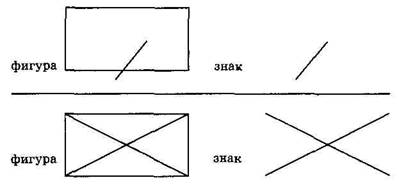 Каждая фигура и ее знак связаны так, что знак всегда составляет часть фигуры. На листах бумаги, которые получают ученики, нарисованы парами фигуры и их знаки. Нужно внимательно посмотреть на эти пары и запомнить их. Дается 3 минуты на запоминание 10 пар изображений. Работа начинается по сигналу «Начали!», а заканчивается по сигналу «Стоп!». Листы у учеников забираются и одновременно раздаются бланки для воспроизведения. Ученики должны вспомнить и нарисовать в пустых клетках против соответствующей фигуры ее знак. Время на припоминание не ограничивается. Разрешается исправлять нарисованное.Задание 3. «Замри!»Играет веселая, ритмичная музыка. Ученики свободно двигаются в такт музыке. Внезапно музыка обрывается. Дети замирают в тех позах, в которых их застал музыкальный перерыв. Затем через 7-10 сек. музыка вновь возникает, и ученики продолжают движение.Заключительная частьПодведение итогов занятия.Урок 59Задачи урока§   Развитие произвольного внимания (распределение).§   Развитие мышления (абстрагирование).§   Развитие умения ориентироваться в пространстве листа.Вводная частьСоздаем хорошее настроение: «Улыбнитесь!»; «Скажите добрые слова друг другу».Выполняем упражнение мозговой гимнастики «Качание икр» (см. урок 4).Основная частьЗадание 1 . «Вычеркивай буквы и слушай»Материал к заданию: индивидуальные бланки с рядами букв (см. урок 39, задание 1).Задача учеников остается такой же: слушать рассказ, читаемый учителем, и вычеркивать на бланке буквы. Однако теперь задача несколько усложняется за счет вычеркивания не одной, а двух букв (например, так: #, к). В остальном порядок работы сохраняется.Задание 2. «Посмотри вокруг»Учеников просят посмотреть вокруг себя и увидеть как можно больше предметов одной и той же формы, одного цвета, из одного материала, предметы, названия которых начинаются с одной и той же буквы. Один ученик начинает, другие его дополняют.Задание 3. «Где находится чайник?»Материал к заданию: плакат с рисунками чайников (см. материалы к урокам, рис. 77). Ученикам даются пояснения, как в задании 1 урока 13 и задании 2 урока 35. Затем учитель задает вопросы: «Где, в каком ряду и столбце расположен чайник 5? Какой чайник находится в верхнем ряду и среднем столбце? В каком столбце нет чайника с ручкой, как у 8? и т.п. Какой чайник расположен выше свободного места? Какой чайник находится левее и ниже чайника 5? У каких чайников через один одинаковая форма? У каких несоседних чайников одинаковые крышки?» и т.п.Заключительная часть.                     Подведение итогов занятия.Урок 60Задачи урока§   Развитие мышления (умение сравнивать).§   Развитие мышления (установление закономерностей).§   Развитие зрительного восприятия формы.Вводная частьСоздаем хорошее настроение: «Улыбнитесь!»; «Скажите добрые слова друг другу».Выполняем упражнение мозговой гимнастики «Перекрестные движения» (см. урок 1).Основная частьЗадание 1. «Найди отличающиеся»Материал к заданию: индивидуальные листы с изображениями фигур для сравнивания (см. материалы к урокам, рис. 90), карандаш. Ученики рассматривают рисунки на первом листе и находят три отличающихся от других рисунка (правильный ответ - 1, 4, 6). Затем три отличающихся от других рисунка находят на втором листе (правильный ответ - 2, 5, 8). Ответы учеников анализируются.Задание 2. «Найди девятый»Материал к заданию: плакат с изображением человечков (см. материалы к урокам, рис. 91). Ход работы см. урок 26, задание 2 (правильный ответ - И).Задание 3. «Загадочные контуры»Материал к заданию и ход работы см. урок 29, задание 3.Заключительная часть.             Подведение итогов занятия.Раздел IV. Уроки психологического развития в III классе (61-90)Урок 61Задачи урока§   Развитие зрительной опосредованной памяти.§   Развитие логического мышления.§   Развитие произвольности движений.Вводная частьСоздаем хорошее настроение: «Улыбнитесь!»; «Скажите добрые слова друг другу».Выполняем упражнение мозговой гимнастики «Сова» (см. урок 12).Основная частьЗадание 1. «Запомни фигуры»Материал к заданию: индивидуальные бланки с фигурами для запоминания и воспроизведения (см. материалы к урокам, рис. 92), карандаш.Ход работы см. урок 58, задание 2.Задание 2. «Логический квадрат»Материал к заданию: таблица, разделенная на 36 клеток (6 рядов по б клеток). В левой колонке фигуры самые крупные, в крайней справа - самый мелкие. 16 внутренних клеток не заполнены (см. материалы к урокам, рис. 93).Учеников просят рассмотреть таблицу. В вертикальных столбцах фигуры имеют разную форму, но одинаковую величину, а в горизонтальных рядах - одинаковую форму, но разную величину. Все фигуры расположены в определенном порядке. В середине таблицы много пустых клеточек. Под таблицей находятся разные фигуры. Для них есть свои места в таблице. Учеников просят разместить в пустых клетках эти фигуры в соответствии с их формой и величиной.Задание 3. «Обводи  точно»Материал к заданию: индивидуальные листы бумаги, на которых простым карандашом начерчены квадрат, прямоугольник, треугольник и окружность, цветные карандаши. Учеников просят цветные карандаши поставить на ту фигуру, которую называет учитель. Дав секунд 10-15 на то, чтобы ученики смогли приглядеться к форме и размеру фигуры, учитель предлагает закрыть глаза, обвести чертеж и сразу положить карандаш перед собой. Все закрывают глаза и открывают их точно по команде учителя. Так обводятся все фигуры, после чего листки просматриваются всеми. Перед игрой - поупражняться в обведении контуров сначала с открытыми, а затем с закрытыми глазами.Заключительная частьПодведение итогов занятия.Урок 62Задачи урока§   Развитие мышления (процессы обобщения).§   Развитие опосредованной памяти.§   Развитие мышления (установление закономерностей).Вводная частьСоздаем хорошее настроение: «Улыбнитесь!», «Скажите добрые слова друг другу».Выполняем упражнение мозговой гимнастики «Ленивые восьмерки» (см. урок 7).Основная частьЗадание 1. «Четвертый лишний»Вариант 1 (наглядный материал). Приготовить 10 листов с наклеенными на них 4 картинками предметов (по типу материалов к уроку 57, задание 1).мак, ромашка, роза, лукчашка, блюдце, суп, тарелкаяблоко, персик, огурец, груша помидор, баклажан, перец, сливачашка, тарелка, кастрюля, стакан молоко, сметана, каша, сыр коза, курица, корова, овца чайник, стул, стол, шкафмашина, самолет, автобус, троллейбус карандаш, портфель, тетрадь, шляпаУчеников просят рассмотреть группы картинок и определить, какая «лишняя», т.е. не подходит к остальным (слова, соответствующие этим картинкам, выделены). Дать объяснение. Назвать остальные три предмета одним (обобщающим) словом.Вариант 2 (словесный материал).   Наборы слов -тюльпан, ромашка, горох, фиалкарека, озеро, море, мосткукла, песок, мяч, лопатастол, кресло, кровать, ковершиповник, сирень, орешник, березалебедь, петух, гусь, индюкСаша, Витя, Петров, Колячисло, деление, сложение, вычитаниевеселый, быстрый, вкусный, осторожныйкруг, треугольник, указка, квадратУчитель читает наборы слов, в каждом из которых ученики должны указать «лишнее» слово (эти слова выделены). Остальные три слова назвать общим словом. Дать объяснение.Задание 2. «Письмо инопланетянина»Материал к заданию: для каждого ученика приготовить лист бумаги с таблицей, разделенной на 12 клеток (3 по горизонтали и 4 по вертикали), карандаш. В левом верхнем углу каждой клетки проставить ее номер,Ученикам говорится, что они будут запоминать трудные слова и словосочетания с помощью специальных схем, знаков (по типу тех, которые использовались в уроке 51, задание 1). Для этого они должны по порядку в соответствующей клеточке «зашифровать» заданное слово или словосочетание, т.е. обозначить эти слова каким-либо знаком или лаконичным рисунком, чтобы потом, глядя на них, можно было вспомнить эти слова.Слова для запоминания:грузовик, умная кошка, темный лес, день, веселая игра, мороз, капризный ребенок, хорошая погода, сильный человек, наказание, интересная сказка, сильный ветер.Слова читаются с интервалом  15-20 сек., чтобы все ученики успели сделать зарисовку.После окончания чтения слов (вначале сразу, а потом - минут через 10-15) учеников просят вспомнить эти слова и записать их в нижней части каждой клеточки. Следить за точностью воспроизведения слов и словосочетаний.Задание 3. «Найди девятый»Материал к заданию: плакат с рисунками фигур (см. материалы к урокам, рис.. 94). Поставить на место вопросительного знака одну из фигур, нарисованных в нижней части листа (правильный ответ - 4).Заключительная частьПодведение итогов занятия.Урок 63Задачи урока§   Развитие внутреннего плана действия.§   Развитие мышления (установление закономерностей).§   Развитие произвольного внимания (устойчивость).Вводная частьСоздаем хорошее настроение: «Улыбнитесь!»; «Скажите добрые слова друг другу».Выполняем упражнение мозговой гимнастики «Шапка для размышлений» (см. урок 2).Основная частьЗадание 1. «Поверни квадрат»Материал к заданию: 4 бланка с рисунками квадратов. На каждом бланке нарисован слева квадрат-эталон, а справа - четыре варианта его расположения (см. материалы к урокам, рис. 95).Ученикам предлагается мысленно повернуть по часовой стрелке квадрат-эталон один раз, т.е. на 90°. После мысленного поворота квадрата определить, какое положение при этом займет нарисованная в квадрате геометрическая фигура. Для этого нужно выбрать один из имеющихся на рисунке квадратов. Продемонстрировать вращение квадратов с помощью двух специальных одинаковых квадратов со сторонами 10x10 см. Из середины верхней стороны квадрата перпендикулярно к ней проведена короткая линия красного цвета длиной 2 см, в правом нижнем углу квадрата изображен кружок (положение 1). Первый образец остается для сравнения в начальном положении, а второй поворачивается 1 раз (на 90°) (положение 2).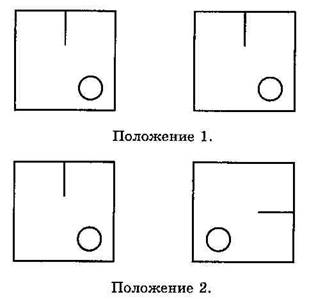 Задание 2. «Найди девятый»Материал к заданию: плакат с рисунками фигур (см. материалы к урокам, рис. 96).Поставить на место вопросительного знака одну из фигур, нарисованных в нижней части листа (правильный - ответ 2).Задание 3. «Пишущая машинка»     Ход работы см. урок 13, задание 3.Заключительная часть. Подведение итогов занятия.Урок 64Задачи урока§   Развитие ассоциативного и обобщающего мышления.§   Развитие воображения.Вводная частьСоздаем хорошее настроение: «Улыбнитесь!»; «Скажите добрые слова друг другу».Выполняем упражнение мозговой гимнастики «Качание икр» (см. урок 4).Основная частьЗадание 1. «Свяжи слова»Учитель записывает на доске два столбика из четырех слов, которые называют ученики (названия любых предметов, явлений, животных, имена людей и др.). Для каждой из четырех пар слов (по одному из каждого столбика) нужно придумать как можно больше связывающих их ассоциаций. Например, «слива» -«лампа»: слива лежит под лампой; форма абажура похожа на сливу; мальчик сидит около лампы и ест сливу и др.Задание 2. «Найди четвертый лишний»Вариант А. «Найди лишнее слово».Учитель на доске записывает наборы из четырех слов. Ученики должны найти «лишнее» слово в каждом наборе и объяснить, что объединяет остальные три слова.Примерные наборы слов (выделены лишние слова):Сын, друг, бабушка, папа (родственники).Шалаш, казак, боб, горох (читаются в обе стороны одинаково).Гнездо, муравейник, курятник, берлога (не сделано человеком).Береза, сосна, клен, тополь (нехвойные деревья).Стол, стул, семья, трио (в словах присутствуют числительные).Вариант Б. «Найди лишнее число».Ход работы см. вариант А.Примерные наборы чисел (выделены лишние числа):33, 84, 22, 11 (составлены одинаковыми цифрами);35, 75, 25, 5 (двузначные числа); . 27, 18, 15, 52 (делятся на 3);17, 26, 48, 56 (четные числа).Вариант В. «Найди лишнюю картинку».Учитель показывает несколько наборов из четырех картинок (см. материалы к урокам, рис. 97). Ход работы, как в предыдущих вариантах. (Правильные ответы: нога, ножницы, очки, солнце.)Задание 3. «Закончи рисунок»Материал к заданию: индивидуальные бланки с незаконченными рисунками (см. материалы к урокам, рис. 98), карандаши.Школьников просят дорисовать начатые рисунки, чтобы получилась какая-нибудь картинка. Рисунки детей обсуждаются. Лучшими считаются работы тех учащихся, в рисунках которых заданные фигуры объединены воображаемым сюжетом либо являются частями других фигур.Заключительная частьПодведение итогов занятия.Урок 65Задачи урока§   Развитие внутреннего плана действия.§   Развитие произвольности движений.Вводная частьСоздаем хорошее настроение: «Улыбнитесь!»; «Скажите добрые слова друг другу».Выполняем упражнение мозговой гимнастики «Точки равновесия» (см. урок 9).Основная частьЗадание 1. «Муха»Материал к заданию: большой квадрат (30x30 см), разделенный на 9 клеточек (10x10 см). В центральном квадрате нарисована муха.Ученикам объясняется, что муха может совершать движения по квадрату вверх или вниз, влево или вправо. Начало всегда в центре. Учитель называет направления перемещения мухи, а ученики должны, глядя на квадрат, мысленно следить за ее перемещениями и ответить, в каком квадрате оказалась муха в результате нескольких перемещений.Например, учитель говорит: «Вверх, влево, вниз, вправо, вверх, вправо, вниз. Где муха?». Ученики должны показать этот квадрат. Усложнение задания достигается за счет увеличения количества и скорости передвижений.Задание 2. «Бери осторожно»Материал к заданию: каждому ученику приготовить 15 спичек. На одной спичке провести карандашом или чернилами 5 поперечных полос, на двух спичках - по 4 полосы, на трех спичках - по 3 полосы, на четырех спичках - по 2 полосы и на пяти спичках - по 1 полосе.Учитель собирает все спички в кулак и, приподняв руку примерно на 10 см над столом, раскрывает кулак постепенно так, чтобы спички упали на стол кучкой. Каждый ученик по очереди осторожно берет из кучки по одной спичке так, чтобы остальные спички при этом не сдвинулись с места (в противном случае его очередь пропадает), затем берет спичку следующий ученик.Каждая полоска на взятой спичке дает играющему 1 очко. Спички можно брать только теми двумя пальцами, которые называет учитель (мизинцем и безымянным, мизинцем и средним, безымянным и указательным и т.п.). Игру продолжают, пока кто-либо не наберет 40 очков (или больше).Заключительная частьПодведение итогов занятия.Урок 66Задачи урока§   Развитие зрительной памяти.§   Развитие вербального мышления.§   Развитие пространственных представлений.Вводная частьСоздаем хорошее настроение: «Улыбнитесь!»; «Скажите добрые слова друг другу».Выполняем упражнение мозговой гимнастики «Точки Кука» (см. урок 19).Основная частьЗадание 1. «Запомни сочетания фигур» Материал к заданию: табло с различными сочетаниями геометрических фигур (см. материалы к урокам, рис. 99) и соответствующий набор геометрических фигур для каждого учащегося.На демонстрационном табло учитель показывает первое сочетание геометрических фигур. Ученики в течение 7-10 сек. рассматривают его и запоминают. Табло закрывается. Ученики из имеющихся у них наборов соответствующих геометрических фигур выкладывают на своих столах точно такое же сочетание фигур. Выполнение учениками задания анализируется. Затем показывается второе сочетание геометрических фигур и т.д.Задание 2. «Раздели на группы» Учитель, не указывая основания, просит учеников разделить данные фразы на две группы:                                               1. Не красна изба углами, а красна пирогами. (П) Каждый колодец хорошо накрывать крышкой. Зеркало висит криво. Как аукнется, так и откликнется. (П) Не все то золото, что блестит. (П) Скоро придет осень. (пословицы (П) и не пословицы)2. Муравьи быстро снуют по дорожке, (Ж) В лесу зазвенела капель. (Пр) Длинные шишки висят на концах веток ели. (Пр) Один за другим летят на ночевку журавли. (Ж) Яркие искры заиграли в каплях росы на цветах. (Пр) Веселая стайка воробьев разместилась на старой березе. (Ж) (о природе (Пр) и о животных (Ж))Задание 3. «Фигуры и значки»На доске нарисованы три пересекающиеся геометрические фигуры: квадрат, круг и треугольник (см. материалы к урокам, рис. 100). Учитель вызывает к доске по одному ученику и просит: а) нарисовать крестик внутри квадрата, но вне треугольника и круга;                                                                                                              б) нарисовать галочку внутри треугольника, но вне круга и квадрата;                                                                                                       в) нарисовать цветочек внутри круга и треугольника, но вне квадрата;                                                                                                                     г) нарисовать черточку внутри круга и квадрата, но вне треугольника;                                                                                                          д) нарисовать звездочку так, чтобы она находилась внутри всех трех фигур;                                                                                                  е) нарисовать жирную точку вне треугольника, круга и квадрата.                                                                          Заключительная часть.   Подведение итогов занятия.Урок 67Задачи урока§   Развитие словесно-логического мышления (выделение существенных признаков).§   Развитие внутреннего плана действия.§   Развитие произвольности движений (помехоустойчивость).Вводная частьСоздаем хорошее настроение: «Улыбнитесь!»; «Скажите добрые слова друг другу».Выполняем упражнение мозговой гимнастики «Перекрестные движения» (см. урок 1).Основная частьЗадание 1. «Выбери главное»Материал к заданию: на доске учитель заранее пишет ряды слов: первые слова заглавными буквами, остальные слова - строчными и в скобках.Учеников просят подобрать к слову, написанному заглавными буквами, два слова из скобок, которые находятся в наиболее тесной связи с ним. Например, «УЧИТЕЛЬ (ученики, парта, объяснение, мел, доска)». Учитель может работать без мела, парт, доски, но не может работать без учеников и объяснения. Значит, выбираем слова «ученики» и «объяснение».Набор слов для предъявления:САД (растения, садовник, собака, забор, земля). РЕКА (берег, рыба, рыболов, тина, вода).ГОРОД (автомобиль, здания, толпа, улица, велосипедист).САРАЙ (сеновал, лошади, крыша, скот, стены). ДЕЛЕНИЕ (класс, делимое, карандаш, делитель, бумага).КОЛЬЦО (диаметр, алмаз, проба, округлость, печать).ЧТЕНИЕ (глаза, книга, картинка, печать, слово).ИГРА (карты, игроки, штрафы, наказания, правила).БОЛЬНИЦА (помещение, операция, врач, радио, больные).БИБЛИОТЕКА (город, книги, полки, читатели, библиотекарь).Задание 2. «Совмести фигуры»Материал к заданию:  лист бумаги с рисунками трапеций {см, материалы к урокам, рис. 101).Учеников просят мысленно совместить фигуры А и Б и определить все элементы, образующиеся при наложении этих двух рисунков. В качестве ответа выбрать одну из пронумерованных фигур                  (правильный ответ - 2).Задание 3. «Знай свой темп»Ученики делятся на две команды. Каждая команда, выстроившись в шеренгу, выполняет одно и то же заданное упражнение, но в разном темпе. Вначале обе команды, выполняя упражнение в разном темпе, стоят спиной друг к другу и не видят выполнение упражнения другой командой.Затем вводится сбивающий фактор: обе команды разворачиваются вовнутрь по направлению друг к другу на пол-оборота. Таким образом начинает действовать сбивающее зрительное восприятие выполнения данного упражнения другой командой.Максимальная трудность выполнения задания достигается при расположении команд лицом друг к другу. Побеждает команда, которая, несмотря на зрительные сбивающие влияния, сумеет четко выполнить упражнение в своем темпе.Заключительная частьПодведение итогов занятия.Урок 68Задачи урока§   Развитие словесно-логического мышления (аналогии).§   Развитие внутреннего плана действия.§   Развитие произвольности движений (умение затормозить движение).Вводная частьСоздаем хорошее настроение: «Улыбнитесь!»; «Скажите добрые слова друг другу».Выполняем упражнение мозговой гимнастики «Качание головой» (см. урок 3).Основная частьЗадание 1. «Назови четвертое слово» Учащимся называется пара слов, находящихся в определенном отношении. Затем называется третье слово, и нужно догадаться, каким будет четвертое слово, чтобы смысловой ряд был продолжен. Например, карандаш - бумага, мел - ... (правильный ответ «доска»). Слова для предъявления:Гвоздь - молоток, шуруп - ... (отвертка).                    Дом - крыша, книга - ... (обложка). Птица - яйцо, растение - ... (семя).                               Квадрат - куб, круг - ... (шар). Хорошо - лучше, медленно - ... (быстрее).                   Огонь - пожар, вода - ... (потоп). Зерно - амбар, деньги - ... (банк).                                    Электричество - выключатель, вода - ... (кран). Одежда - голый, обувь - ... (босой).                                 Школа - обучение, больница - ... (лечение). Человек - ребенок, собака - ... (щенок).                         Резина - шина, сталь - ... (обод). Птица - гнездо, человек - ... (дом).                                 Пальто - пуговицы, ботинок - ... (шнурок). Утро - ночь, зима - ... (осень).Задание 2. «Муха»Материал к заданию и ход работы см. урок 65, задание 1.Задание 3. «Запретное движение» Звучит веселая, ритмичная музыка. Ученики стоят полукругом. В центре - ведущий. Он показывает несколько движений, одно из которых (например, приседание) - запретное. Ученики должны повторять все действия ведущего, кроме запретного. Тот, кто ошибся, становится ведущим.Заключительная частьПодведение итогов занятия.Урок 69Задачи урока§   Развитие мышления (умение сравнивать).§   Развитие произвольности движений (помехоустойчивость).§   Развитие воображения.Вводная частьСоздаем хорошее настроение: «Улыбнитесь!»; «Скажите добрые слова друг другу».Выполняем упражнение мозговой гимнастики «Перекрестные движения» (см. урок 1).Основная частьЗадание 1. «Одинаковое, разное»Материал к заданию: лист бумаги с рисунками человечков (см. материал к заданию 2, урок 60).Требуется найти у изображений одинаковые и разные признаки. Учащимся задаются вопросы типа: «У каких двух человечков расположения рук одинаковые? (1 и 3, 4 и 5). Что разное у человечков 4 и 6, 1 и 7? У каких двух человечков два признака разные, а один одинаковый? (1 и 2, 1 и 3, 1 и 4, 3 и 6).Задание 2. «Не путай цвета»Материал к заданию: 6-8 бумажных квадратов (10x10 см) разного цвета или такое же количество разноцветных предметов.Учащиеся располагаются вокруг стола. Учитель называет цвет какого-либо квадрата и быстро опускает руку на него. Одновременно с ним должны опустить руки на квадрат названного цвета и все ученики. Преднамеренно и неожиданно учитель опускает руку не на тот квадрат, цвет которого он назвал, но учащиеся не должны поддаваться ему. Те, кто ошибается, выбывают из игры.Задание 3. «Что это?»Материал к заданию: рисунки фигурок, похожих одновременно на несколько предметов (см. материалы к урокам, рис. 102).Нужно сказать, на что это может быть похоже. Дать не менее 4-5 вариантов ответов для каждой картинки.Заключительная частьПодведение итогов занятия.Урок 70Задачи урока§   Развитие вербальной опосредованной памяти.§   Развитие мышления (установление закономерностей).Вводная частьСоздаем хорошее настроение: «Улыбнитесь!»; «Скажите добрые слова друг другу».Выполняем упражнение мозговой гимнастики «Ленивые восьмерки» (см. урок 7).Основная частьЗадание 1. «Объедини по смыслу» Материал к заданию: набор слов, которые по смыслу можно объединить в 2-3 группы.Ученикам говорится, что им нужно научиться запоминать длинный ряд слов. Для этого слова, которые будут называться, нужно мысленно объединить в группы по смыслу, что облегчает запоминание. Затем слова, которые они запомнили, нужно записать в столбики по их схожести.Набор слов для запоминания: машина, картошка, самолет, огурец, троллейбус, помидор, солнце, лук, лампа, поезд, фонарь, свеча.(Можно разделить на 3 группы«транспорт», «овощи», «источники света».)Задание 2. «Найди фигуры»Материал к заданию: плакат с изображением геометрических фигур (см. материалы к урокам, рис. 103), картонный кружок.Ход работы см. урок 34, задание 1. Фигуры рассматривать по горизонтали (в каждом горизонтальном ряду верхние фигуры одинаковые).Заключительная частьПодведение итогов занятия.Урок 71Задачи урока§   Развитие пространственных представлений.§   Развитие вербального мышления.§   Развитие зрительной памяти.Вводная частьСоздаем хорошее настроение: « Улыбнитесь!»; «Скажите добрые слова друг другу».Выполняем упражнение мозговой гимнастики «Сова» (см. урок 12).Основная частьЗадание 1. «Учись уменьшать и увеличивать» Материал к заданию: для каждого ученика лист бумаги, на каждой стороне которого нарисованы большой и маленький прямоугольники. На одной стороне (а) некоторая фигура изображена внутри большого прямоугольника, а на другой стороне (б) - внутри маленького прямоугольника (см. материалы к урокам, рис. 104).Нужно нарисовать в нижнем прямоугольнике такую же фигуру, но меньшего размера (сторона а), и такую же фигуру, но большего размера (сторона б).Задание 2. «Объедини пословицы»Учитель на доске записывает несколько пословиц и просит детей объединить их в группы по смыслу:Волков бояться - в лес не ходить. (1)Дело не медведь - в лес не уйдет. (2)Смелость города берет. (1)Семеро одну соломинку поднимают. (2)Семь раз отмерь - один раз отрежь. (3)Семеро одного не ждут. (4)Кто встал пораньше - ушел подальше. (4)Поспешишь - людей насмешишь. (3)Задание 3. «Запомни и нарисуй» Материал к заданию: плакат с объектами для запоминания (см. материалы к урокам, рис. 105). Ход работы см. урок 33, задание 1.Заключительная часть.   Подведение итогов занятия.Урок 72Задачи урока§   Развитие внутреннего плана действия.§   Развитие мышления (операция сравнения).Вводная частьСоздаем хорошее настроение: «Улыбнитесь!»; «Скажите добрые слова друг другу».Выполняем упражнение мозговой гимнастики «Точки равновесия» (см. урок 9).Основная частьЗадание 1. «Поверни квадрат»Материал к заданию: 4 бланка с рисунками квадратов (см. материалы к урокам, рис. 106), аналогичных использованным ранее (см. урок 63, задание 1).Ученикам предлагается мысленно повернуть по часовой стрелке квадрат-эталон на 180° (детям объясняется, что для этого квадрат нужно повернуть 2 раза по 90°). Затем выбрать один из соответствующих квадратов, расположенных справа от черты.Задание 2. «Найди одинаковые»Материал к заданию: листы бумаги с рисунками зонтиков и елочек (см. материалы к урокам, рис. 107).Учитель просит рассмотреть рисунок с зонтиками и найти два одинаковых {правильный ответ - 1 и 5). Затем - то же задание с елочками (правильный ответ - 2 и 5). Задаются вопросы: «У каких зонтиков купол одинаковый? У каких зонтиков купол разный, а ручки одинаковые? У каких зонтиков разные и купол, и ручки?».«У каких елочек верхние ветки одинаковые, а средние разные? У каких елочек средние ветки одинаковые, а верхние разные? У какой елочки верхние ветки, как у 2, а средние, как у 1?»Заключительная частьПодведение итогов занятия.Урок 73Задачи урока§   Развитие логического мышления.§   Развитие произвольного внимания (устойчивость).§   Развитие чувства времени.Вводная частьСоздаем хорошее настроение: «Улыбнитесь!»; «Скажите добрые слова друг другу».Выполняем упражнение мозговой гимнастики «Заземлитель» (см. урок 10).Основная частьЗадание 1. «Логический квадрат»Материал к заданию и ход работы см. урок 61, задание 2. Фигуры для предъявления см. материалы к урокам, рис. 108.Задание 2. «Назови по порядку» Материал к заданию: две таблицы с числами от 1 до 25 (см. материалы к урокам, рис. 109). Ход работы см. урок 36, задание 2.Задание 3. «Дружный хлопок»Ученики делятся на 2-3 команды. Учитель задает определенный темп счетом «1, 2, 3, 4, 5...» и постукиванием по столу карандашом. После последнего, пятого, сигнала нужно мысленно продолжить счет до заранее оговоренного числа (10, 15...) и произвести хлопок в ладоши. Побеждает та команда, которая более дружно и согласованно выполнила хлопок.Заключительная частьПодведение итогов занятия.Урок 74Задачи урока§   Развитие мышления (процессы синтеза).§   Развитие произвольного внимания (переключение).Вводная частьСоздаем хорошее настроение: «Улыбнитесь!»; «Скажите добрые слова друг другу».Выполняем упражнение мозговой гимнастики «Качание икр» (см. урок 4).Основная частьЗадание 1. «Составь слова»A. Учитель называет ученикам и пишет на доске какое-либо слово, из букв которого нужно составить как можно больше новых слов. Например, дано слово «топор». Можно составить такие слова: «ропот, топ, рот, ор, порт, пот, отпор».Слова для предъявления:                 комар, сверло, десна, человек, полька, примус.Б. Используя все предложенные буквы, составить как можно больше слов. Предлагаются следующие группы букв:т, у, ш, а, к; а, а, к, н, б;                                 о, к, т; о, о, е, л, с, к;                                                 у, р, д, а; с, т, л, и, к, а.B. К предложенным согласным подобрать гласные и составить как можно больше слов (имен существительных в единственном числе и именительном падеже):м, к, л; ж, к, л; ж, ц;                                        в, г, д; н, л, с, к; б, р, щ;                                          с, к, р, т; ф, х; г, л, р, б, з.Задание 2. «Отыщи числа»Материал к заданию: таблицы с числами белого и черного цветов от 1 до 12, написанные не по порядку (см. материалы к урокам, рис. НО).Учитель показывает учащимся черно-белую таблицу. Ученики должны назвать и показать числа сначала только черного цвета от 1 до 12 в возрастающем порядке, затем только числа белого цвета от 12 до 1 в убывающем порядке. На третьем этапе работы нужно называть попеременно числа черного цвета в возрастающем порядке, а числа белого цвета - в убывающем порядке. Например, 1 - черная, 12 - белая, 2 - черная, 11 - белая и т.д. Следить, чтобы ученики не пропускали числа, и чтобы задание выполнялось как можно быстрее.Победителем считается тот, кто быстрее всех выполнит задание с переключением (3-й этап).Заключительная часть.          Подведение итогов занятия.Урок 75Задачи урока§   Развитие воображения.§   Развитие пространственных представлений.§   Развитие логического мышления.Вводная частьСоздаем хорошее настроение: «Улыбнитесь!»; «Скажите добрые слова друг другу».Выполняем упражнение мозговой гимнастики «Заземлитель» (см. урок 10).Основная частьЗадание 1. «Волшебники»Материал к заданию: для каждого ученика лист бумаги с контурным изображением двух «волшебников», цветные карандаши (см. материалы к урокам, рис. 111).Учитель дает задание дорисовать фигуры «волшебников», превратив одного - в «доброго», а другого - в «злого» волшебника, и придумать, что совершил плохого «злой» волшебник и как его победил *добрый» волшебник.Задание 2. «Где какая полоска?», «Кольца»Материал к заданию: три демонстрационные разноцветные бумажные полоски и такие же полоски, но меньшего размера для каждого ученика. Рисунки колец (см. материалы к урокам, рис. 112). Учитель прикрепляет к доске три разноцветные полоски бумаги так, как показано на рис. 112а. Вопросы ученикам: «Какого цвета полоска лежит сверху? Посередине? Снизу?». Затем по указанию учителя учащиеся составляют различные варианты пространственного расположения полосок. Затем учеников просят определить, какие кольца сплетены: те, которые слева, или те, которые справа? (рис. 1126).Задание 3. «Говорим по-марсиански» Материал к заданию: плакат с изображением птиц (см. материалы к урокам, рис. 54).Ученикам говорится, что в «марсианском» языке название птицы состоит из трех слогов, обозначающих голову, ноги и хвост. Например, известно, что такая птица, как 4, называется «ну-ла-си», а такая, как 7, называется «шу-та-ви». Задаются вопросы: «Как называются ноги у птицы 8? (ла); Как называется голова у птицы 9? (ну); Как называется голова у птицы 1? (шу); Как называется хвост у птицы 6? (ви); Как называется хвост у птицы 3? (си); Как называется птица 8? (шу-ля-си); Как называется птица 2? (ну-та-ви)».Заключительная часть.           Подведение итогов занятия.Урок 76Задачи урока§   Развитие логического мышления.§   Развитие произвольности (помехоустойчивость интеллектуальной деятельности).Вводная частьСоздаем хорошее настроение: «Улыбнитесь!»; «Скажите добрые слова друг другу».Выполняем упражнение мозговой гимнастики «Перекрестные движения» (см. урок 1).Основная частьЗадание 1. «Поезд»Материал к заданию: 15-20 картинок с изображением различных предметов.Учитель говорит: «Каждая картинка - это вагончик. Мы будем играть в поезд. Я кладу первую картинку, каждый из вас по очереди будет брать какую-либо картинку и класть ее рядом с последней. Получатся вагончики у поезда. У настоящего поезда вагончики скрепляются друг с другом, чтобы не отцепиться на ходу. Наши вагончики тоже должны быть скреплены. Мы будем делать так. Я кладу картинку, на которой, например, нарисована чашка. За ней мы положим картинку, на которой нарисована тарелка. Мы их положили рядом, т.е. «скрепили» вместе потому, что чашка и тарелка - это посуда. Затем кладем картинку, на которой нарисована ваза для цветов. Мы «скрепили» тарелку и вазу потому, что они сделаны из одинакового материала - фарфора. Теперь положим картинку с поливальной машиной. Так мы «скрепили» вазу и поливальную машину потому, что и в вазу, и в поливальную машину наливают воду. Теперь кладите картинки по очереди сами и объясняйте, как их можно «скрепить».Задание 2. «Не путай цвета»Материал к заданию и ход работы см. урок 69, задание 2.Заключительная частьПодведение итогов занятия.Урок 77Задачи урока§   Развитие мышления (установление закономерностей).§   Развитие мышления (операция сравнения).§   Развитие внутреннего плана действия.Вводная частьСоздаем хорошее настроение: «Улыбнитесь!»; «Скажите добрые слова друг другу».Выполняем упражнение мозговой гимнастики «Точки равновесия» (см. урок 9).Основная частьЗадание 1. «Найди девятый»Материал к заданию: лист бумаги с рисунками домиков (см. материалы к урокам, рис. 113).Учеников просят рассмотреть верхний рисунок и вставить на место вопросительного знака нужную фигуру из шести нижних пронумерованных (правильный ответ - 1).Задание 2. «Найди одинаковые»Материал к заданию: листы бумаги с рисунками девочек и человечков (см. материалы к урокам, рис. 114).Учитель показывает ученикам поочередно рисунки и просит найти два одинаковых (правильный ответ: девочки - 1 и 6, человечки - 2 и 3). Вопросы ученикам:Чем отличаются девочки 4 и 6? 2 и 5? У какой девочки воротник, как у 1, глаза, как у 6, а волосы, как у 5? (правильный ответ - 2). Чем отличаются человечки 2 и 6? Чем похожи человечки 1 и 4?»Задание 3. «Архитектор»Материал к заданию: 10 картонных полосок-ступенек длиной от 2 до 20 см (разница между ними - 2 см). Каждая полоска выкрашена в свой цвет, лежат не по порядку.Не трогая полоски, нарисовать лестницу: все ступеньки должны располагаться по порядку, начиная от самой маленькой и кончая самой большой. Каждую ступеньку обозначить своим цветом. Затем предложить ученикам построить лестницу из полосок по «проекту». Сравнить рисунки ученика и постройку.Заключительная часть.              Подведение итогов занятия.Урок 78Задачи урока§   Развитие внутреннего плана действия.§   Развитие чувства времени.§   Развитие опосредованной памяти.Вводная частьСоздаем хорошее настроение: «Улыбнитесь!»; «Скажите добрые слова друг другу».Выполняем упражнение мозговой гимнастики «Шапка для размышлений» (см. урок 2).Основная частьЗадание 1. «Совмести фигуры»Материал к заданию: лист бумаги с рисунками окружностей (см. материалы к урокам, рис. 115).Учеников просят мысленно совместить фигуры А и Б и определить все элементы, образующиеся при наложении этих двух рисунков. В качестве ответа выбрать одну из пронумерованных фигур (правильный ответ - 3).Задание 2 . «За одну минуту»Для того чтобы дать ученикам представление о длительности в одну минуту, попросить их выполнить следующие задания.Кто сделает за одну минуту больше:§   аккуратно напишет одну и ту же букву много раз;§   напишет возможно больше чисел подряд, начиная с единицы;§   нанижет на нитку швейные иголки (или пуговицы, бусины,..);§   свяжет обрывки ниток длиной 10 см; сравнить, у кого получилась самая длинная нитка.Задание 3. «Письмо инопланетянина» Материал к заданию: лист бумаги, разделенный на 14 клеток.Ход работы см. урок 62, задание 2.Следить за точностью воспроизведения детьми слов.Слова для запоминания:хлеб, кровать, облако, слон, звезда, пенал, кошка, ручка, стена, дорога, карман, змея, квадрат, кольцо.Заключительная частьПодведение итогов занятия.Урок 79Задачи урока§   Развитие смысловой памяти.§   Развитие внутреннего плана действия.Вводная частьСоздаем хорошее настроение: «Улыбнитесь!»; «Скажите добрые слова Друг другу». Выполняем упражнение мозговой гимнастики «Ленивые восьмерки» (см. урок 7).Основная частьЗадание 1. «Объедини по смыслу» Это более сложный вариант задания 1, урок 70.Материал к заданию: набор слов, которые по смыслу можно объединить в 4 группы.Ход работы см. урок 70, задание 1. Слова для запоминания:стол, тополь, чашка, заяц, табурет, пальто, медведь, сосна, ложка, юбка, липа, блюдце, шкаф, лиса, платье, стул, елка, белка, кружка, кофта.Задание 2. «Поверни квадрат»Материал к заданию: 4 бланка с рисунками квадратов (см. материалы к урокам, рис. 116). Ученикам предлагается мысленно повернуть квадрат-эталон по часовой стрелке на 270° (т.е. повернуть его три раза по 90°) и выбрать один из соответствующих квадратов, расположенных справа от черты.Заключительная частьПодведение итогов занятия.Урок 80Задачи урока§   Развитие слуховой памяти.§   Развитие пространственных представлений.§   Развитие произвольности движений (преодоление гиперактивности).Вводная частьСоздаем хорошее настроение: «Улыбнитесь!»; «Скажите добрые слова друг другу».Выполняем упражнение мозговой гимнастики «Точки пространства» (см. урок 25).Основная частьЗадание 1. «Добавь слово»Учитель называет предложение из двух слов, например, «Стоит дом». Один из учеников повторяет это предложение и добавляет одно слово («На горе стоит дом»). Следующий ученик, повторяя это предложение, добавляет еще одно слово («На высокой горе стоит дом») и т.д. («На высокой горе стоит маленький дом», «На высокой горе стоит маленький старый дом», «На высокой горе стоит маленький старый деревянный дом».) Победителем считается ученик, который произнесет самое длинное предложение.Задание 2. «Раскрась фигуру»Материал к заданию: индивидуальные бланки с квадратами (см. материалы к урокам, рис. 117), цветные карандаши. Учитель объясняет, что квадрат из положения А повернули вверх против часовой стрелки в положение Б. Какой рисунок получился? Выбрать из нижнего ряда квадрат с соответствующим рисунком и раскрасить квадрат Б (правильный ответ - квадрат 2).Задание 3. Игра «Флажок»Звучит музыка. Дети двигаются под музыку (маршируют или двигаются свободно). По команде учителя (поднятие флажка) все дети должны остановиться и замереть в тех позах, в которых их застала команда учителя, на 5-7 сек. Музыка продолжает звучать. Затем по команде учителя дети снова начинают двигаться.Заключительная часть.             Подведение итогов занятия.Урок 81Задачи урока§   Развитие внутреннего плана действия.§   Развитие мышления (процессы синтеза).Вводная частьСоздаем хорошее настроение: «Улыбнитесь!»; «Скажите добрые слова друг другу».Выполняем упражнение мозговой гимнастики «Качание головой» (см. урок 3).Основная частьЗадание 1. «Муха»Материал к заданию и ход работы см. урок 65, задание 1.Дополнительно к описанному ходу работы рекомендуется использовать усложненный вариант задания: один из учеников отворачивается от квадрата и подает команды, а другой ученик, следуя его командам, передвигает муху по полю. Надо продержать муху на поле в течение 5 минут и не дать ей *улететь», т.е. выйти за пределы квадрата.Задание 2. «Что здесь изображено?»Материал к заданию: сюжетная картинка, достаточно большая по размеру. На листе, который накладывается сверху и который должен быть в 4 раза больше, чем картинка, сделать 2-3 небольших (диаметром 2-2,5 см) смотровых отверстия. Ход работы см. урок 36, задание 3.Заключительная частьПодведение итогов занятия.Урок 82Задачи урока§   Развитие произвольного внимания (переключение).§   Развитие наглядно-образного мышления.§   Развитие произвольности движений (умение затормозить движения).Вводная частьСоздаем хорошее настроение: «Улыбнитесь!»; «Скажите добрые слова друг другу».Выполняем упражнение мозговой гимнастики «Качание икр» (см. урок 4).Основная частьЗадание 1. «Отыщи числа»Материал к заданию: таблица с числами черного и белого цветов от 1 до 25 (см. материалы к урокам, рис. 118).Усложнение задания достигается за счет удлинения числового ряда до 25 чисел. В остальном ход работы такой же, как в задании 2, урок 74.Задание 2. «Преврати в квадрат»Материал к заданию: индивидуальные бланки с фигурами (см. материалы к урокам, рис. 119).Задача учеников - превратить каждую из данных фигур в квадрат. Для этого надо каждую фигуру мысленно разделить на две части (проведя пунктирную линию) и, мысленно оперируя ими, сложить из них квадрат. После решения всех задач ответы учеников обсуждаются.Задание 3. «Запретное движение» Ход работы см. урок 68, задание 3.Заключительная частьПодведение итогов занятия.Урок 83Задачи урока§   Развитие вербального мышления.§   Развитие пространственных представлений.§   Развитие воображения.Вводная частьСоздаем хорошее настроение: «Улыбнитесь!»; «Скажите добрые слова друг другу».Выполняем упражнение мозговой гимнастики «Точки мозга» (см. урок 5).Основная частьЗадание 1. «Подбери слова»К каждому называемому учителем слову учеников просят подобрать два самых похожих на него по смыслу и три самых не похожих по смыслу слова:волк, страус, карась, змея, попугай, лиса, червяк, дельфин, гусеница, собака, воробей, акула.Задание 2. «Найди недостающий квадрат»Материал к заданию; три плаката с изображением двух рядов квадратиков (см. материалы к урокам, рис. 120).Ученикам последовательно показываются три плаката. Нужно определить правило расположения квадратиков в верхнем ряду и выбрать из нижнего ряда тот квадратик, который следует поместить на место, обозначенное точками  (правильные ответы: I - г, П - б, III - б).Задание 3. «Закончи рисунки»Материал к заданию: индивидуальные бланки с незаконченными рисунками (см. материалы к урокам, рис. 121), карандаши.Ход работы см. урок 64, задание 3.Заключительная часть.          Подведение итогов занятия.Урок 84Задачи урока§   Развитие вербального мышления (обобщение).§   Развитие слухового восприятия.Вводная частьСоздаем хорошее настроение: «Улыбнитесь!»; «Скажите добрые слова друг другу».Выполняем упражнение мозговой гимнастики «Точки равновесия» (см. урок 9).Основная частьЗадание 1. «Пятый лишний»Материал к заданию: несколько наборов из 5 слов. Четыре слова в каждом наборе подходят друг к другу, а пятое - не подходит, отличается от них.Учитель читает первый набор слов и просит определить, какое слово не подходит к остальным, т.е. «лишнее». Остальные четыре слова назвать общим словом. Ответы учеников обсуждаются. Затем учитель читает второй набор слов и т.д.Слова для предъявления (правильные ответы выделены):Василий, Федор, Семен, Иванов, Борис.Молоко, сливки, сало, сыр, сметана.Лист, дерево, почка, кора, сук.Дряхлый, старый, изношенный, маленький, ветхий.Смелый, храбрый, добрый, отважный, решительный.Глубокий, высокий, низкий, мелкий, светлый.Береза, сосна, дерево, дуб, ель.Секунда, час, вечер, сутки, минута.Задание 2. «Объясни значение» Учеников просят объяснить значения выделенных слов, подобрав к ним близкие по смыслу слова: Разбить сад - разбить чашку. Заболеть ангиной - заболеть футболом. Живой рассказ - живое существо. Горячее сердце - горячий хлеб. Музыкальный слух - распространить слух. Зеленый лук с грядки - стрелять из лука. Ключ от квартиры - горячий ключ.Задание 3. «Назови и проверь постукиванием» Ход работы см. урок 5, задание 4.Заключительная часть.                 Подведение итогов занятия.Урок 85Задачи урока§   Развитие внутреннего плана действия.§   Развитие непосредственной памяти.§   Развитие мышления (установление закономерностей).Вводная частьСоздаем хорошее настроение: «Улыбнитесь!»; «Скажите добрые слова друг другу». Выполняем упражнение мозговой гимнастики «Перекрестные движения» (см. урок 1).Основная частьЗадание 1. «Этажи»Учитель просит учеников решить следующую задачу: «В доме - 4 этажа. На каждом этаже живет одна семья. Борисовы живут под Карповыми, Ивановы - над Черновыми и Карповы - под Черновыми. Кто на каком этаже живет?  Разместите семьи по этажам».Задачу надо решать во внутреннем плане, рисовать что-либо учащимся не разрешается (правильный ответ: на 1-ом этаже живут Борисовы, на 2-ом этаже - Карповы, на 3-ем этаже - Черновы, на 4-ом этаже - Ивановы).Задание 2. «Какой цвет?»Материал к заданию: плакат с рисунками рубашек (см. материалы к урокам, рис. 122).Ученикам говорится: «В одной книжке художник раскрасил эти рубашки по правилу: рубашку с воротником, как у 1, красным цветом, рубашку с воротником, как у 2, желтым цветом, рубашку с воротником, как у 6, синим цветом. Запомнили? Теперь ответьте на вопросы: Какого цвета рубашка 8? (синего) Какие рубашки желтого цвета? (7, А, Г, Д) У каких двух рубашек разного покроя и с разными рукавами одинаковый цвет? (1 и 5, 6 и 8)».Задание 3. «Найди девятый»Материал к заданию: плакат с рисунками рубашек (см. предыдущее задание).Учитель просит учеников отгадать, какая рубашка из нижней части рисунка подходит на свободное место рядом с рубашкой 2 (Г).Заключительная частьПодведение итогов занятия.Урок 86Задачи урока§   Развитие вербального мышления (обобщение).§   Развитие произвольного внимания (устойчивость).Вводная частьСоздаем хорошее настроение: «Улыбнитесь!»; «Скажите добрые слова друг другу».Выполняем упражнение мозговой гимнастики «Точки равновесия» (см. урок 9).Основная частьЗадание 1. «Расположи слова (от частного к общему понятию)»Материал к заданию: демонстрационные пары карточек со словами (10 пар). Учитель сначала объясняет ученикам, что есть слова, которые обозначают множество похожих предметов, явлений. Эти слова являются общими понятиями. Например, слово «фрукты». Этим словом можно назвать яблоки, груши, персики, бананы и др.Но есть и слова, которые указывают на меньшее число похожих предметов и являются частными, конкретными понятиями. Например, слово «яблоко». Этим словом называются только яблоки, но яблоки большие и маленькие, красные и зеленые, спелые и неспелые, сочные и несочные и др. Очень важно уметь обобщать понятия, т.е. уметь подобрать к частному понятию более общее понятие. Затем учитель показывает две карточки со словами, обозначающими общее и частное понятие (на одной карточке написано одно слово). Ученики должны сравнить их и слева расположить слово, обозначающее частное понятие, а справа - слово, обозначающее общее понятие.Для примера учитель показывает карточки со словами «овощи» и «огурец». Поскольку слово «огурец» является частным понятием, карточка с этим словом располагается слева, а карточка со словом «овощи» — справа, так как это слово является более общим понятием.Затем учащиеся по очереди выполняют задания. Ответы учеников обсуждаются. Слова для предъявления:Время года - осень. Осадки - дождь.  Пчела - насекомое. Малина - кустарник. Север - сторона горизонта. Океан - Тихий океан.  Полезное ископаемое - песок.  Глаз - орган чувств.  Топливо - уголь.  Озеро - водоем.Выделены слова, обозначающие конкретные понятия.Задание 2. «Стенографы»Материал к заданию: лист бумаги, карандаш.Учитель читает какой-либо рассказ в течение 1-2 мин. Каждый ученик должен указать, сколько в рассказе слов, отмечая во время чтения каждое слово одним штрихом. Для быстрого подсчета пять слов отмечать квадратом с одной диагональю внутри. Ответы учеников сравниваются. Побеждает тот, кто безошибочно определит количество слов в рассказе.Заключительная часть.                          Подведение итогов занятия.Урок 87Задачи урока§   Развитие вербального мышления (обобщение).§   Развитие опосредованной памяти,§   Развитие чувства времени.Вводная частьСоздаем хорошее настроение:  «Улыбнитесь!»; « Скажите добрые слова друг другу».Выполняем упражнение мозговой гимнастики  «Ленивые восьмерки» (см. урок 7).Основная частьЗадание 1. «Расположи слова (от частного к общему понятию)»Ход работы см. предыдущий урок, задание 1. Слова для предъявления:Планета - Земля.Дробь - число.Солнце - звезда.Треугольник - многоугольник.Ребенок - мальчик.Единица длины - метр.Растение - дерево.Единица времени - час.Зерновая культура - пшеница.Сложение - математическое действие.Выделены слова, обозначающие конкретные понятия.Задание 2. «Запомни слова»Материал к заданию: демонстрационные карточки со словами и условными знаками-символами (на каждой карточке одно слово и один символ - см. материалы к урокам, рис. 123), лист бумаги для воспроизведения, карандаш.Учитель дает задание ученикам запомнить 12 слов, которые им будут названы. Помогут запомнить эти слова условные знаки-символы. Для этого от учеников требуется установить какую-либо ассоциативную связь между заданными словами и их символами, чтобы затем, глядя на знаки-символы, вспомнить соответствующее слово.Учитель показывает первую карточку на 15-20 сек., затем откладывает ее в сторону и показывает вторую карточку и т.д. Воспроизведение слов можно начинать как сразу после запоминания (немедленное воспроизведение), так и через некоторое время (отсроченное воспроизведение) - через 15-20 мин. Для воспроизведения слов учитель показывает только знаки-символы, а ученики должны вспомнить и записать соответствующие слова.Задание 3. «Дружный хлопок»                  Ход работы см. урок 73, задание 3.Заключительная часть.      Подведение итогов занятия.Урок 88Задачи урока§   Развитие логической памяти.§   Развитие произвольности (помехоустойчивость интеллектуальных процессов).Вводная частьСоздаем хорошее настроение: «Улыбнитесь!»; «Скажите добрые слова друг другу».Выполняем упражнение мозговой гимнастики «Ленивые восьмерки» (см. урок 7).Основная частьЗадание 1. «Найди правило и запомни его»Материал к заданию: лист бумаги, на котором нарисован ряд из 12 абстрактных фигур (см. материалы к урокам, рис. 124).Ученикам говорится, что им нужно запомнить, а затем воспроизвести 12 таких фигур (показывается рисунок). Чтобы это было сделать достаточно легко, нужно открыть правило преобразования первой фигуры в последнюю. Сначала предложить учащимся самим найти это правило.Правило таково: чередование 6 вертикальных и 6 горизонтальных черточек, два кружка располагаются слева и справа от вертикальной черты и сверху и снизу от горизонтальной черты, количество галочек сначала уменьшается от б до 1, а затем увеличивается снова до 6.После усвоения правила учеников просят нарисовать по памяти эти 12 абстрактных фигур.Задание 2 . «Найди смысл»Ученики делятся на 3 группы. Учитель и два его помощника вслух читают написанные на отдельных карточках три разных четверостишия. Сначала они друг за другом по очереди читают только первую строчку каждого стихотворения, затем только вторую, третью и, наконец, четвертую. После этого ученики из первой группы пересказывают содержание первого стихотворения, из второй - второго, из третьей - третьего стихотворения. Стихотворение должно быть сюжетного характера. Например:1.  Мы за деревней в реке очутились, тут мои зайчики точно взбесились. Смотрят, на задние лапы встают, лодку качают, грести не дают.(И. Некрасов)2.   Был сынок у маменьки - медвежонок маленький. В маму был фигурою - в медведицу бурую.(А. Барто)3.  Дали туфельки слону, Взял он туфельку одну и сказал: «Нужны  пошире,  и не две,  а все четыре!»(С. Маршак)Заключительная часть.              Подведение итогов занятия.Урок 89Задачи урокаРазвитие понятийного мышления.Развитие воображения.Развитие пространственных представлений.Вводная частьСоздаем хорошее настроение: «Улыбнитесь!»; «Скажите добрые слова друг другу».Выполняем упражнение мозговой гимнастики «Качание головой» (см. урок 3).Основная частьЗадание 1. «Вордбол»   Ход работы см. урок 12, задание 3.Предлагаемые ученикам темы:«Насекомые - не насекомые».Слова для предъявления: муравей, ласточка, воробей, стрекоза, бабочка, пчела, кузнечик, паук, рак, улитка, лягушка и др.«Животные домашние - не домашние».Слова для предъявления: собака, волк, корова, крот, заяц, кролик, бобр, кенгуру, лев, кошка и др.Задание 2. «Составь изображение»Учитель на доске рисует круг, треугольник, прямоугольник, равнобедренную трапецию.                                     Учеников просят нарисовать лицо, клоуна, домик, кошку, дождь, радость и др., пользуясь только этим набором геометрических фигур. Каждую фигуру можно использовать многократно, менять ее размеры, но нельзя добавлять другие фигуры или линии.Оценка результатов:1 балл - не использованы все предложенные геометрические фигуры или изображение не похоже на заданный объект;2 балла - использованы все предложенные геометрические фигуры, но изображение не очень похоже на заданный объект;3 балла - использованы все предложенные геометрические фигуры в оригинальной композиции.Задание 3. «Развертка»На доске нарисованы (см. материалы к урокам, рис. 125) полая трубка в форме цилиндра и фигура, напоминающая куб, но без верхней и нижней граней. Учеников просят подумать, как из листа бумаги можно склеить такие же фигуры.Заключительная часть.                Подведение итогов занятия.Урок 90Задачи урокаРазвитие наглядно-образного мышления (установление закономерностей).Развитие вербального мышления (обобщение).Развитие произвольности движений (умение затормозить движения).Вводная частьСоздаем хорошее настроение: «Улыбнитесь!»; «Скажите добрые слова друг другу».Выполняем упражнение мозговой гимнастики «Точки пространства» (см. урок 25).Основная частьЗадание 1. «Найди фигуры»Материал к заданию: плакат с изображением геометрических фигур (см. материалы к урокам, рис. 126), картонный кружок.Ход работы см. урок 34, задание 1.Задание 2. «Расположи слова (от частного понятия через промежуточное к общему понятию)»Материал к заданию: демонстрационные наборы из трех карточек со словами (10 наборов).Учитель объясняет, что, кроме частных и общих понятий, существуют слова, обозначающие промежуточную степень общности, т.е. если их сравнить с частными понятиям, то они будут по отношению к ним более общими, а при сравнении с общими понятиями будут являться более частными. Например, понятие «собака» является более общим по отношению к частному понятию «пудель» и частным по отношению к более общему понятию «животное».Затем учитель показывает три карточки со словами. Учащиеся должны расположить их слева направо так, чтобы крайнее слева понятие было частным, крайнее справа - самым общим, а посередине - промежуточным по общности, т.е. частным по отношению к правому понятию и общим по отношению к левому понятию. Слова для предъявления:Полезное ископаемое - топливо - нефть.Ливень - осадки - дождь.Лесное растение - дерево - дуб.Водоем - озеро - Байкал.Съедобный гриб - гриб - масленок.Корова - животное - домашнее животное.Водоем - река - Волга.Дятел - лесная птица - птица.Луговая трава  - трава - клевер.Водное пространство - Атлантический океан - океан.(Жирным шрифтом выделены частные понятия, курсивом - промежуточные по общности.)Задание 3. «Замри»Ход работы  см. урок 58, задание 3.Заключительная часть.           Подведение итогов занятия.Раздел V.Уроки психологического развития в IV классе (91-120)Урок 91Задачи урокаРазвитие вербального мышления (обобщение).Развитие мышления (абстрагирование).Вводная частьСоздаем хорошее настроение: «Улыбнитесь!»; «Скажите добрые слова друг другу».Выполнение упражнение мозговой гимнастики «Слон» (см. урок 16).Основная частьЗадание 1. «Расположи слова (от частного понятия через промежуточное к общему понятию)»Ход работы см. урок 90, задание 2. Слова для предъявления:Планета - Земля — небесное тело. Природа - растения — живая природа. Чехов — человек - писатель. Мебель - стол - письменный стол. Учебник - «Родная речь» — книга. Многоугольник - прямоугольник — квадрат. Трехзначное число — число - многозначное число.Гриб — несъедобный гриб - мухомор. Ель - хвойное дерево - дерево.Одежда - шуба — зимняя одежда. (Жирным шрифтом выделены частные понятия, курсивом - промежуточные по общности.)Задание 2. «Форма — цвет»Материал к заданию: набор маленьких геометрических фигур (16 штук) и набор больших геометрических фигур (16 штук) для каждой пары учеников и игровое поле  (см. материалы к урокам, рис. 127).Ученики делятся на пары. У одного ученика набор маленьких фигур, у другого - больших. Первый игрок кладет в какую-нибудь клетку игрового поля соответствующую фигуру. Второй ученик должен ответным ходом положить соответствующую фигуру той же формы или того же цвета в одну из соседних клеток. Далее первый ученик ответным ходом кладет соответствующую фигуру в одну из соседних клеток относительно любой из двух размещенных фигур и т.д. Неправильный ход, т.е. несоответствие выбранной фигуры по форме или цвету уже имеющимся на игровом поле фигурам, наказывается изъятием у игрока этой фигуры. Проигрывает тот, у кого меньше останется фигур.Заключительная часть.         Подведение итогов занятия.Урок 92Задачи урокаРазвитие понятийного мышления.Развитие пространственных представлений.Развитие воображения.Вводная частьСоздаем хорошее настроение: «Улыбнитесь!»; «Скажите добрые слова друг другу».Выполняем упражнение мозговой гимнастики «Перекрестные движения» (см. урок 1).Основная частьЗадание 1. «Назови слово»Учитель зачитывает ученикам несколько рядов из пяти слов, в каждом из которых нужно найти слово, не подходящее к остальным по смыслу. Суть задания - в тренировке на различение слов, очень близких по смыслу.Примерные наборы слов (выделены неподходящие слова):Орешник, сосна, береза, липа, клен. Малина, клубника, яблоко, земляника, черника. Ручка, бумага, фломастер, кисть, карандаш. Бабочка, шмель, стрекоза, муравей, муха.Задание 2. «Разноцветный коробок» Материал к заданию: для каждого ученика приготовить выполненный из плотной бумаги коробок прямоугольной формы, каждая грань которого оклеена бумагой разного цвета или окрашена разными красками: белой, желтой, красной, зеленой, синей, коричневой.Задания ученикам: провести ладонью по поверхности предмета (учитель знакомит с названием - грань), провести пальцем по контуру грани (это - ребро); посчитать, сколько всего граней в коробке (6), сколько равных граней (3 пары), сколько всего ребер (12),сколько всего вершин (8); назвать цвет ближней грани и противоположной ей (дальней) и т.д.Задание 3. «Закончи рисунок»Материал к заданию: лист бумаги с 12 кружками (диаметром 2-3 см), расположенными в 4 ряда по 3 кружка в каждом; лист бумаги с 12 незаконченными изображениями собачки (см. материалы к урокам, рис. 128).Ученикам дается задание дорисовать каждый кружок так, чтобы получились разные рисунки (например, лицо, солнце, мяч, цветок и др.). То же задание в отношении собачки: дорисовать каждую так, чтобы все собачки были  разными вплоть до изображения фантастического животного.Заключительная часть.  Подведение итогов занятия.Урок 93Задачи урокаРазвитие вербального мышления (обобщение).Развитие опосредованной памяти.                                                                                                                                                     Вводная частьСоздаем хорошее настроение: «Улыбнитесь!»; «Скажите добрые слова друг другу».                                                                    Выполняем упражнение мозговой гимнастики «Заземлитель» (см. урок 10).Основная частьЗадание 1. «Подбери общее понятие»Материал к заданию: полоски бумаги с написанными на них в строчку 6 словами (10 шт.).Первое слово написано заглавными буквами. Учитель просит внимательно прочитать слова на каждой полоске. К слову, написанному заглавными буквами, нужно подобрать из оставшихся пяти слов такое, которое бы являлось более общим понятием по отношению к первому слову.Слова для предъявления (правильные ответы выделены):КОМПАС - стрелка, сторона горизонта, прибор, направление, барометр.РАВНИНА - холм, большое пространство, поле, трава, река.ЛУНА - звезда, Земля, месяц, ночь, небесное тело.ЯЗЫК - расположен во рту, часть тела, орган чувств, вкус, разговор.ПОВЕСТЬ - литературное произведение, роман, история, писатель, придуманное.МАТЕМАТИКА - урок, число, наука, экзамен, арифметика.РОЖЬ - растет на поле, еда, зерновая культура, колос, крупа.БЕРЕЗА - дерево, почка, белый ствол, растение, растет в лесу.ВЕСНА - время года, солнечная погода, зима, оттепель, тает снег.НОЧЬ - темнота, время суток, день, сутки, когда спят.Задание 2. «Запомни фигуры»Материал к заданию: набор геометрических фигур (см. материалы к урокам, рис. 129).Учитель объясняет ученикам, что для того, чтобы хорошо запоминать материал, можно использовать такой прием, как классификация, т.е. объединение в группы похожих чем-то предметов.Например, нужно запомнить и воспроизвести в любом порядке данный ряд из 12 геометрических фигур. Чтобы это было сделать легко, фигуры надо разделить на группы. Рассмотрение этих фигур показывает, что этот ряд состоит из треугольников, кругов и квадратов, перечеркнутых по-разному: либо короткой вертикальной черточкой, либо длинной вертикальной чертой, либо короткой косой черточкой, либо длинной косой чертой.Таким образом, эти геометрические фигуры можно разделить на 4 группы в зависимости от типа перечеркивания, в каждой группе - по 3 разных геометрических фигуры. Теперь этот ряд уже несложно запомнить и воспроизвести. Затем учитель предлагает с помощью приема классификации запомнить следующий набор из 12 слов - названий растений: роза, вишня, тюльпан, огурец, ель, слива, дуб, гвоздика, томат, сосна, яблоко, береза.Заключительная часть.   Подведение итогов занятия.Урок 94Задачи урокаРазвитие вербального мышления.Развитие пространственных представлений.Развитие зрительной памяти.Вводная частьСоздаем хорошее настроение: «Улыбнитесь!»; «Скажите добрые слова друг другу».Выполняем упражнение мозговой гимнастики   «Точки Кука» (см. урок 19).Основная частьЗадание 1. «Пословицы»Учеников просят сформулировать своими словами общий смысл пословиц. Например, «Где тонко, там и рвется», «Делу время, потехе час» и др.Задание 2. «Лишний кубик»Материал к заданию: рисунки с изображением кубиков (см. материалы к урокам, рис. 130).Ученикам показывается изображение трех кубиков, два из которых одинаковые, но по-разному ориентированы в пространстве. Учитель учит детей на основе анализа и сравнения данных изображений определять одинаковые кубики и находить неподходящий, лишний кубик (правильный ответ - 3).Задание 3. «Запомни и нарисуй» Материал к заданию: плакат с объектами для запоминания (см. материалы к урокам, рис. 131). Ход работы см. урок 33, задание 1.Заключительная частьПодведение итогов занятия.Урок 95Задачи урокаРазвитие внутреннего плана действия.Развитие вербального мышления (обобщение).Развитие произвольности (помехоустойчивость интеллектуальных процессов).Вводная частьСоздаем хорошее настроение: «Улыбнитесь!»; «Скажите добрые слова друг другу».Выполняем упражнение мозговой гимнастики  «Точки равновесия» (см. урок 9).Основная частьЗадание 1. «Совмести фигуры»Материал к заданию: листы с изображениями совмещающихся квадратов (см. материалы к урокам, рис. 132).Учитель показывает лист  А  и просит определить не совпадающие в пространстве элементы, образующиеся при наложении двух рисунков. В качестве ответа выбрать один из пронумерованных рисунков, на которых изображены только не совпадающие при наложении элементы.                                                                                                   Затем показывается лист  Б (правильные ответы: А - 2, Б - 2).Задание 2. «Подбери общее понятие»Ход работы см. урок 93, задание 1. Слова для предъявления (правильные ответы выделены):ОКУНЬ - мелкий, карась, рыба, плавает, река.ЛОПАТА - копает, садовая лопата, черенок, грабли, инструмент.ПОМИДОР - вкусный, овощ, красный, растет в огороде, соленый.КУРИЦА - домашняя птица, несет яйца, петух, цыпленок, животное.СЛОЖЕНИЕ - арифметика, математическое действие, сумма, число, вычитание.КИЛОГРАММ - грамм, центнер, единица массы, вес, гиря.РАЗНОСТЬ — действие, уменьшаемое, число, сумма, вычитание.ДЕЛИТЕЛЬ - действие, делимое, счет, математика, число.КВАДРАТ - действие, метр, математическая фигура, математика, игрушка.УВЕЛИЧИТЬ - уменьшить, большой, действие, умножить, работа.Задание 3. «Не путай цвета»Ход работы см. урок 69, задание 2.Заключительная часть.                Подведение итогов занятия.Урок 96Задачи урокаРазвитие вербального мышления (отношения ря-допо ложности).Развитие умения сравнивать.Развитие наглядно-образного мышления (установление закономерностей).Вводная частьСоздаем хорошее настроение: «Улыбнитесь!»; «Скажите добрые слова друг другу».Выполняем упражнение мозговой гимнастики «Качание головой» (см. урок 3).Основная частьЗадание 1. «Найди рядоположное слово»Материал к заданию: 10 наборов по 5 слов, обозначающих понятия, часть из которых принадлежит к одной и той же группе, т.е. находится в отношениях  рядоположности.Учитель читает набор из 5 слов и просит учеников найти понятия, принадлежащие к одной и той же группе.                           Слова для предъявления (выделены правильные ответы):Уменьшаемое, сумма, вычитание, вычитаемое, задача.Математика, число, сторона, квадрат, треугольник.Прямоугольник, ширина, скорость, длина, цифра.Вес, время, грамм, минута, тонна.Делимое, деление, множитель, делитель, сумма.Ночь, сутки, темнота, солнце, день.Курица, корова, животное, молоко, овца.Сумма, действие, математика, сложение, вычитание.Вода, река, рыба, водоем, озеро.Мореплаватель, человек, солнце, луна, свет.Задание 2. «Одинаковое, разное»Материал к заданию: плакат с рисунками телефонов (см. материалы к урокам, рис. 133).Учащимся предлагается ответить на следующие вопросы: «У каких двух телефонов верхняя часть трубки одинаковая? Чем отличаются телефоны 1 и 6, 2 и 7? У каких двух телефонов форма одинаковая, а трубки разные?» и т.п.Задание 3. «Найди девятый»Материал к заданию: см. предыдущее задание.Ученики должны отыскать в нижней части рисунка среди фигур, обозначенных буквами, ту, которая подходит на свободное место рядом с телефоном 2 (правильный ответ - Б).Заключительная часть.    Подведение итогов занятия.Урок 97Задачи урокаРазвитие вербального мышления.Развитие пространственных представлений.Развитие воображения.Вводная частьСоздаем хорошее настроение: «Улыбнитесь!»; «Скажите добрые слова друг другу».Выполняем упражнение мозговой гимнастики «Точки равновесия» (см. урок 9).Основная частьЗадание 1. «Подбери пословицу»Учеников просят подобрать к пословице слева пословицу из правой части, близкую ей по смыслу, выражающую сходную главную мысль (правильный ответ выделен жирным шрифтом).Что прошло, того не воротишь.                                                    Что написано пером, того не вырубишь топором.                                                                                                                      Кончил дело - гуляй смело.                                                                                                                       Что с возу упало, то пропало.                                                                                                                       Утро вечера мудренее.                                                                         Задание 2. «Найди одинаковые кубики»   Материал к заданию: плакат с изображением 8 кубиков (см. материалы к урокам, рис. 134).Задача: найти пары одинаковых кубиков. Учитель вместе с учащимися анализирует рисунки на гранях кубиков. Внимание детей обращается на то, что изменение положения кубика в пространстве (один оборот влево, на себя, вправо) приводит к изменению положения его фронтальной, т.е. обращенной к зрителю, грани. Например, кубик 1 при повороте влево на один оборот займет положение кубика 6. И наоборот, при повороте кубика 6 вправо получим кубик 1. Затем учитель просит учеников найти остальные парыЗадание 3. «Тропинка»Дети выстраиваются в затылок и идут «змейкой» по воображаемой тропинке. Учитель выразительно читает текст, а ученики пантомимически изображают его содержание.«Спокойно идем по тропинке... Вокруг кусты, деревья, зеленая травка... Птицы поют... Шелестят листья... Вдруг на тропинке появились лужи. Обходим лужи... Одна... вторая... третья... Снова спокойно идем по тропинке... Перед нами ручей. Через него перекинут мостик с перилами. Переходим по мостику, держась за перила... Спокойно идем по тропинке... Тропинка пошла через болото. Появились кочки. Прыгаем с кочки на кочку. Раз... Два... Три... Четыре... Перешли болото, снова идем спокойно. Перед нами овраг. Через него переброшено бревно. Переходим овраг по бревну... Осторожно идем!.. Ух! Наконец-то перешли... Идем спокойно!.. Что это? Тропинка вдруг стала липкой от мокрой раскисшей глины. Ноги так и прилипают к ней... Еле-еле отдираем ноги от земли... Идем с трудом... Вновь стала хорошая дорога. Спокойно идем... А теперь через тропинку упало дерево. Да какое огромное! Ветки во все стороны!.. Перелезаем через упавшее дерево... Идем спокойно по тропинке... Хорошо вокруг!.. Вот и пришли! Молодцы!»                                           Заключительная часть.   Подведение итогов занятия.Урок 98Задачи урокаРазвитие вербального мышления (отношения  рядоположности).Развитие произвольности движений.Вводная частьСоздаем хорошее настроение: «Улыбнитесь!»; «Скажите добрые слова друг другу».Выполняем упражнение мозговой гимнастики «Точки равновесия» (см. урок 9).Основная частьЗадание 1. «Найди рядоположное слово» Ход работы см. урок 96, задание 1. Слова для предъявления (правильные ответы выделены):Гора, земля, равнина, участок, география.Прибор, температура, градус, термометр, барометр.Ухо, лицо, человек, учение, глаз.Точка, кавычки, предложение, слово, язык.Письмо, писатель, литературное произведение, сказка, рассказ.Северный полюс, Африка, карта, Антарктида, мореплаватель.Растение, рис, хлеб, просо, поле. Песня, птица, клест, клетка, иволга.Песок, глина, керосин, строительство, полезные ископаемые.Север, горизонт, восток, география, Индия.Задание 2. «Невидящие» и «неслышащие»Вариант 1. «Невидящие»У всех глаза открыты, но они должны помнить, что «не видят» ни одного жеста учителя. Когда учитель проделывает разные движения без словесной команды, играющие ему не подражают. Когда же он одновременно командует (например, поднимает руки и говорит: «Руки вверх!») - все должны выполнять команду. Тот, кто ошибся, выбывает из игры.Вариант 2. «Неслышащие»Учитель делает различные движения и сопровождает их словесной командой, или же отдает только приказания, или делает только движения. Играющие должны повторять каждое движение ведущего и не выполнять ни одной его словесной команды, если она не сопровождается соответствующим движением.Заключительная часть.      Подведение итогов занятия.Урок 99Задачи урокаРазвитие вербального мышления.Развитие понятийного мышления (отношения целое - часть).Развитие осязательного восприятия.Вводная частьСоздаем хорошее настроение: «Улыбнитесь!»; «Скажите добрые слова друг другу».Выполняем упражнение мозговой гимнастики «Слон» (см. урок 16).Основная частьЗадание 1. «Объясни значение»Учитель просит учеников объяснить значение выделенных слов, подобрав к ним близкие по смыслу слова:Открытое окно - открытый вопрос. Операция на сердце - военная операция. Гусеница бабочки - гусеница трактора. Русский язык - язык во рту. Носить очки — набрать очки в игре. Праздничный наряд - наряд милиции. Месяц года - месяц на небе.Задание 2. «Целое — часть»Материал к заданию: 10 наборов по 5 понятий, некоторые из них находятся в отношении «целое -часть».Учитель читает набор из 5 слов и просит учеников найти понятия, одно из которых обозначает целый предмет, а другое - его часть.                             Слова для предъявления:Кастрюля, сковорода, посуда, крышка, кухня.Мебель, дверца, шкаф, стол, книжный шкаф.Экран, изображение, телевизор, цветной телевизор, радио.Обувь, туфли, щетка, крем, подошва.Растение, сад, лепесток, мак, цветок.Время, будильник, ручные часы, секунда, циферблат.Книга, страница, буква, учебник, писатель.Фигура, квадратный метр, куб, квадрат, сторона.Юг, стрелка, горизонт, компас, направление.Животное, рыба, лодка, плавник, озеро.(Слова, обозначающие целый предмет, выделены жирным шрифтом, а слова, обозначающие его часть, - курсивом.)Задание 3. «Палочка-узнавалочка»Материал к заданию: несколько предметов достаточно сложной формы, например, небольшой чайник, вазочка, банка, коробка, кружка и др.; неочиненные карандаши длиной не менее 10 см, повязки на глаза.    Все играют с завязанными глазами. Ученики держат в правой руке неочиненный карандаш за самый конец, другая рука - за спиной. Учитель ставит перед каждым учеником какой-либо предмет и свободный конец карандаша кладет на этот предмет. Можно карандашом водить по предмету, постукивать по нему, но не дотрагиваться до него ничем, кроме карандаша. Если предмет падает, поднять его может только учитель. Задача учеников - раньше других определить, что это за предмет, размеры, материал, из которого он сделан. Кто узнал предмет, поднимает карандаш вверх и рассказывает учителю все об этом предмете.                                                                                                              Заключительная часть.                     Подведение итогов занятия.Урок 100Задачи урокаРазвитие зрительной памяти.Развитие вербально-смыслового анализа.Развитие пространственных представлений.Вводная частьСоздаем хорошее настроение: «Улыбнитесь!»; «Скажите добрые слова друг другу».Выполняем упражнение мозговой гимнастики «Ленивые восьмерки» (см. урок 7).Основная частьЗадание 1. «Запомни сочетания фигур» Материал к заданию: три табло с геометрическими фигурами (см. материалы к урокам, рис. 135). Ход работы см. урок 66, задание 1.Задание 2. «Подбери пословицу»Ход работы см. урок 97, задание 1.                                                              Примерные наборы пословицЧто у кого болит, тот о том и говорит.Язык до Киева доведет.Не сразу Москва строилась.У голодной кумы все хлеб на уме.Где много слов, там мало дел.Как аукнется – так и откликнется.Своя рубашка ближе к телу.Слово — серебро, молчание – золото.Какова плата, такова и работа.Рано пташечка запела, как бы кошечка не съела.Задание 3. «Раскрась кубик»Материал к заданию: плакаты и индивидуальные листы бумаги с кубиками (см. материалы к урокам, рис. 136), цветные карандаши.Учитель вывешивает на доске плакат с кубиками, нарисованными так, как показано на рис. 136А и рис. 136В. Ученикам раздаются листы бумаги с кубиками, нарисованными так, как показано на рис. 136Б и рис. 136Г. Задание учащимся: а) раскрасить переднюю грань кубика Б так же, как у кубика А; б) раскрасить кубик Г так же, как кубик В.Заключительная часть.   Подведение итогов занятия.Урок 101Задачи урокаРазвитие понятийного мышления (в отношении «целое - часть»).Развитие глазомера и зрительно-моторных координации.Вводная частьСоздаем хорошее настроение: «Улыбнитесь!»; «Скажите добрые слова друг другу».Выполняем упражнение мозговой гимнастики «Симметричные рисунки» (см. урок 21).Основная частьЗадание 1. «Целое — часть» Ход работы см. урок 99, задание 2. Слова для предъявления:Ветка, орешник, кустарник, растение, колючий кустарник.Пчела, шмель, насекомое, мед, крыло.Кукуруза, пшеница, хлеб, растение, початок.Нос, человек, дыхание, запах, мальчик.Писатель, глава, роман, рассказ, интересный роман. Понятие, слово, рассказ, суффикс, произносить.Крепость, дача, дом, стена, строить.Кошка, хвост, собака, домашние животные, мяукать.Число, дробь, цифра, математика, числитель.Растение, корень, трава, дерево, животное.(Слова, обозначающие целый предмет, выделены жирным шрифтом, а слова, обозначающие его часть, -курсивом.)Задание 2. «Найди значения слов»Учитель объясняет, что есть слова, которые имеют несколько значений. Например, слово «фигура» - геометрическая фигура, фигура человека, фигура высшего пилотажа.Задание ученикам - найти как можно больше значений следующих слов: АДРЕС   	 ВОРОТ 	 ЗАРЯДКА КАТОК 	 ВАЛ 	                ЛОПАТКА ВИЛКА 	 КОСА 	                ПРОВОДНИКЗадание 3. «Вырезай точно»Материал к заданию: картонки с небольшими отверстиями - круглое, квадратное, треугольное и прямоугольное; лист бумаги, ножницы.Ученики садятся парами. Перед ними кладут картонку с отверстиями. Ученики должны вырезать из бумаги «пробки», которые точно бы закрывали эти отверстия. При вырезывании нельзя брать в руки картонку и примерять «пробки», а пользоваться только глазомером. Проверяется, кто точнее вырезал «пробки».Заключительная часть.                Подведение итогов занятия.Урок 102Задачи урокаРазвитие вербального мышления (причинно-следственные отношения).Развитие наглядно-образного мышления (установление закономерностей).Вводная частьСоздаем хорошее настроение: «Улыбнитесь!»; «Скажите добрые слова друг другу».Выполняем упражнение мозговой гимнастики «Точки пространства» (см. урок 25).Основная частьЗадание 1. «Найди причину и следствие»Материал к заданию: 10 наборов из 5 слов, в которых имеются пары понятий, находящихся между собой в причинно-следственных отношениях.Учитель читает набор из 5 слов и просит учеников найти два понятия, одно из которых обозначает причину, а другое - следствие, т.е. то, что происходит после и в силу действия этой причины.Слова для предъявления:Образование льда, север, мороз, погода, снег.Осень, холод, дерево, листопад, время года.Время года, весна, деревья, лето, таяние льда.Кипение воды, образование пара, жара, кастрюля, солнце.Радость, плач, таблетка, игра, боль.Подарок, радость, кукла, игра, дети.Вода, юг, море, волны, ветер.Страх, ребенок, опасность, явление природы, дом.Дождь, вода, снег, солнце, лужа.Смех, слезы, горе, книга, телевизор.(Понятия, обозначающие причину, выделены жирным шрифтом, а понятия, обозначающие следствие, -курсивом.)Задание 2. «Найди фигуры»Материал к заданию: плакат с изображением геометрических фигур (см. материалы к урокам, рис. 137), картонный кружок.Ход работы см. урок 34, задание 1.Заключительная часть.           Подведение итогов занятия.Урок 103Задачи урокаРазвитие вербального мышления (выявление причинно-следственных отношений).Развитие произвольности (помехоустойчивость интеллектуальных процессов).Вводная частьСоздаем хорошее настроение: «Улыбнитесь!»; «Скажите добрые слова друг другу».Выполняем упражнение мозговой гимнастики «Шапка для размышлений» (см. урок 2).Основная частьЗадание 1. «Назови причину»Учитель предлагает ученикам найти причины следующих событий:Наводнение ... (разлив реки, таяние снега). Травма (перелом) ... (падение). Гололед ... (мороз после дождя). Двойка ... (невыученный урок). Загар ... (солнце).Ответы учеников обсуждаются.Задание 2. «Найди значения слов»Задание аналогично заданию 2, урок 101.Слова для предъявления:СОБАЧКА    ДРОБЬУЗЕЛ            РОСТШАШКА      ШИШКАБАРАШЕК  РУЧКАЛАВКА        БОЙЗадание 3. «Найди смысл»Ход работы см. урок 89, задание 2. Однако для предъявления подобрать три другие четверостишия.Заключительная часть.             Подведение итогов занятия.Урок 104Задачи урокаРазвитие опосредованной памяти.Развитие понятийного мышления (понятие «отрицание»).                                                                                       Вводная частьСоздаем хорошее настроение: «Улыбнитесь!»; «Скажите добрые слова друг другу».Выполняем упражнение мозговой гимнастики «Перекрестные движения» (см. урок 1).Основная частьЗадание 1. «Письмо инопланетянина»Материал к заданию: листы бумаги, расчерченные на 15 клеток (3 по горизонтали и 5 по вертикали), карандаш. В левом верхнем углу каждой клетки проставить ее номер.Ход работы см. урок 62, задание 2.Слова для предъявления:Веселый праздник   Теплый ветерТяжелая работа    ПечальБолезнь РазлукаСчастье   Вкусный ужинСмелый поступок БогатствоДружба  Сердитый человекТемная ночьРадость СправедливостьЗадание 2. «Отрицание»Материал к заданию: большой лист бумаги, на котором нарисован круг большого диаметра; множество различных предметов разных форм, цвета, размера.Учитель кладет в круг предметы, похожие каким-либо признаком. Этот признак учитель не называет, учащиеся должны определить его сами (например, все красные предметы). Ученики должны одним словом назвать фигуры, расположенные вне круга («не красные»). Затем учитель в круг кладет другую комбинацию предметов, похожих каким-либо признаком, а учащиеся должны назвать одним словом предметы, оставшиеся вне круга, и т.д.Возможны следующие комбинации:  в круге                                                                                                                вне кругаквадратные                                                                                                       неквадратныекруглые                                                                                                              некруглыепрямоугольные                                                                                                непрямоугольныетреугольные                                                                                                      нетреугольныесиние                                                                                                                   не синиежелтые                                                                                                                не желтыебелые	                                                                                                               не белыекрасные                                                                                                               не красныебольшие                                                                                                               небольшиемалые	                                                                                                                 немалыеЗаключительная часть.  Подведение итогов занятия.Урок 105Задачи урокаРазвитие вербально-смыслового анализа.Развитие мышления (абстрагирование).Развитие пространственных представлений.Вводная частьСоздаем хорошее настроение: «Улыбнитесь!»; «Скажите добрые слова друг другу».Выполняем упражнение мозговой гимнастики «Качание головой» (см. урок 3).Основная частьЗадание 1. «Пословицы»Учеников просят своими словами сформулировать общий смысл пословиц.Тише едешь - дальше будешь. Волков бояться - в лес не ходить. Любишь кататься, люби и саночки возить.Готовь сани летом, а телегу зимой.Задание 2. «Форма — цвет»Материал к заданию и ход работы см. урок 91, задание 2.Задание 3. «Раскрась кубик»Материал к заданию: плакат с раскрашенным кубиком и листы бумаги для каждого ученика с изображением нераскрашенного кубика (см. материалы к урокам, рис. 138).Задание ученикам - раскрасить кубик так же, как на плакате, учитывая, что кубик для раскрашивания имеет другое пространственное положение.Заключительная частьПодведение итогов занятия.Урок 106Задачи урокаРазвитие внутреннего плана действия.Развитие логического мышления.Развитие произвольного внимания.Вводная частьСоздаем хорошее настроение: «Улыбнитесь!»; «Скажите добрые слова друг другу».Выполняем упражнение мозговой гимнастики «Точки равновесия» (см. урок 9).Основная частьЗадание 1. «Совмести фигуры»Материал к заданию: листы с рисунками квадратов для совмещения (см. материалы к урокам, рис. 139).Учитель показывает лист А и просит определить совпадающие в пространстве элементы, образующиеся при наложении двух рисунков. В качестве ответа вы брать один из пронумерованных рисунков (в данном случае правильный ответ отсутствует). Предложить ученикам самим нарисовать квадрат с совпадающими элементами.Затем учащимся демонстрируется лист Б (правильный ответ - 3).Задание 2. «Поезд»Материал к заданию и ход работы см. урок 76, задание 1.Задание 3. «Пишущая машинка»Ход работы см. урок 19, задание 3.Заключительная частьПодведение итогов занятия.Урок 107Задачи урокаРазвитие вербального мышления (выявление отношения противоположности).Развитие наглядно-образного мышления.Развитие произвольности движений (точность).Вводная частьСоздаем хорошее настроение: «Улыбнитесь!»; «Скажите добрые слова друг другу».Выполняем упражнение мозговой гимнастики «Точки равновесия» (см. урок 9)..Основная частьЗадание 1. «Подбери слово, противоположное по смыслу»Ученикам называется слово, к которому они должны подобрать слово, противоположное по смыслу.Слова для предъявления:Начало — ... (конец)Жизнь - ... (смерть)День - … (ночь)Высокий - ... (низкий)Замерзание - ... (таяние)Толстый - ... (тонкий)Твердый - ... (мягкий)Красивый - ... (уродливый)Легкий - ... (тяжелый)Большой - ... (маленький)Задание 2. «Найди одинаковые»Материал к заданию: листы бумаги с рисунками самолетов и ключей (см. материалы к урокам, рис. 140).Учитель просит рассмотреть сначала рисунок с самолетами, а затем рисунок с ключами и найти два одинаковых (правильный ответ: самолеты - 1 и 5, ключи - 1 и 6).                             Затем учитель задает вопросы:                                                                                                                                                                        -«У каких двух самолетов различаются только крылья?                                                                                                                     -У каких самолетов хвосты одинаковые, а крылья и носы разные?                                                                                                - Если самолету 4 нарисовать хвост, как у 2, а нос, как у 1, то какой получился бы самолет?                                                    - Если ключу 4 нарисовать головку, как у 3, а вырез в середине, как у 2, то какой получился бы ключ?» и т.п.Задание 3. «Кто точнее?»Ход работы см. урок 37, задание 3.Заключительная часть.               Подведение итогов занятия.Урок 108Задачи урокаРазвитие вербального мышления (выявление отношения противоположности).Развитие мышления (абстрагирование).Вводная частьСоздаем хорошее настроение: «Улыбнитесь!»; «Скажите добрые слова друг другу».Выполняем упражнение мозговой гимнастики «Качание головой» (см. урок 3).Основная частьЗадание 1. «Подбери слово, противоположное по смыслу»Ход работы см. предыдущий урок, задание 1.Слова для предъявления:Отрицательный — ... (положительный)Смех - ... (слезы)Увеличить - ... (уменьшить)Любовь - ... (ненависть)Разделить - ... (умножить)Сильный - ... (слабый)Прибавить - ... (отнять)Молодость - ... (старость)Горький - ... (сладкий)Храбрый - ... (трусливый)Задание 2. «Только одно свойство» (логическое домино)Материал к заданию: набор фигур для каждого ученика, как в задании 2, урок 91.Ученики разбиваются на пары. У каждого ученика полные наборы фигур. Один ученик кладет на стол любую фигуру. Ответный ход второго ученика состоит в том, что он прикладывает к этой фигуре другую, отличающуюся только одним каким-нибудь свойством. Например, если первый ученик положил на стол большой красный треугольник, то второй ученик может ответить, приложив к нему маленький красный треугольник, большой желтый треугольник или большой красный круг и т.п. Но если второй ответит, приложив к первой фигуре вторую, не отличающуюся от первой или отличающуюся от нее более, чем одним свойством, то ответный ход неправилен, и у игрока изымается эта фигура. Проигрывает тот, кто первый останется без фигур.Заключительная часть.                 Подведение итогов занятия.Урок 109Задачи урокаРазвитие произвольной памяти.Развитие понятийного мышления.Развитие пространственных представлений.Вводная частьСоздаем хорошее настроение: «Улыбнитесь!»; «Скажите добрые слова друг другу».Выполняем упражнение мозговой гимнастики «Сова» (см. урок 12).Основная частьЗадание 1. «Какого цвета?»Материал к заданию: плакат с изображением птиц (см. материалы к урокам, урок 35, задание 1, рис. 54).Учитель говорит: «В одной книжке художник раскрасил птиц по правилу: хвост, как у птицы 1, раскрасил красным цветом, хвост, как у птицы 2, - синим, хвост, как у птицы 3, - желтым. Каким цветом раскрашен хвост у птицы 8? (желтым) У каких птиц хвост желтый? (3, 4, 8) У каких двух птиц с разной головой хвост одинакового цвета? (2 и 7, 3 и 4, 1 и 9)» и т.п.Задание 2. «Вордбол»Ход работы см. урок 12, задание 3.Ученикам предлагаются следующие темы:«Имена существительные женского рода - имена существительные не женского рода».Слова для предъявления: печь, стол, поле, ночь, чашка, апельсин, кирпич, сено, калач, шкаф и др.«Слова однокоренные - неоднокоренные».Слова для предъявления: носильщик, носки, носить, перенос, носовой, переносица, нос, занос и др.; море, уморить, морской, моряк, морилка, мор, заморский и др.Задание 3. «Найди одинаковые кубики» Материал к заданию: плакат с изображением пяти рядов кубиков (см. материалы к урокам, рис. 141).Ученики под руководством учителя находят одинаковые кубики в каждом ряду. Ответы учеников проверяются с помощью натуральных кубиков (правильные ответы: а - 1 и 2, б -1 и З, в - 1, 2 и 4, г - 1 и 2, д – 1 и 2).Заключительная часть.                 Подведение итогов занятия.Урок 110Задачи урокаРазвитие опосредованной памяти.Развитие глазомера и зрительно-моторных координации.Вводная частьСоздаем хорошее настроение: «Улыбнитесь!»; «Скажите добрые слова друг другу».Выполняем упражнение мозговой гимнастики «Ленивые восьмерки» (см. урок 7).Основная частьЗадание 1. «Письмо инопланетянина»Материал к заданию и ход работы см. урок 104, задание 1.Слова для запоминания: Справедливость 	 Темная ночьСчастье 	УмДевочке холодно 	Теплый ветерНадежда 	 Вкусный завтракСила воли 	Интересная книгаБыстрый человек 	СкоростьСильный характер 	Успех СмелостьЗадание 2. «Вырезай точно»Материал к заданию и ход работы см. урок 101, задание 3.Заключительная частьПодведение итогов занятия.Урок 111Задачи урокаРазвитие внутреннего плана действия.Развитие мышления (установление закономерностей).Развитие произвольности движений.Вводная частьСоздаем хорошее настроение: «Улыбнитесь!»; «Скажите добрые слова друг другу».Выполняем упражнение мозговой гимнастики «Точки равновесия» (см. урок 9).Основная частьЗадание 1. «Муха»Ход работы см. урок 81, задание 1.Задание 2. «Найди фигуры»Материал к заданию: плакат с изображением геометрических фигур (см. материалы к урокам, рис. 142), картонный кружок.Ход работы см. урок 34, задание 1.Задание 3. «Попади в свой кружок»Ход работы см. урок 41, задание 3.Заключительная часть.              Подведение итогов занятия.Урок 112Задачи урокаРазвитие мышления (анализ через синтез).Развитие мышления (абстрагирование).Развитие пространственных представлений.Вводная частьСоздаем хорошее настроение: «Улыбнитесь!»; «Скажите добрые слова друг другу».Выполняем упражнение мозговой гимнастики «Точки пространства» (см. урок 25).Основная частьЗадание 1. «Разгадай ребусы»Материал к заданию: плакаты с ребусами (см. материалы к урокам, рис. 143). -Учитель объясняет детям, как разгадываются ребусы, на 1-2 примерах.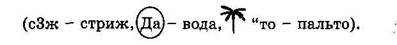 Затем ученикам предлагается расшифровать слова самостоятельно.Задание 2. «Только одно свойство» Материал к заданию и ход работы см. урок 108, задание 2.Задание 3. «Развертка куба»Материал к заданию: плакат с изображениями развертки куба и трех кубиков (см. материалы к урокам, рис. 144).Учитель просит рассмотреть развертку куба и выбрать кубик, который можно из нее сделать (правильный ответ - 2). При затруднениях можно предложить выполнить такую же развертку, сконструировать из нее куб и с помощью практических действий определить искомый.Заключительная часть.               Подведение итогов занятия.Урок 113Задачи урокаРазвитие произвольного внимания.Развитие произвольности (помехоустойчивость интеллектуальных процессов).Вводная частьСоздаем хорошее настроение: «Улыбнитесь!»; «Скажите добрые слова друг другу».Выполняем упражнение мозговой гимнастики «Шапка для размышлений» (см. урок 2).Основная частьЗадание 1. «Отыщи числа»Материал к заданию и ход работы см. урок 82, задание 1.Задание 2. «Найди смысл»Ход работы см. урок 88, задание 2.Для предъявления подобрать новые, ранее не использовавшиеся четверостишия.Заключительная частьПодведение итогов занятия.Урок 114Задачи урокаРазвитие логического мышления.Развитие произвольного вниманияВводная частьСоздаем хорошее настроение: «Улыбнитесь!»; «Скажите добрые слова друг другу».Выполняем упражнение мозговой гимнастики «Заземлитель» (см. урок 10).Основная частьЗадание 1. «Поезд»Материал к заданию и ход работы см. урок 76, задание 1.Задание 2. «Невидящие» и «неслышащие»Ход работы см. урок 98, задание 2.Заключительная частьПодведение итогов занятия.Урок 115Задачи урокаРазвитие понятийного мышления (понятие «отрицание»).Развитие наглядно-образного мышления.Развитие произвольности движений (помехоустойчивость).Вводная частьСоздаем хорошее настроение: «Улыбнитесь!»; «Скажите добрые слова друг другу».Выполняем упражнение мозговой гимнастики «Точки равновесия» (см. урок 9).Основная частьЗадание 1. «Отрицание»Материал к заданию и ход работы см. урок 104, задание 2.Задание 2. «Ленточки»Материал к заданию: плакат с изображением «разорванной» ленточки и набор вкладышей (см. материалы к урокам, рис. 145).Ход работы см. урок 51, задание 2. В первой ленточке каждый пробел заполняется двумя вкладышами, во второй - тремя (правильные ответы к задачам-вырезам: е - 2, 5; ж - 10, 7; и - 4, 1, 8; к - 3, 2, 6).Задание 3. «Знай свой темп»Ход работы см. урок 67, задание 3.Заключительная часть.                Подведение итогов занятия.Урок 116Задачи урокаРазвитие понятийного мышления (обобщение).Развитие мышления (абстрагирование).Вводная частьСоздаем хорошее настроение: «Улыбнитесь!»; «Скажите добрые слова друг другу».Выполняем упражнение мозговой гимнастики «Качание головой» (см. урок 3).Основная частьЗадание 1. «Подбери общее понятие»Материал к заданию: пары слов, к которым нужно подобрать общее понятие.Учитель называет пару слов. Ученики должны назвать их одним словом, т.е. обобщить. Например, учитель называет пару слов «пчела, жук». Ученики отвечают более общим понятием «насекомые».                                                                    Слова для предъявления:Окунь, карась - ... (рыбы)Нож, ложка - ...  (столовые приборы)Метла, лопата - ...  (садовые инструменты)Дом, дача - ...  (жилые помещения)Лето, зима - ... (времена года)Автомобиль, поезд - …  (транспорт)Июнь, июль - ...  (летние месяцы)Нога, рука - ... (части тела)Нефть, торф - ... (полезные ископаемые)Сапоги, туфли - ... (обувь)Собака, пчела — ... (животные)Пушкин, Лермонтов –… (русские поэты)Трава, гриб - ... (растения)Конфета, торт - ... (кондитерские изделия)Глаза, уши - ... (органы чувств)Задание 2. «Только одно свойство» Материал к заданию и ход работы см. урок 108, задание 2.Заключительная частьПодведение итогов занятияУрок 117Задачи урокаРазвитие понятийного мышления (обобщение).Развитие мышления (абстрагирование).Вводная частьСоздаем хорошее настроение: «Улыбнитесь!»; «Скажите добрые слова друг другу».Выполняем упражнение мозговой гимнастики «Качание икр» (см. урок 4).Основная частьЗадание 1. «Подбери общее понятие»Ход работы см. предыдущий урок, задание 1.                                                                     Слова для предъявления:Природоведение, математика - ...  (учебные предметы)Треугольник, пятиугольник - ...  (геометрические фигуры)Плюс, минус - ... (арифметические знаки)Солнце, Луна - … (небесные тела)Точка, запятая -… (знаки препинания)Повесть, рассказ -… (литературные произведения)Уменьшаемое, вычитаемое - ... (компоненты вычитания)Делимое, делитель - ...  (компоненты деления)Дождь, снег - ...  (осадки)Торф, уголь - ... (полезные ископаемые)Метр, сантиметр -… (мера длины)Сложение, вычитание - ... (арифметические действия)Сумма, разность -… (результаты вычислительных действий)Озеро, море - ... (водоемы)Скорость, время -…  (параметры)Пчела, жук - ... (насекомые)Задание 2. «Форма — цвет»Материал к заданию и ход работы см. урок 91, задание 2.Заключительная частьПодведение итогов занятия.Урок 118Задачи урокаРазвитие наглядно-образного мышления.Развитие непосредственной памяти.Развитие смысловой вербальной памяти.Вводная частьСоздаем хорошее настроение: «Улыбнитесь!»; «Скажите добрые слова друг другу».Выполняем упражнение мозговой гимнастики «Ленивые восьмерки» (см. урок 7).Основная частьЗадание 1. «Найди девятый»Материал к заданию: плакат с рисунками автобусов (см. материалы к урокам, рис. 146).Учеников просят отыскать в нижней части рисунка среди фигур, обозначенных буквами, ту, которая подходит на свободное место между автобусами 4 и 6 (правильный ответ - Ж).Задание 2. «Точно такие»Материал к заданию см. предыдущее задание.Учеников просят запомнить рисунки автобусов 4, 7, 9. Затем эти изображения закрываются картонными кружками. Задаются вопросы: «У автобусов 4 и 7 окна одинаковые? Что разное у автобусов 7 и 9? У какого незакрытого автобуса окна, как у 9? Что разное у автобусов 3 и 4?» и т.п.Задание 3. «Объедини по смыслу и запомни»Материал к заданию: набор слов, которые по смыслу можно объединить в несколько (5) групп. Ход работы см. урок 70, задание 1.                                                              Слова для запоминания:свет, корабль, табурет, свекла, картошка, самолет, пчела, стол, фонарь, троллейбус, комар, помидор, солнце, шкаф, муха, лампа, лук, поезд, стул, шмель.Правильные ответы1.свет, фонарь, солнце, лампа,2.корабль, самолет, троллейбус, поезд,3. табурет, стол, шкаф, стул,4. свекла, картошка, помидор, лук,5. пчела, комар, муха, шмель.Заключительная часть.      Подведение итогов занятия.Урок 119Задачи урокаРазвитие вербального мышления (отношения последовательности) .Развитие произвольного внимания (устойчивость).Развитие произвольных движений.Вводная частьСоздаем хорошее настроение: «Улыбнитесь!»; «Скажите добрые слова друг другу».Выполняем упражнение мозговой гимнастики «Точки равновесия» (см. урок 9).Основная частьЗадание 1. «Подбери следующее»Учитель просит учащихся подобрать к заданным понятиям такие, которые находились бы с ними в отношениях последовательности.                                                 Слова для предъявления: Январь - ... (февраль)	 Первый - … (второй)	 Зима - …(весна) 1992 - …(1993)	 Среда - … (четверг)	 Завтрак  - ...  (обед)Задание 2. «Стенографы»Материал к заданию и ход работы см. урок 86, задание 2.Задание 3. «Зеваки»Ход работы см. урок 55, задание 3.Заключительная часть.                 Подведение итогов занятия.Урок 120Задачи урокаРазвитие наглядно-образного мышления.Развитие осязательного восприятия.Вводная частьСоздаем хорошее настроение: «Улыбнитесь!»; «Скажите добрые слова друг другу».Выполняем упражнение мозговой гимнастики «Перекрестные движения» (см. урок 1).Основная частьЗадание 1. «Найди фигуры»Материал к заданию: плакат с изображением геометрических фигур (см. материалы к урокам, рис. 147), картонный кружок.Ход работы см. урок 34, задание 1.Задание 2. «Письмо инопланетянина» Материал к заданию и ход работы см. урок 104, задание 1.                                                                 Слова для запоминания:радость,хлеб, булка, пирожок,мысль,человек, число, молодость, лужа,небо,море, ветер, волна,красота.Задание 2. «Палочка-узнавалочка» Материал к заданию и ход работы см. урок 99, задание 3.Заключительная частьПодведение итогов занятия.